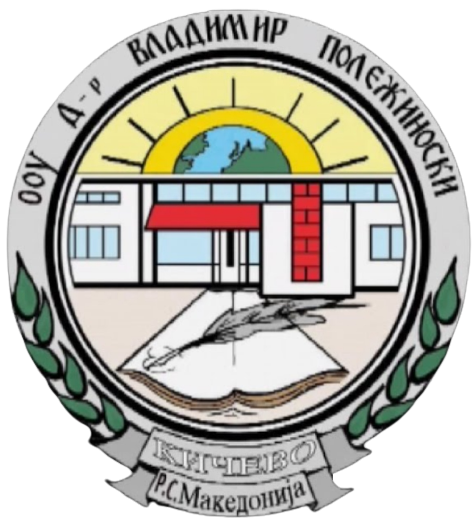 ГОДИШНА ПРОГРАМА ЗА РАБОТАна  ООУ  ,Д-р Владимир Полежиноски"Кичевоза учебната  2023/2024 година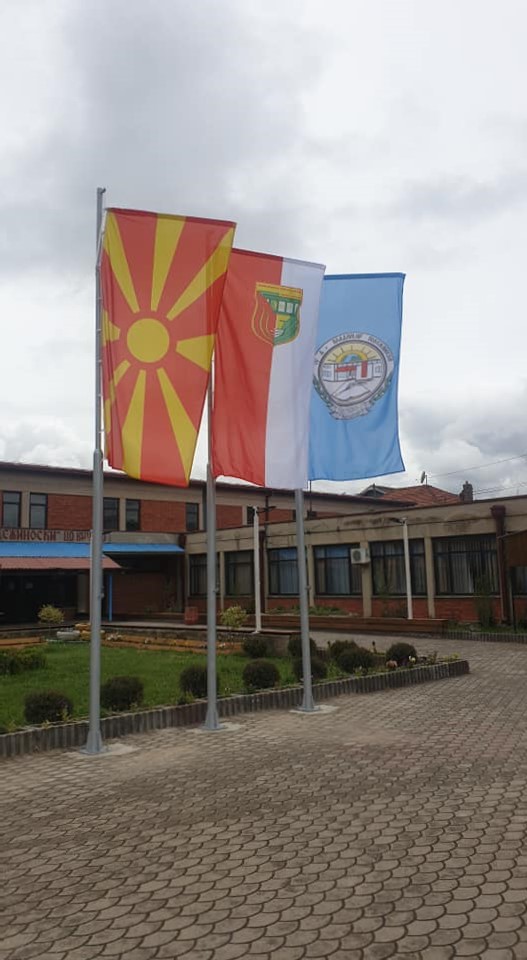 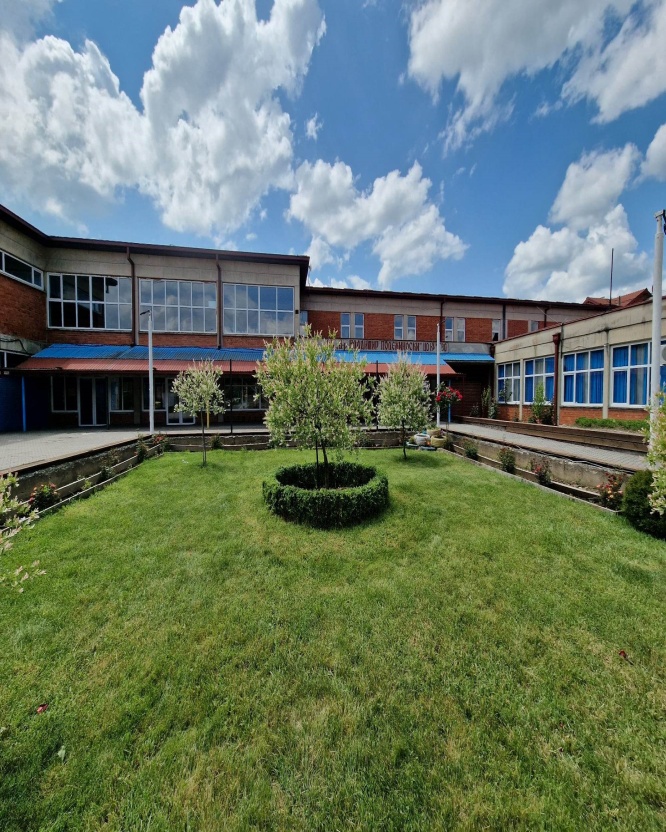           Јуни, 2023 годинаПреамбулаВрз основа на член 49 став (6) од Законот за основно образование (Сл. весник на РМ бр.161/19) и Правилник за формата и содржината на развојната, Годишната програма за работа на основното училиште бр. 18-6579/1 од 06.07.2020 год. и член 20 од Статутот на училиштето, Училишниот одбор на својата седница одржана на ден 07.07.2023 година донесе Одлука за прифаќање на Годишна програма за работа на ООУ „Д-р Владимир Полежиноски“ – Кичево за учебна 2023/2024 година со:Вовед	61.Општи податоци за основното училиште	71.2 Органи на управување, стручни органи и ученичко огранизирање во основното училиште	82.Податоци за условите за работа на основното училиште	92.1. Мапа на основното училиште	92.2. Податоци за училиштниот простор	102.3. Простор	102.4. Опрема и наставни средства согласно „Нормативот и стандардите за простор, опрема и наставни средства“	122.5.  Податоци за училишната библиотека	142.6. План за обновување и адаптација во основното училиште во оваа учебна година	143. Податоци за вработените и за учениците во основното училиште	153.1. Податоци за вработените кои ја остваруваат воспитно-образовната работа	153.2. Податоци за раководните лица	183.3. Податоци за вработени во педагошко психолошка служба	183.3. Податоци за воспитувачите	183.4. Податоци за вработените административни службеници	193.5.  Податоци за вработените помошно-технички лица	193.6. Податоци за ангажираните образовни медијатори	207. Вкупни податоци за наставен и ненаставен кадар	203.8. Вкупни податоци за степенот на образование на вработените	213.9. Вкупни податоци за старосната структура на вработените	213.10. Податоци за учениците во основното училиште	214. Материјално-финансиско работење на основното училиште	22Мисија и визија	23МИСИЈА НА УЧИЛИШТЕТО	23ВИЗИЈА  НА УЧИЛИШТЕТО	236. „LESSONS LEARNED“- Веќе научено/стекнати искуства	247. Подрачје на промени и приоритети	257.1 Анализа на состојбата на училиштето	257.1	Организација и реализација на наставата	267.2	Училишна култура	267.3	Усовршување и професионален развој на наставниците	277.4	Комуницирање и односи со јавноста	277.5	Ресурси	277.6	Реализација на седумте чекори од програмата за “Интеграција на еколошката едукација во македонскиот образовен систем”	287.8 Цели на училиштето	287.8.1 Цели и задачи	298.  Програми и организација на работата во основното училиште	348.1. Календар за организацијата и  работата во основното училиште	348.2 Поделба на класно раководство, поделба на часовите на наставниот кадар, распоред на часовите	368.3.  Работа во смени	428.4. Јазик /јазици на кој/и се изведува наставата	428.5. Проширена програма	428.5.1 Програма за прифаќање на децата од  I до III одделение еден час пред и по наставата	428.5.2 Програма за работа во продолжен престој	448.6. Комбинирани паралелки	468.7. Странски јазици што се изучуваат во основното училиште	468.8. Реализација на физичко и здравствено образование со учениците од прво до петто одделение	468.9. Изборна настава	468.10. Дополнителна настава	478.11. Додатна настава	478.12. Работа со надарени и талентирани ученици	488.13. Работа со ученици со посебни образовни потреби	498.14. Туторска поддршка на учениците	528.15. План на образовниот медијатор	529.  Воннаставни активности	529.1. Училиштен спортски клуб	529.2. Секции/Клубови	529.3. Акции	5410. Ученичко организирање и учество	61ОДДЕЛЕНСКА ЗАЕДНИЦА	61УЧЕНИЧКИ ПАРЛАМЕНТ	62УЧЕНИК ПРАВОБРАНИТЕЛ	6311.  Вонучилишни активности	6511.1 Екскурзии, излети и настава во природа	65Програма за ученички екскурзии од научен карактер за учениците од	66I - IX одделение за учебна 2023/2024 година	6612. Натпревари за учениците	81Преглед на структурата и видовите на натпревари и конкурси и динамиката на реализацијата  во учебната   2023/2024 година	82План на натпревари	8313. Унапредување на мултикултурализмот/интеркуртуларизмот и меѓуетничката  интеграција	8414. Проекти што се реализираат во основното училиште	881.	ПРОЕКТ ЗА МЕЃУЕТНИЧКА ИНТЕГРАЦИЈА ВО ОБРАЗОВАНИЕТО	882.	ИНТЕГРАЦИЈА НА ЕКОЛОШКАТА ЕДУКАЦИЈА ВО МАКЕДОНСКИОТ ОБРАЗОВЕН СИСТЕМ	883.	ПРОЕКТ „МАКЕДОНИЈА ЗЕМЈА НА СОНЦЕТО, ОВОШЈЕТО, ЗЕЛЕНЧУКОТ И ЛЕКОВИТИ БИЛКИ“	88I ФАЗА ,,ЗДРАВА ИСХРАНА ЗА ДЕЦАТА ВО ОСНОВНО УЧИЛИШТЕ,,	88II ФАЗА ,,ЗАСАДИ РАСТЕНИЕ-ЗАСАДИ ЖИВОТ“	904.  ПРОЕКТ – ,,ПОЧИТУВАМ И СОВЕТУВАМ“	925.	ПРОЕКТ-,,ЗАЕДНИЧКА ГРИЖА ЗА ПРАВИЛНО НАСОЧУВАЊЕ НА УЧЕНИЦИТЕ„	946.	ПРОЕКТ „СО ЧИТАЊЕ СЕ РАСТЕ“	957.	ПРОЕКТ „УЧАМ ДА БИДАМ ЛИДЕР“	96СТЕКНУВАЊЕ И РАЗВИВАЊЕ ВЕШТИНИ, УМЕЕЊА И ЛИЧЕН РАЗВОЈ КАЈ УЧЕНИЦИТЕ“	9610. ЕРАЗМУС + ПРОЕКТИ	9915. Поддршка на учениците	10015.1. Постигнување на учениците	100Програма за подобрување на постигањата на учениците	102Програма за работа со ученици со потешкотии во учењето	10315.2. Професионална ориентација на учениците	10515.3. Промоција на добросостојба на учениците, заштита од насилство, од злоупореба и запуштање, спречување дискриминација	106Советување за борба против корупцијата за учениците	107Позитивна социо-емоционална клима	10916.  Оценување	11016.1. Видови оценување и календар на оценувањето	11016.2. Тим за следење, анализа и поддршка	11216.3.  Стручни посети за следење и вреднување на квалитетот на работата на воспитно-образовниот кадар	11416.4. Самоевалуација на училиштето	11617. Безбедност во училиштето	11618. Грижа за здравјето	11918.1. Хигиена во училиштето	11918.2. Систематски прегледи	11918.3. Вакцинирање	12018.4. Едукација за здрава исхрана – оброк во училиштата	12119. Училишна клима	12219.1. Дисциплина	12219.2. Естетско и функционално уредување на просторот во училиштето	12319.3. Етички кодекси	12419.4. Односи меѓу сите структури во училиштето	12420. Професионален и кариерен развој на воспитно-образовниот кадар	12520.1. Детектирање на потребите и приоритетите	12520.2. Активности за професионален развој	12620.3. Личен професионален развој	12620.4. Хоризонтално учење	12720.5. Кариерен развој на воспитно-образовниот кадар	12721. Соработка на основното училиште со родителите/старателите	12821.1. Вклученост на родителите/старателите во животот и работата на училиштето	12821.2. Вклученост на родителите/старателите во процесот на учење и воннаставните активности	13121.3. Едукација на родителите/старателите	13122. Комуникација со јавноста и промоција на основното училиште	13322.1  Локална заедница	13322.2 Институции од областа на културата	13622.3 Институции од областа на образованието	13622.4 Невладини организации	13622.5 Здравствени организации	13622.6 Медиуми	13723. Следење на имплементацијата на Годишната програма за работа на основното училиште	13723.1 Евалуација на годишната програма за работа на основното училиште	138Заклучок	139Комисија за изработка на Годишната програма за работа на основното училиште	140Користена литература	140Вовед   Дејноста на основно образование е од посебен јавен интерес и од особена важност е истата како дел од единствениот воспитно - образовен систем да биде навремено и детално испланирана преку Годишна програма за работа на училиштето сè со цел успешна имплементација на воспитно - образовниот процес. Појдовни основи за изготвување на Годишната програма на ООУ„Д-р Владимир Полежиноски“ - Кичево се законски акти (Законот за основно образование, Законот за наставници и стручни соработници во основните и средните училишта, Закон за работни односи, Закон за јавни набавки, Закон за организација и работа на органите на државната управа), подзаконски и интерни акти на училиштето (Статут на училиштето, Програма за развој на училиштето, Програма за работа на училиштето од учебна 2022/2023 година, Етички кодекс, Деловници и Годишни програми за работа на органите и Комисиите во рамки на училиштето), Правилници (Правилник за формата и содржината на Развојната и Годишната програма за работа на основното образование, Правилник за личен план за професионален развој, Правилник за начин на избор првенец на училиштето, Правилник за начинот на награди, пофалби и педагошки мерки на учениците, поблиските критериуми и начин на организирање на наставата во домашни услови, Правилник за работа на комисии, Правилник за дежурства на наставници, Правилник за работно време, Правилник за наградување на ученици и наставници), извештаи (Годишен извештај на училиштето од претходната учебна година, извештаи од интегрална евалвација, од самоевалуација, Програма за развој, извештаи за финасиското работење на училиштето, записници од работа на комисии и стручни активи во рамки на училиштето), Наставни планови и програми, Концепција за деветгодишно основно образование, услови за работа, резултати и успеси од претходна учебна година, нови трендови во осовременување на наставата, утврдени приоритети, предизвици и очекувани резултати за учебната 2023/2024 година и друго.	Тргнувајќи од структуралните подрачја на Годишната програма за работа на ООУ„ Д-р Владимир Полежиноски“-Кичево приоритетните и очекуваните резултати се утврдени за секое структурално подрачје поодделно и тоа: Поддршка за наставниците, учениците и родителите при организирање и реализирање на учење од далечина.Подобрување и проширување на условите за воспитно–образовната дејност.Осовременување и подобрување во делот на организација на воспитно - образовна дејност во училиштето.Збогатување и постојаност во соработка со локална средина.1.Општи податоци за основното училиште1.2 Органи на управување, стручни органи и ученичко огранизирање во основното училиште2.Податоци за условите за работа на основното училиште      2.1. Мапа на основното училиштеОпштинско основно училиштe „Д-р Владимир Полежиноски“, лоцирано е во населба Карпош во градот Кичево на улица „Арсо Војвода ББ“.	Основано е во 1981 година со Одлука на Собрание на општина Кичево број 02-5521/1 од 30 09.1981 г. под името „Видое Смилески - Бато“, а преименувано во ОOУ„Д-р Владимр Полежиноски – Кичево “ со Одлука на Министерство за образование, наука и физичка култура бр. 09-69/143 од 22.12.1993 година и со Одлука на работничкиот совет на училиштето бр. 02-284/1 од 06.07.1994 година, се преименува во сегашното име во чест на нашиот сограѓанин, првоборец и прв секретар на АСНОМ, Д-р Владимир Полежиноски. 	Училиштето е верифицирано од страна на Министерство за образование и физичка култура бр. 10-21/12 од 07.06.1995 година.            Работата во училиштето се одвива во еден објект со вкупна работна површина од 3275 метри квадратни и спортска сала со површина од  630 м2 и работи во две смени.ООУ „Д-р Владимир Полежиноски“–Кичево има статус на самостојно основно училиште. Училиштето е од развиен тип и во него се школуваат ученици започнувајќи од прво до деветто одделение во основно образование. 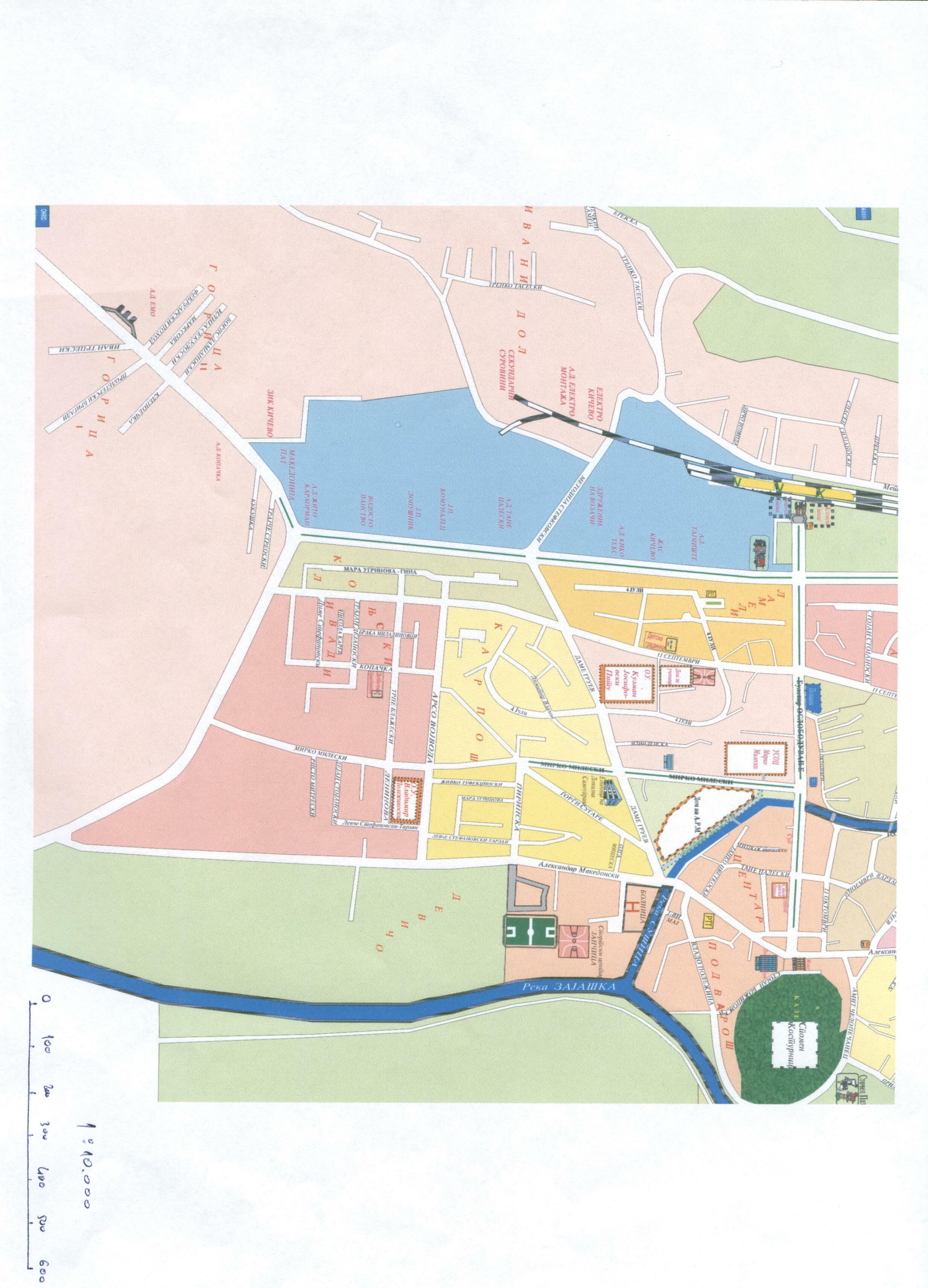 .2.2. Податоци за училиштниот простор2.3. Простор2.4. Опрема и наставни средства согласно „Нормативот и стандардите за простор, опрема и наставни средства“ 2.5.  Податоци за училишната библиотека 2.6. План за обновување и адаптација во основното училиште во оваа учебна година3. Податоци за вработените и за учениците во основното училиште    3.1. Податоци за вработените кои ја остваруваат воспитно-образовната работа3.2. Податоци за раководните лица 3.3. Податоци за вработени во педагошко психолошка служба 3.3. Податоци за воспитувачите 3.4. Податоци за вработените административни службеници3.5.  Податоци за вработените помошно-технички лица3.6. Податоци за ангажираните образовни медијатори7. Вкупни податоци за наставен и ненаставен кадар      3.8. Вкупни податоци за степенот на образование на вработените        3.9. Вкупни податоци за старосната структура на вработените3.10. Податоци за учениците во основното училиштеВо месец мај директорот на училиштето формира тричлена Комисија за запишување на ученици во I-во одделение за ученбата 2023/2024 година.  Комисијата е во состав:1. Татјана Костеска –педагог2. Славица Буреска -психолог 3. Филиз Хусеини Алиоска - дефектолог4. Одделенските наставници се менуваа како четврт член во комисијата.ООУ,,Д-р Владимир Полежиноски"- Кичево 2023/244. Материјално-финансиско работење на основното училиште Училиштето се финансира преку блок дотации доделени од страна на Општина Кичево кoe ги добива од страна на Министерството за образование и наука на Р.С Македонија и преку аплицирање на проекти во разни организации и фондации, а материјално училиштето се обезбедува со разни образовни и потрошни материјали, литература и дидактичко нагледни средства добиени од страна на разни донатори. Мисија и визијаПостоиме како училиште да им помогнеме на учениците успешно да се справат со образовните предизвици кои ги носи животот создавајќи здрави личности во еколошки здрава животна средина, во општество кое почитува различни етникуми. Училиштето како носител на воспитно-образовниот процес, преку современи форми и методи, проткаени низ целокупната настава тежнее да формира ученици-личности со систем на позитивни вредности и квалитетни знаења кои ќе развијат критично мислење како и да стекнат вештини кои ќе им користат во понатамошниот живот.	Училиштето пред себе има задача да обезбеди работна клима во која ќе има позитивни емоционални односи и комуникација, внатрешна мотивираност, меѓусебна доверба почитување и разбирање на потребите на единката, како и мултиетничка толеранција. Нашата мисија е да развиваме здрави личности.Секогаш во чекор со времето за да ја направиме иднината подобра преку денешницата во еколошки здраво и мултиетничко интегрирано општество.Нашата визија е преку примена на современа настава и осовременување на просторните и човечки потенцијали во училиштето, да бидеме лидер во основното образование и институција привлечна за едукација на најмладите во нашиот град   6. „LESSONS LEARNED“- Веќе научено/стекнати искустваВо изработка на Годишната програма за работа на училиштето ги користевме поуките и искуствата од работата на училиштето во изминатите учебни години и анализите на работењето на сите органи и тела кои функционираат во нашето училиште. Годишната програма за работа на ООУ ,,Д-р Владимир Полежиноски“ е изработена врз основа на: -Анализи и заклучоци од Самоевалуацијата на работата на училиштето и  Програма за развој на училиштето;-Анализи и препораки од Училишниот одбор; -Анализи и искуства од работењето на Наставнички совет, Одделенски совет, Стручни активи, реализацијата на Програмата за професионален развој на наставниот кадар; -Искуства стекнати при реализација на Наставните планови и програми, позитивните искуства со реализиција на концептот за деветгодишно образование; -Примената од стекнатите знаења од посетените обуки и семинари  овозможија успешна примена на новите стекнати знаења во имплементирање на современите потреби за реализација на наставата и се од иклучителна корист за наставниците кои разменуваат примери од добри практики, како и успешно планирање на наставата по предметите математика, ФЗО, работа со компјутери, англиски јазик.-  Обуката за примена на списанија за деца допринесе за да се согледа потреба на учениците за дополнително читање на литература прилагодена на нивната возраст. - Организираната обука за личен и прфесионален развој на наставниот кадар во нашето училиште им овозможи идентификување на потребите за личен и професионален развој и нивно планирање. Научивме дека реалното планирање на наставата, воннаставните активности, проектите и професионалниот развој водат кон успешна реализација и доследно следње на истата, kако и задоволство од работата.  - Запознавање на родителите со програмите за работа на училиштето и навремено то добивање на информации за напредокот  на нивното дете  во процесот на учење  придонесува за подобра меѓусебна комуникација и како резултат на тоа родителите се вклучија во воннаставните активности на училиштето. - Потешкотиите во реализација на содржините според Cambridge програмата за учениците од I-во до IX-то одделение, се надминуваа со континуирано зголемување на фондот на набавени наставни и дидактички материјали.  -Успешната имплементација на: Програмата  за имплементација на еколошката едукација во образовниот систем, МИО активностите, придонесоа за подигнување на нивото на еколошката свест кај учениците и нивото на меѓуетничката комуникација. -  Мотивациските настани и говори од страна на  директорот  Горан Карафилоски, посветени на децата од VI-то до IX-то одделение, водеа кон поттикнување и развивање на личните капацитети и дарби, поставување цели и планови за водење успешен и среќен живот.7. Подрачје на промени и приоритети По анализирањето на јаките и слабите страни на училиштето преку разговори,  дискусии, анкетирање на сите партиципиенти во животот на училиштето ги дефиниравме следните подрачја на промени и приоритети во рамки на овие подрачја на кои ќе се фокусираме оваа учебна 2023/2024 година. 7.1 Анализа на состојбата на училиштетоШто постигнало училиштето и до каде стигнало?Наоди и препоракиЈаки страни- Обезбеден соодветен наставен кадар.- Кабинетска настава- Солидно опремени кабинети со современи нагледни средства со можност за примена на активна-интерактивна настава и ИКТ во наставата- Спортска сала и спортски терени- Тимското планирањето на наставата на ниво на активи и соработката со стручната  служба при планирањето.- Тимската работа на наставниците, стручната служба и директорот.- Можност на наставниците професионално да се усовршуваат преку посета на обуки и семинари согласно нивниот личен план за професионален развој- Еднаков третман на учениците во процесот на наставата без разлика на пол, националност и социјална структура.- Грижата за зачувувањето на здравјето на учениците.Слаби страни- Недоволна ангажираност на некои наставници за подобрување на квалитетот на планирањата на наставата и оценувањето, примена на ИКТ во наставата;- Недоволна вклученост на дел од наставниците на обуки и семинари кои ќе допринесат да се подобри квалитетот на наставата;- Потреба од систем за вклучување на родителите на послабите ученици во работата на училиштето;- Поставување на фасада на училишната зграда; - Уредување на училишниот двор;- Недоволна ангажираност на некои наставници за мотивирање на учениците за учество на натпревари по предмети;Препораки-  Постојано подобрување на квалитетот на планирањата на наставниците; -  Постојано професионално усовршување на наставниот кадар;-  Постојано усовршување на наставниот кадар за реализирање на наставата преку критичко размислување- Изнаоѓање начини за поголема вклученост на родителите во работата на училиштето;-  Отвореност за соработка со други училишта;-  Обнова и збогатување и осовременување на фондот на нагледни средства;-  Да се изнајде систем, начин или модул за поголемо вклучување на родителите на послабите ученици во животот и работата на училиштето;- Продолжување со активностите за подобрување на инфраструктурата и   уредување на дворот на училиштето;- Изнаоѓање на начини за поголема мотивација кај учениците, а од страна на наставниот кадар, почитување на законските обврски за учество на натпревари по предмети;  Организација и реализација на наставатаНаставните планови и програми се реализираат според препораките на МОН. Училиштето во континуитет ќе работи на нивно имплементирање и спроведување, но и изнаоѓање нови форми и методи за нивно квалитетно надградување.Збогатување на квалитетот на работата на стручните активи преку поголема размена на искуства меѓу наставниците преку реализација на отворени часови.Ставање посебен акцент на кристичкото размислување при реализација на наставата во училиштето; Примена на нови современи форми, методи и техники преку употреба на ИКТ и СМАРТ таблата во активната-интерактивната настава.Ставање акцент на организација и реализација на додатна и дополнителна настава.Изнаоѓање начини и постапки за поголемо учество на родителите во работата на училиштето.	Поголемиот дел од наставниот кадар посетија семинари за обука за унапредување на наставата во рамките на УСАИД-ПЕП проектот, како и за примена на нoви современи форми и методи на активната-интерактивната настава и истите ги применуваат во настава. Исто така, наставниот кадар во реализација на МОН и БРО посетуваат обуки преку избраната агенција ЦЕС, преку кои ќе бидат обучени за  подобрување на комуникацијата, примена на нови соверемени наставни форми и методи и ставање посебен акцент на критичкото размислување кај учениците. Во наставата ќе продолжи целосната примена на активна-интерактивна настава и ИКТ во наставата, а со тоа и примената на новите и современите наставни техники и методи на надминување на традиционалната настава и подобрување на работната клима во училницата.Училишна култураАктивна примена на планот за намалување на насилството во училиштето.Почитување на Кодексот на однесување на наставниците и учениците. Подобрување на комуникацијата на релација: ученик-наставник, ученик-ученик, наставник-наставник и целосно меѓу сите вработени.	За оваа учебна година приоритет ќе биде почитувањето на Кодексот за однесување на наставниците и учениците кој ќе биде  истакнат на видни места во училиштето. 	Исто така, приоритет ќе биде и подобрување на редовноста  и  дисциплината на учениците, како и делување на свеста за потребата од грижа за околината во која живееме и работиме. 	Интензивно ќе работиме на почитување на детските права и градење на здрави личности. Усовршување и професионален развој на наставниците 	Организирање на интерни семинари за потребите на наставниот кадар кои ќе се реализираат во рамки на училиштето.Посета на редовните семинари во организација на Министерството за образование и наука и Бирото за развој на образованието во учебната 2023/2024 година со цел за прoфесионален развој на наставниците.	Училиштето позитивно ќе одговори на сите проекти кои ќе му бидат понудени во рамки на усовршување и професионален развој на наставниот кадар. Комуницирање и односи со јавноста Работа на промовирање на мултиетничката соработка меѓу заедниците.Изнаоѓање на нови форми на промовирање на училиштето базирани на атрактивни активности кои ќе привлечат поголем број на ученици (отворени денови на училиштето).Соработка со невладини организации, музеи, единиците на ЕЛС и МВР и други институции.Поголема транспарентност за активностите на училиштето преку соопштенија и организарање на презентации, интервјуа и прес-конференции.   РесурсиПодобрување на материјално – техничките услови во училиштетоИзнаоѓање начини и решенија за перманентно подобрување и одржување на техничките услови за работа.  Реализација на седумте чекори од програмата за “Интеграција на еколошката едукација во македонскиот образовен систем”Формирање на еко-одборАнализа на состојбата на животната срединаПлан на активностиСледење и евалуација на напредокотПоврзување со наставната програмаИнформирање и вклучување на целото училиште и пошироката заедницаЕко кодексПрограмата за “Интеграција на еколошката едукација во македонскиот образовен систем” во училиштето се реализира неколку години, од досегашните искуства, воспоставените еко-стандарди и деветте еколошки теми, следење на реализацијата на предвидените активности како и анализата на состојбата на животната средина се проверува тековната состојба со цел да се постават реални цели со цел да се измери успехот кој го имаме постигнато. Од сето ова ќе произлезат приоритети и активности кои ќе ги реализираме во текот на учебната година.	Во учебната 2022/2023 година на разни начини беше остварена соработка со институции и невладини организации, ЕЛС, локалната средина и родителите. И оваа учебна година ќе се реализираат активности со цел подобро запознавање на јавноста со капацитетите на работа и квалитетите на нашето училиште кои ќе се презентираат во брошурата на училиштето. 	Во соработка со Центарот за справување со кризи училиштето има изработено план за евакуација во случај на елементарни непогоди.	Остваруваме соработка со Црвен крст, Музејот на Западна Македонија во НОВ, ЦСР, Дом на култура, НВО Центарот и други организации и институции, соработка која и во иднина ќе ја реализираме и продлабочуваме.	Соработката со бизнис секторот од локалната средина и поголема соработка со медиумите, со цел училиштето да изнајде начини за надминување на финаниските проблеми со кои се соочува. 	Во овој контекст планирано е  поставување на фасада на училишната зграда, обнова или санација системот за парно греење, обнова на подот во ходниците и просторијата за манифестации, како и адаптирање на дел од скалите кон вториот кат и нивна пристапност на лицата со посебни потреби.7.8 Цели на училиштетоЦелите на училиштето за учебната 2023/2024 година се: Подигање на квалитетот на сeопфатната настава преку подготвување на наставни планови и програми според условите на училиштето и прилагодување на потребите и способностите на ученицитеПерманентно и професионално подигање на нивото на личен и професионален развој на наставниците и стручните соработнициАфирмација на работата на училиштето преку политика на отворена соработка со училишта од државата и пошироко и релевантни институции во размена на искуства и знаења на повеќе нивоаИнфраструктурни зафати 7.8.1 Цели и задачиЦел 1: Подигање на квалитетот на сеопфатната настава преку подготвување на наставни планови и програми според условите на училиштето и прилагодување на потребите и способностите на учениците.8.  Програми и организација на работата во основното училиште  8.1. Календар за организацијата и  работата во основното училиштеКалендарот за работа на училиштата за учебна 2023/2024 година сеуште не е донесен од страна на МОН. По донесување и објавување на овие документи ООУ „Владимир Полежиноски“- Кичево  ќе изработи календар за организација и работа на училиштето во учебна 2023/2024 година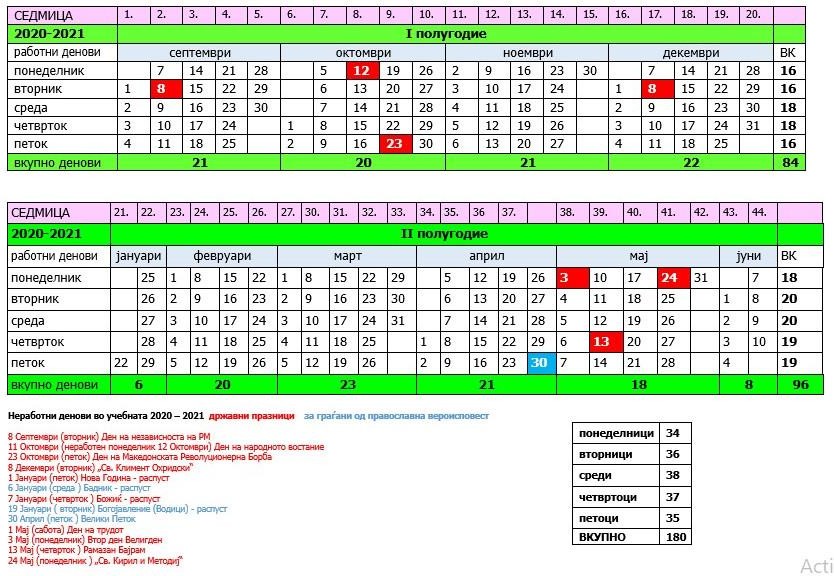 Еколошки календа8.2 Поделба на класно раководство, поделба на часовите на наставниот кадар, распоред на часовитеЛиста на одделенски раководители за учебната  2023/2024 год.За секоја паралелка и секој наставник се прави посебно планирање во зависност од наставниот план и просторни услови на училиштето (двосменско работење) како и според распоред за користење на училишната спортска сала. 8.3.  Работа во смениНаставата од I до IX одделение, во ООУ „Владимир Полежиноски“- Кичево ќе се реализира според Наставниот план и програма од I до IX одделение издадени и одобрени од МОН и БРО.Училиштето ќе работи во две смени. Промената на смените ќе се врши на две недели. -Прва смена започнува во 08:00  часот, а завршува во 13 и 15 часот. -Втора смена започнува во 13:30 часот, а завршува во 18 и 45 часот.   8.4. Јазик /јазици на кој/и се изведува наставата    8.5. Проширена програма    8.5.1 Програма за прифаќање на децата од  I до III одделение еден час пред и по наставата	1.Вовед:   Според член 32 од  Законот за основно образование нашето училиште изготви програма која опфаќа организирано прифаќање и заштита на учениците еден час пред започнување на часовите за редовната настава и еден час по завршувањето на редовната настава, како и продолжен престој.	2.Цел: Целта на оваа програма е да им се излезе во пресрет на родителите кои имаат потреба нивните деца да бидат згрижени еден час до почетокот и по завршувањето на наставата.Изработиле: Одделенските раководители од I до III одделениe8.5.2 Програма за работа во продолжен престојВо рамките на нашето училиште покрај редовната настава, постои и функционира продолжен престој кој работи според утврдена програма со: - педагошки; - психолошки; - социолошки;- медицински;- економски карактер	Продолжениот престој е продолжена настава и учење која функционира како организирана целина од наставни и ненаставни содржини. Со учениците кои го посетуваат продолжениот престој се реализираат задолжителни и слободни активности кои позитивно влијаат на психофизичкиот развој. Функционирањето на продолжениот престој во рамки на училиштето преставува одлично решение за вработените родители кои ќе можат во целост да се посветат на работните обврски знаејќи дека своите деца им се во сигурни раце и на вистинско место. 	Работата со учениците се состои во изработка на домашни задачи, дополнување и проширување на наставно - воспитни содржини и знаења, проверка на домашните задачи, вежби и проверка на знаењата. За подобрување на успехот се соработува со одделенските наставници се применуваат и контролни задачи, учење по даден потсетник, вежби, дидакти и сл. 	Се придонесува за формирање на позитивни вредности кај учениците, создавање на работни навики, прецизност, самостојност, одговорност, истрајност, дружељубивост, меѓусебно почитување, самокритичност и развивање на другарството.	Учениците имаат можност за слободно творење по катчиња, изработка на цртежи во ликовно катче, играње со дидактички материјал во семејно-драмско катче, побрзо и полесно описменување, играње колективни игри, читање и пишување. Во продолжениот  престој се реализираат и слободни активности: читање енциклопедии, гледање и анализа на едукативни филмови, играње колективни - едукативни игри. Во соработка со наставникот по физичко образование, учениците од продолжениот престој често ја посетуваат фискултурната сала каде изведуваат физички вежби за релаксација и рекреација. 	Во секојдневната работа се користат сите нагледни средства со кои располага училиштето. Планиранa е реализација на активности за работа со компјутери, со кои преку дидактички игри учениците се стекнуваат со нови знаења ,ги проверуваат, систематизираат и прошируваат своите знаења. 	Во продолжениот престој се опфаќаат ученици од I-V одделение од различни паралелки и истите се згрижуваат во период од 08:00–16:30 часот за кој се обезбедени содветни просторни услови и наставен кадар.	Продолжениот престој продолжува да функционира и оваа учебна година.        Согласно Концепцијата за деветгодишно основно образование училиштето         организира и реализира проширена програма за прифаќање и згрижување на учениците од прво до петто одделение еден час пред започнување на наставата и еден час по завршување на редовната настава.8.6. Комбинирани паралелкиНема8.7. Странски јазици што се изучуваат во основното училиште1.Англиски јазик во 27 паралелки 2.Француски јазик-во 12  паралелки3. Гермаски јазик – во 3 паралелки8.8. Реализација на физичко и здравствено образование со учениците од прво до петто одделение1.Сандра Стојаноска – Според новиот Закон за основното образование од претходната учебна година ангажирано е лице како тандем наставник за наставата по ФЗО во III  и V одделение во учебната 2022/2023 година, а нов тандем наставник ќе биде ангажиран во второ  и четврто одделение.    8.9. Изборна наставаНаставата по изборните предмети ќе се изведува во текот на учебната година согласно изработена интерна процедура за избор. Наставниот кадар преку известувањето на родителите и учениците и преку нивно потполнување на изјави за изборот на наставниот предмет, вршат подготовка за организација на овој вид настава. Тие ќе ги користат Наставните програми за изборните предмети изработени од Бирото за развој на образованието.Според наставниот план ќе се изведува уште и дополнителна и додатна настава кои имаат задолжителен карактер за училиштето и наставниот кадар.Наставата се организира и изведува според програми за задолжителни и изборни наставни предмети што се изучуваат според Наставниот план за основното образование. Со постојните материјално, технички и кадровски услови во нашето училиште оваа учебна година ќе бидат застапени следните изборни предмети:8.10. Дополнителна настава Овој вид настава ќе се организира како форма  за пружање помош и поддршка на ученици кои имаат тешкотии при совладувањето на наставните содржини од било кои причини и по било кој предмет, а во форма на индидвидуализирана настава и посебен приод кон ученикот. Дополнителна настава ќе се организира за учениците кои ќе се соочуваат со повремени тешкотии во учењето, побавно напредуваат или заостануваат во усвојувањето на содржините и другите задачи од еден или повеќе наставни предмети. Дополнителна настава ќе се организира во зависност од потребите на учениците од прво до деветто одделение и со согласност од родители. Истата ќе се изведува во текот на целата наставна година, по часовите од редовната настава, а на крајот од учебната година дополнителна настава ќе се организира за учениците со негативни оценки. Оваа учебна година се планира и вклучување на тутор-волонтери, образовни медијатори и образовни ментори, како и соработка со ресурсни образовни центри. Распоредот се изготвува на почетокот на учебната година се истакнува на огласна табла на училиштето и се доставува до ДПИ. Начин на планирање, реализирање и следење на ученици кои посетувале дополнителна настава за секој предмет одделно е опишан како дел од годишно планирање на наставниците за учебна 2023/2024 година.  8.11. Додатна наставаДодатна настава ќе се организира како форма за пружање помош на учениците  кои во текот на редовната настава покажале надпросечни резултати и имаат потреба од дополнителни знаења  од одредени наставни подрачја  за кои покажуваат интерес, а поседуваат посебна надареност. 	Во реалицацијата на редовната и другите видови настава училиштето ќе настојува  да ги користи сите можни потенцијали што ги пружа локалната средина, користејки ја помошта  во тој поглед што може да ја даде  Советот на родителите  и другите стручни кадри од било кој профил, а кои се во реонот на училиштето и блиската околина. За соработка со локалната средина  ќе се грижи посебна комисија  со изготвена програма  како прилог на оваа Програма. Распоредот се изготвува на почетокот на учебната година се истакнува на огласна табла на училиштето и се доставува до ДПИ. Начин на планирање, реализирање и следење на ученици кои посетувале додатна настава за секој предмет одделно е опишан како дел од годишно планирање на наставниците за учебна 2023/2024 година.    8.12. Работа со надарени и талентирани ученици Индивидуализирани програми за работа со надарени и талентираниУчењето од далечина ни покажа дека доколку учениците со акцент на надарените и талентирани ученици им се даде време и слобода во изнаоѓање на решенија при совладување на наставниот материјал, изработка на проектна задача или истражување истите својот талент и афинитет кон одредена област го насочуваат кон креативно изразување и изработка на алатки за осовременување на наставата. Знаењата и вештините можат да се научат, но талентот ученикот го носи во себе, а наставникот преку својата работа треба да го препознае и мотивира неговиот индивидуален развој, како и да го поддржи талентираниот ученик. Работата со надарените деца, денес претставува важен сегмент во образовниот систем. Акцентот во Програмата за работа со надарени ученици се става врз методите и формите на работа кои се бидат насочени кон самостојно учење и користење информации: развивање на способност, формирање методи, умеења и постапки за доаѓање до нови знаења и решенија. Работата во нашето училиште ќе ја насочиме кон развивање екипирање на надарените и талентирани ученици преку: интеркултурни размени и вклучување на учениците во мобилни активностииндивидуализација во наставата со учениците групна настава за учениците со приближно исти способности проектни активности слободни ученички активности организирање натпревари, конкурси и истражувачки активности организирање креативни работилници, дебати и форум театри 8.13. Работа со ученици со посебни образовни потреби Децата кои од било кои причини потешко и побавно напредуваат односно се развиваат, се карактеризираат како ученици кои имаат посебни образовни потреби. Со оглед на тоа што во процесот на учење, секој ученик напредува со различна брзина, како резултат на различните интереси, способности и можности кои ги поседува затоа и воспитно-образовниот процес се прилагодува според неговите можности и способности. За таа цел, посебно се обрнува внимание во активностите кои ќе бидат преземени, да има вклученост на наставници, претставници од стручната служба, родители. На ниво на училиштето работи Училишен инклузивен тим кој е составен од директорот на училиштето, членовите на стручната служба, по 1 наставник од одделенска и предметна настава и 2 родители на деца кои имаат ученик со  ПОП.За секој ученик посебно, училиштето има формирано Инклузивен тим за ученик во чиј состав влегува одделенскиот наставник на ученикот, претставници од стручната служба и родителот на ученикот.          Претставниците на стручната служба, заедно со наставниците, а во соработка со родителите на овие ученици се вклучуваат во детектирањето, поддршка во совладување на знаењето, интервенција во областа на пројавената тешкотија и сл.Тоа се остварува со  индивидуални и групни разговори, советувања, работилници, насоки за соработка.       Во  процесот на работа со овие деца, посебно се обрнува внимание наставните средства и помагала да бидат прилагодени според видот на попреченост, да има обезбеден превоз, по потрба вклученост на стучни лица и сл. За учениците кои се со категоризација, наставниците во соработка со родител и претставници на стучната служба изготвуваат ИОП. За учениците со специфични тешкотии во учењето се применува диференциран пристап, а по потреба се организира дополнителна настава.  	Во работата со овие ученици посебно се обрнува внимание за нивно редовно вклучување во наставниот процес, подобрување на нивната социоемоционална состојба, следење на нивните постигања, обезбедување, прифаќање и поддршка од соучениците преку помош во совладувањето на наставните содржини. За постигнување на овие активности потребно е целокупно ангажирање од страна на  наставниците, соучениците, ученичката заедница, родителите. Програма за работа на инклузивниот тим за учебна 2023-2024 година  8.14. Туторска поддршка на ученицитеВо учебната 2023–2024 година не се организира туторска поддршка на учениците.  8.15. План на образовниот медијаторВо учебната 2023–2024 година немаме потреба од ангажирање на образовен медијатор. 9.  Воннаставни активности 9.1. Училиштен спортски клубВо училиштето е формиран училишен спортски клуб под името „ПОЛЕЖИНОСКИ“.  9.2. Секции/Клубови Општа цел на слободните ученички активности, организирани преку секции, е да се развиваат различните интереси на учениците, како и да се насочуваат сами подлабоко во себе да ги препознаат своите афинитети како услов за поефикасен и поефективен понатамошен развој. Секциите се подолготрајни воннаставни активности коишто се реализираат еднаш неделно (1-2 часа неделно, во просек), во текот на едно цело полугодие или на цела учебна година. Секција се формира за потребите на група ученици кои споделуваат заеднички интерес, може да учат во иста паралелка, во различни паралелки од иста година (на пример, VI одделение), или во различни години во рамки на ист возрасен циклус (на пример, VII - IX одделение). Притоа е важно целата група заедно и континуирано да учествува во работата на секцијата. Секциите ги водат наставници кои се одговорни за нивната реализација, а по потреба во работата на секцијата може да се вклучат и други наставници, родители (во улога на помошници или носители за активностите) или волонтери од заедницата.Во рамките на овој вид воннаставни активности ќе се реализираат:секции за проширување/продлабочување на содржините од наставните предмети/области (од странски јазици, млади математичари, физичари, информатичари, историчари, хемичари, библиотекари, географичари и биолози. математичка, информатичка, литературна, ликовна);секции за поддршка на други воннаставни интереси на учениците (фотографија, драма, танцување, готвење, градинарство/хортикултура);секции за поддршка на личниот и на социјалниот развој на учениците (интеркултура/мултикултура, почитување на различности, детски/човекови права, комуникациски вештини, разрешување конфликти, дебатирање);спортско-рекреативни секции (пр. фудбал, кошарка, ракомет, одбојка, пинг-понг, планинарење, јога, пилатес, велосипедизам);Согласно Концепцијата за воннаставни активности за учебна 2020-2021 година, изборот на секции и одговорни наставници ќе се распредели по спроведена анкета за заинтересираноста на учениците за подрачјата/темите за секции кои ќе се реализираат. Изборот на наставници ќе се изврши на Наставнички совет, врз основа на ангажираноста на секој одделен наставник во наставни активности.Секој одговорен наставник има изработено посебна годишна програма за работа на секцијата во која се прецизирани општите и конкретните цели, термините и времетраењето, вклученост на сите релевантни фактори, процедура за екипирање на заинтересирани ученици како и списоци на сите членови во секцијата. За успешна организација и реализација на воннаставните активнсти, училиштето ќе обезбеди соодветните просторни услови и потребните материјали, преку учество во проекти, доброволни прилози, дона ции, подароци, завештанија и легати.Секции кои ќе се реализираат во училиштето9.3. Акции        	Акциите се краткотрајни воннаставни активности, кои се реализираат во текот на еден ден, но можат да траат и неколку денови и можат да имаат општествен, хуманитарен или друг карактер.          	Програмите за сите овие воннаставни активности се изработени со сите потребни елементи и се составен дел на годишната програма на училиштето.        	Културно-образовната активност училиштето ќе ја реализира со цел на учениците и родителите да им се презентираат достигањата на училиштето како во редовната настава, така и во воннаставните активности, а преку организирани натпревари, смотри и други манифестации за кои се изработени посебни годишни програми како дел од работа на комисии при училиштето.	Манифестации  од помал обем ќе се организираат на ниво на паралелки и тоа во рамките на одбележувањето на позначајни историски датуми, празници на националностите кои се дел од училиштето, јубилеи и активности од интеркултурален карактер. Исто така, ќе се организираат  средби за размена на искуства и позитивни практики помеѓу ученици и наставници со збратименото училиште „Блаже Конески “ од Велес, партнер училиштата Гоце Делчев и Вера Јоциќ од Скопје во Проектот за обнова на каде што се одржан првиот час на македонски јазик во селото Подвис и соработка со другите училишта од нашата земја. Исто така ќе се реализираат активности и манифестации во Проектите од Еразмус+ програмата кои се финансирани од Европската агенција за образовни програми и мобилност и Националната агенција за европски образовни програми и мобилност.	Во текот на учебната година се организираат повеќе собирни  хуманитарни акции. Во рамките на јавната дејност пред Советот на родители и Училишниот одбор директорот на училиштето ќе поднесува Полугодишен и Годишен извештај за целокупната работа на училиштето.	Советот на родители ќе ги разгледа сите предлози и иницијативи за соработка со родителите, учениците и граѓаните од подрачјето на училиштето. Носител за информирање и давање на податоци во училиштето е директорот.- Во согласност со својата воспитно-образовна функција во училиштето се организираат значајни општествено –хуманитарни  активности,  во кои активно учествуваат  учениците, наставниците, родителите и пошироката заедница. Оваа  работа има за цел кај учениците да развие чувство за солидарност и хуманост, љубов и позитивен однос кон работата, чувство за одговорност и истрајност, навика за одржување на чиста и здрава околина, да создава почит и позитивен однос кон спомениците на културата и историското минато. Исто така да придонесе за правилно сфаќање на улогата на физичкиот  и интелектуалниот  труд во животот на луѓето. Во ООУ „Владимир Полежиноски“-Кичево  секоја учебна година е исполнета со многу содржини и настани, кои се организираат по повод значајни празници, Денот на училиштето, собирни (хуманитарни) акции, еколошки акции (значајни датуми од Еко календарот). Најмалку два пати годишно се организираат  базари со цел да се поттикнат претприемачки вештини кај учениците, отворени часови и хепенинзи. Тука е и повеќегодишна традиција за организирање на Еко - маскенбал по повод Ден на шегата, Велигденски хепенинг, Новогодишен базар на чии штандови се претставени изработки од рециклирани материјали во кои доаѓа до израз креативноста на нашите ученици, родители и наставници. Во рамките на МИО програмата, на барање на МОН општините се задолжени да изготват Стратегија за меѓуетничка интеграција во образованието и граѓанска вклученост на општините.  За таа цел Секторот за образование при општина  Кичево  формираше  Комисија за изработка на Стратегија на МИО и младинско учество, во која претставник  од нашето училиште е педагогот Татјана Костеска.Програма за општествено – хуманитарна работа *Напомена: Програмата во текот на учебната година можно е да претрпи извесни дополнувања   според актуелно наметнатите промени и нови активности.10. Ученичко организирање и учество                       ОДДЕЛЕНСКА ЗАЕДНИЦА    На првиот одделенски час од учебната година, класниот раководител има обврска да ги информира учениците за процедурите за избор на претседател, заменик претседател и другите постојани и повремени тела на одделенската заедница.   На вториот одделенски час од учебната година се пријавуваат кандидатите кај одделенскиот/класниот раководител. Можат да се кандидираат и ученици кои и претходно биле претседатели на одделението.Кандидатите мора да ги имаат пополнето следниве документи:Формулар за пријавување за избор на претседател на одделение;Листа со потписи за поддршка;Мотивациско писмо.На третиот класен час се спроведува процедурата за избор на претседател на одделенска заедница (непосредни избори). Изборот се спроведува доколку има присуство од 2/3 од вкупниот број на ученици.     Најпрво одделенскиот раководител ги собира пријавите од кандидатите со комплетни документи и се пристапува кон избор на претседател на одделенската заедица.    За избран претседател се смета кандидатот кој има освоено најголем број гласови од вкупниот број на ученици од иста класна заедница. Доколку повеќе кандидати освојат ист број на гласови, се организира следен круг со кандидатите кои имаат освоен ист најголем број на гласови. За избран претседател во следниот круг се смета кандидатот кој има повеќе  гласови. За заменик претседател се избира следниот кандидат со најголем број на гласови, од различен пол од претседателот, доколку постои таков кандидат. Доколку не постои, се избира наредниот кандидат со најголем број на гласови.    	Право да поднесе пријава за претседател на класна заедница има секој редовен ученик кој има писмена поддршка од најмалку 1/5 од вкупниот број на ученици од истата паралелка. Пријавата од овој став се поднесува до класниот раководител.Одделенскиот раководител на увид на учениците им ги доставува апликациите, листата со потписи и мотивационите писма. Пријавените кандидати за претседатели ги читаат мотивационите писма (5 минути). Учениците гласаат по што според добиоените резултати од изборите, се оформува претседателството.    Работата на одделенската заедница ја води претседателот на одделението, односно на одделенската заедница и ги работи следните задачи:Гипретставува учениците од одделенската заедница во ученичкиот парламент и пред другите органи на училиштето,Учествува во работатана ученичкиот парламент,Ги информира учениците од одделенската заедница за работите за кои се одлучува во ученичкиот парламент,Организира расправи во одделението за конкретни прашања и проблеми (по сопствен аиницијатива или по иницијатива на другите ученици/чки),Присуствува на родителските средби,Се грижи за мирно решавање на споровите во класот,Соработува со претседателите на другите одделенски заедници,Соработува со постојаните и повремените комисии.                         УЧЕНИЧКИ ПАРЛАМЕНТ   	Ученичкиот парламент е облик на организирање на учениците на ниво на училиште, а составен е од претседателите на одделенските заедници во училиштето.   	После изборот на одделенските заедници почнува рокот за поднесување на кандидатури за претседател на ученичкиот парламент и истите се поденсуваат во стручната служба во училиштето. Рокот за поднесувањње на кандидатурите за оваа учебна година започнува на 15 септенври и ќе трае до 25 септември. Изборот на претседател на ученичкиот парламент ќе биде на 29 септември.   	Конститутивната седница на ученичкиот парламент се одржува во последната работна недела во месец септември. Конститутивната седница, односно првата седница на ученичкиот парламент ја свикува и со неа  претседава директорот на училиштето.  	 Изборот на претседател на ученички парламент е втора точка на конститутивната седница на ученичкиот парламент. На конститутивната седница се избира комисија од тројца членови која го спроведува изборот на претседател на ученички парламент. Мандатот на претседател на ученичкиот парламент изнесува една учебна година. Гласањето за претседател на ученички парламент се одвива тајно.   	Гласањето може да се одржи само доколку на седницата се присутни најмалку 2/3 од вкупниот број на претседатели и заменици претседатели на одделенски заедници.      	На претседателот на ученичкиот парламент во неговата работа му помага тричлено кординативно тело кое е составено од по еден претставник од членовите на ученичкиот парламент од шесто, седмо и осмо одделение, како и заменик претседателот и секретарот на ученичкиот парламент кои се избираат од редот ученичкиот парламент. Постапката за изборот на челновите во кординативното тело и заменик претседател и секретар на ученичкиот парламент се врши на седница на ученичкиот парламент со тајно или јавно гласање, а може и со акламација.    	Седниците ги свикува претседателот на ученичкиот парламент.        Претседателот на ученичкиот парламент е должен веднаш, а најдоцна во рок од два дена да свика седница на ученичкиот парламент доколку тоа го побараат најмалку половината од вкупниот број на претседатели на класни заедници или директорот на училиштето. Ученичкиот парламент може да заседава и да одлучува доколку се присутни најмалку половина плус еден од вкупниот број на претседатели на класни заедници.	На седниците на ученичкиот парламент, без право на глас може да учествува секој ученик, директорот на училиштето, училишниот педагог, социологот, психолог, други стручни соработници и претставници на родителите од Советот на родители.Седниците на ученичкиот парламент се одржуваат во соодветна просторија определена од директорот на училиштето или во просторијата каде се одржуваат седниците на стручните органи и тела на училиштето.       Ученичкиот парламент:1) ги донесува Правилникот за работа на oдделенските заедници и ученичкиот парламент, годишната програма за работа и други акти изработени од Работното тело на ученичкиот парламент;2)  активно учествува во процесот на планирање на развојот на училиштето;3)  активно учествува за промовирање, заштита и застапување на правата и интересите на учениците;4) го промовира ученичкиот активизам преку едукативни содржини, тркалезни маси, дискусии, дебати, хуманитарни и еколошки акции, културни и спортски манифестации;5) соработува со институциите и другите организации кои работат со младите.УЧЕНИК ПРАВОБРАНИТЕЛ- Постапка за избор на ученик правобранител     Ученик правобранител е ученичка функција и должност која претставува  модел на ученичко учество, доста значаен за заштита на детските права во училиштето. Следува опис на последователни чекори за селекција на ученик правобранител и негови заменици, кое секое училиште треба да ги направи со можност за дополнителни активности врз основа на специфични потреби на локално ниво.    Оваа учебна година повторно треба да се изврши избор на нов ученик правобранител и негови заменици според истата процедура како и за претходните:Се распишува отворен повик за избор на ученик правобранител и негови заменици. Повикот се објавува на огласните табли и на веб страната на училиштето при што се почитуваат следните насоки:Повикот за ученик правобранител и негови заменици се објавува во првата недела на октомври;Во основните училишта за ученик правобранител може да аплицираат само учениците од VII до IX одделение За заменици можат да аплицираат исто учениците од VII до IX одделение.Во повикот се означува почетниот и крајниот датум за поднесување на пријави;Во повикот се назначува до кого и каде се доставуваат пријавите од страна на учениците;Во повикот се објаснува процесот на селекција: кој ќе биде вклучен во процесот на селекција, кога и каде ќе се направи финалната селекција и кога ќе бидат објавени резултатите;Во повикот се објаснува и процесот на обучување на избраните учесници  и поддршката која ќе ја добијат од училишниот персонал во текот на спроведувањето на своите обврски. На однапред договорен состанок Комисијата (директор, педагог, наставници задолжени за УП и еден ученик (претседателот на ученичкиот парламент или негов заменик) одлучува по пријавите за функцијата ученик правобранител и неговите/нејзините заменици/чки. При селекцијата се земаат во предвид следните критериуми: - пол, - возраст, - основно познавање на детски права, - мотивација за пријавувањето,- комуникациски и организациски способности,- претходно поведение,- претходно искуство односно вклученост во вон-наставни активности. Се препорачува Комисијата да спроведе интервју со пријавените кандидати со цел да ги утврди компетенциите на кандидатите. Комисијата на учениците од VII до IX одделение им ги презентира кандидатите за ученички правобранител.Ученичкиот правобранител се избира со тајно гласање, а право на глас имаат сите ученици од VII до IX.Мандат на ученичкиот правобранителМандатот на ученикот правобранител и неговите заменици е 1 година со право на повторен избор. По завршувањето на мандатот се објавува нов повик. Функцијата и улогата на ученик правобранителФункцијата и улогата на ученик правобранител и неговите заменици ќе биде составена од три примарни компоненти:1. Промовирање на детските права. Задачата на ученикот правобранител за промовирањето на детските права примарно ќе биде реализирана преку промотивни активности (едукативни работилници, дебати, инфо денови итн.). Информации за содржината на работилниците ќе бидат обезбедени од страна на стручната служба во училиштето. Исто така, учениците правобранители и замениците ќе можат да организираат информативни настани преку кои ќе се промовираат детските права. Логистичка помош обезбедува Тимот за Ресурсен Пакет. 2. Поддршка за заштита на детските права: Втората задача на ученикот правобранител и неговите заменици е поддршка за заштита на детските права и информирање на учениците во училиштето. Ученикот правобранител препознава прекршување на детските права и прибира поплаки од учениците. Понатаму ученикот правобранител ги доставува поплаките до стручната служба на натамошно решавање и редовно го консултира заменик народниот правобранител задолжен за детски права. Во рамки на оваа задача е прибирање на податоци од сите органи и тела на училишната заедница и стручната служба во училиштето, добивајќи улога на постојан набљудувач. Учениците правобранители имаат редовни месечни состаноци со стручната служба на училиштето. Ученикот правобранител учествува во работата на ученичкиот парламент.Ученикот правобранител треба да подготви и достави месечни извештаи од овие активности до стручната служба. Наодите од извештаите ќе се користат за дизајнирање на идните активности.    *Забелешка: Програмата и Акцискиот план за работа на ученичкиот парламент и ученичкиот правобранител се изработуваат веднаш по изборот во соработка со ресурсниот тим во состав:     - Горан Карафилоски – директор     - Татјана Костеска – педагог     - Драган Петрески – наставник по граѓански право.   	Претседателот на ученичкиот парламент и ученикот правобранител непосредно по нивниот избор, доставуваатат листа на материјали до раководството на училиштето кое ќе се обиде да ги обезбеди и истите ќе се чуваат во просторијата која ќе им се додели на нивно користење.11.  Вонучилишни активности         11.1 Екскурзии, излети и настава во природа	Врз основа на Одлука од Училишниот одбор, стручен тим  за изработка на програма за екскурзии, излети и вонучилишни активности на учениците ги оредели следниве постети: Програма за ученички екскурзии од научен карактер за учениците од I - IX одделение за учебна 2023/2024 годинаСтручен тим за подготовка на Програмата за екскурзии и други слободни активности во училиштетоОOУ„ Д-р Владимир Полежиноски“-Кичево                                                                   П  Р О  Г Р  А М  А                  За организација и изведување на  есенски и  пролетен еднодневен излет                      Учебна 2023/2024 г.         ОOУ„ Д-р Владимир Полежиноски“-КичевоП  Р О  Г Р  А М  А                                     За организација и изведување на еднодневна ексурзија                                                                      Учебна 2023/2024 г.                                          ОOУ„ Д-р Владимир Полежиноски“- Кичево                                                                 П  Р О  Г Р  А М  А За организација и   изведување на  еднодневна ексурзија за  учениците од IV одделение                                                             Учебна 2023/2024 г.   ООУ„ Д-р Владимир Полежиноски“-Кичево                                                                П  Р О  Г Р  А М  АЗа организација и  изведување на еднодневна ексурзија за  учениците од V одделение                                                     Учебна 2023/2024 година                                                 ООУ„Д-р ВЛАДИМИР ПОЛЕЖИНОСКИ“- КИЧЕВО                                                                  П  Р О  Г Р  А М  А                                                             За организација и изведување на      eдноневна екскурзија за учениците од    VI  одделение за учебната 2023/2024 година                                             ОOУ„Д-р ВЛАДИМИР ПОЛЕЖИНОСКИ“- КИЧЕВО                                                                      П  Р О  Г Р  А М  АЗа организација и изведување на eднодневна екскурзија за учениците од  VII  одделение                            за учебна 2023/2024 г.        ООУ„Д-р ВЛАДИМИР ПОЛЕЖИНОСКИ“- КИЧЕВОП  Р О  Г Р  А М  А       За организација и изведување на eднодневна екскурзија за учениците од   VIII  одделениеза учебна 2023/2024 г.                           ООУ„Д-р ВЛАДИМИР ПОЛЕЖИНОСКИ“- КИЧЕВО                                                     П  Р О  Г Р  А М  А За организација и изведување на eднодневна екскурзија за учениците од  IX-то  одделение                                 за учебната 2023/2024 г.Распоред на активностите по денови                                                             ОOУ„Д-р ВЛАДИМИР ПОЛЕЖИНОСКИ“- КИЧЕВО      Програма за организација и изведување на Настава во природа за учениците од V одделение                      Учебна 2023/2024 г.    ЦЕЛИ од планираната настава во природа:    Да се  запознаат учениците со природните убавини  во  Западниот дел на  Македонија;    Да се прошират и продлабочат знаењата на  учениците  за  културното  наследство;    Да  се развие свеста за  негување и чување  на културното  богатство;    Да се поттикнуваат  кон истражувачки  активности;    Примена  на знаењата и искуствата во секојдневниот  живот;    Развивање на другарството  меѓу учениците.Конкретни цели по наставни предмети:                        Македонски јазик:       Ученикот/ученичката    Да се оспособува за самостојно писмено изразување на своите впечатоци;    Да се поттикнува своите емоции да ги запише во стихови;    Да се оспособува да напише извештај за определен настан;    Да се оспособува да опишува предмет, природна појава, локалитет...   Математика:   Ученикот/ученичката   Да се оспособува да прибира податоци   Да се оспособува да претставува и чита податоци во табели и столбести дијаграми   Да се оспособува да ги користи мерките за должина во претставување на одалеченоста на посетените места ( да ги запишува , пресметува и споредува)    Општество:Ученикот/ученичката    Да се запознае со природните убавини на својата татковина    Да се запознае со градби од минатото и сегашноста    Да се запознае со ископини и остатаоци од минатото    Да се запознае со споменици на култура (термии, музеи, археолошки локалитети, манастири..)   Ликовно образование:   Ученикот/ученичката    Да се оспособува ликовно да ги изразува своите впечатоци    Да се поттикнува да внесува повеќе детали при цртање од набљудување  Музичко образованиe Ученикот/ученичката    Да се запознае се народните песни карактеристични за Источниот дел на Македонија    Да се оспособи за пеење и свирење ( на блок флејта)Физичко и здравствено образование:Ученикот/ученичката    Да се оспособи за трчање по нерамен терен, во природни услови    Да се обучува за изведување штафетно трчањеТворештво:Ученикот/ученичката    Да се оспособува за правилно пишување на честиткаЗадачи:Образовни задачи:	Развивање способност за набљудување и воочување на предметите и појавите во животната средина, согледување разбирање на нивните меѓусебни врски и односи во природната и општествена средина.		Продлабочување, проширување и збогатување на искуството за откривање на нови знаења преку организирање на истражувачки постапки и користење на современи педагошки форми и методи на работа.Воспитни задачи:   Развивање љубов и почит кон татковината.    Со повеќедневен престој учениците да другаруваат, истражуваат, да се запознаат подобро, да го продлабочат другарството да развијат позитивни особини и навики за соживот и надминување на националните, социјалните и други разлики кои постојат меѓу нив.Да се негуваат и развиваат индивидуалната, тандемската и групната работа  и позитивни навики како што се самостојноста, толеранцијата и истрајноста  Развивање на смислата за убавото, чување на природата, формирање на навики за     организирано користење на слободното времеСодржини: Македонски јазик : Изразување и творење     Пишување стихови, водење дневник    Опишување по набљудување    Пишување извештај од конкретен настанМатематика:Работа со податоци    Собирање податоци    Средување и претставување на податоци    Текстуални задачи со мерки за должинаЛиковно образование:Сликање    Ликовни елементи во сликарствотоЦртање    Цртање/ молив/мотив:слободенЛиковно образование:Слушање музика   	 Народни песни- слушање музикаСвирење на дeтски музички инструменти    Свирење на блок флејта по нотФизичко и здравствено образование: Атлетика    Примена на штафетно трчање    Совладување на основите за висок стартАктивности:    Запозавање со дел од културата, традицијата и историјата на Македонскиот народ во источниот дел на Македонија.    Живописна прошетка по бреговите на Дорјанското Езеро.    Следење на процесот на фабричко производство, конзервирање и преработка на зеленчук.    Разгледување на прекрасната природа и фотографирање  на  учениците  за  изработка на  мал фото  албум.    Самостојно писмено и ликовно изрзување на своите впечатоци.    Разгледување на фреските  и иконите во манастирот Водоча.    Сликање на бреговите, плажите на Дојранското Езеро.Наставни методи:    Метод на разговор    Дискусија    Анализа    Синтеза    Метод на практична работаНаставни форми:    Групна    ИндивидуалнаЗаедничка         Наставни средства:    Географска карта на РМ    Нема карта на РМ    Фото апарати    Блок    Пастели    Подлоги     Распоред на активностите по деновиТехничка организација:  висококвалитетен, климатизиран безбеден патнички автобус, квалитетни услови за сместување, туристички водачи, лекар, рекреатор.Предлог мени:12. Натпревари за ученицитеУченичките натпревари играат значајна улога во комплетниот развој на учениковата личност, во огромна мера ја зголемуваат мотивацијата и интересот на ученикот по одредени предмети и што е најзначајно го поттикнуваат натпреварувачкиот дух кај детето. Резултатите од активностите во клубовите и додатната настава ќе дојдат до израз токму со учеството на учениците во ученичките натпревари. Натпреварите ќе се организираат во неколку нивоа: училишни натпревари, општински,  регионални и натпревари на државно ниво.На првиот Наставнички совет директорот ќе ги соопшти одговорните наставници за организација и реализација на училишните натпревари за оваа учебна година во одделенска и предметна настава. Тој тим го сочинуваат следните наставници: Одделенска настава: Математика – Ирена Илиоска                                     Природни науки – Силвана Кирова  			       Општество – Снежана Јованоска   			       Македонски јазик – Анета Сарафилоска  Предметна настава: Македонски јазик – Ангелина Цветаноска                                               Математика – Марија Кузманоска   			      Англиски Јазик – Славица Блажеска 			      Француски јазик – Кочо Томески  			      Природни науки и биологија – Сузана Марковска  			      Физика – Зоран Ристевски			      Хемија – Ѓинковски Славе    Историја и граѓанско општество –Мито Јовески 			      Географија – Светлана Матеска Трпеска 			      ФЗО – Дијана Илијоска и Катерина Дојциноска 			      Ликовно образование – Илчо Ѓорески 			      Музичко образование – Кристина ЦветаноскаЗадачи на одговорните наставници и другите наставници кои со своите ученици ќе учествуваат на натпревари се:-Одговорните наставници ги известуваат своите колеги за временската рамка на одржување на училишните натпревари со цел секој наставник да си направи план и избере ученици со кои ќе работи на додатна настава;-Зависно од распоредот со временска рамка за организирање на општински,регионални и државни натпревари зададени од Акредитирани здруженија на наставници, одговорните наставници ги планираат училишните натпревари;-Ученици кои покажале високо ниво на стекнати знаења, умеења и вештини и ученици кои се надарени или талентирани за одредена област се рангираат на училишни натпревари  и се подготвуваат за општински натпревари и понатаму за регионални и државни;-Натпреварите во училиштето го збогатуваат наставниот процес, го подобруваат квалитетот на наставата, потикнуваат натпреварувачки дух кај децата, додека наставниците го подобруваат квалитетот на наставата, заемно соработуваат и професионално напредуваат;-Промовирање на работата  на  училиштето пошироко;      На училишните натпревари можат да учествуваат сите ученици кои покажуваат подобри резултати во ВОП или се надарени или талентирани за одредена област.       Начин на финансирање:За општинските натпревари регионални и државни натпревари сите трошоци ги покрива училиштето.Преглед на структурата и видовите на натпревари и конкурси и динамиката на реализацијата  во учебната   2023/2024 годинаПлан на натпревари13. Унапредување на мултикултурализмот/интеркуртуларизмот и меѓуетничката  интеграцијаВОВЕД: Годишната програма за работа на училишниот тим за мултикултурализам/интеркултурализам и меѓуетничката интеграција во училиштето (СИТ) е изготвена врз основа на глобалната и развојните цели на Програма за развој за имплементација на концептот на Проектот за меѓуетничка интеграција во образованието (ПМИО) и унапредување до процес на унапредување на мултикултурализам и меѓуетничка интеграција во работата на ООУ „Владимир Полежиноски“- Кичево .Може да се констатира дека досегашните постигања во унапредување на мултикултурното и мултиетничко учење, во нашето училиште, го надминуваат МИО концептот како проект и го наметнуваат како процес, заради тоа што:- Поттикнавме развој на позитивни чувства кон заедничка работа, постигања и потреба од продлабочување на соработка.- Јазичната бариера ја надминуваме со користење на универзалниот јазик на креативно творење и изразување.- Го унапредивме меѓусебното почитување и воспоставивме интерперсонална комуникација со припадници на друга етничка заедница- Остваривме ефикасна и кооперативна размена на согледувања и идеи за подобрување на соработката меѓу училиштата кај поголем бројнаставници, ученици и родители- Презентиравме заедништво, толеранција, потреба од надминување на стереотипи, меѓусебно дружење и продуциравме нови идеи за соработка.И оваа учебна година во нашето училиште ќе продолжи да се реализира Проектот МИО во македонскиот образовен систем. Сите наставници ќе бидат вклучени во проектот преку одржување на часови и разни активности со континуирана помош на директорот и стручната служба. Во проектот покрај учениците и наставниците ќе бидат вклучени и родители од разни етникуми. Средствата за реализација на активностите се одбезбедуваат од буџетот на Р.С Македнија, буџетите на општините и од други извори: донации, легати, подароци и друго, а се користат наменски.ПЛАН ЗА МЕЃУЕТНИЧКА ИНТЕГРАЦИЈА ВО ОБРАЗОВАНИЕТО ВО УЧЕБНАТА 2023/2024 ГОДИНА Список на членови во МИО тим за училишна интеграција :Горан Карафилски - Директор Мито Јовески – наставник координаторСилвана Кирова - наставникТатјана Костеска – педагогМарија Попоска - социологМарија Кузманоска -наставникГордана Димитријеска - наставник Соња Миладиноска – наставник14. Проекти што се реализираат во основното училиште ООУ „Владимир Полежиноски“ – Кичево е препознатливо во општината и пошироко како училиште со успешно проектно работење.Во учебна 2023/2024 година ќе продолжат да се реализираат следниве проекти:ПРОЕКТ ЗА МЕЃУЕТНИЧКА ИНТЕГРАЦИЈА ВО ОБРАЗОВАНИЕТО               – одговорен наставник Јовески МитоИНТЕГРАЦИЈА НА ЕКОЛОШКАТА ЕДУКАЦИЈА ВО МАКЕДОНСКИОТ ОБРАЗОВЕН СИСТЕМ                – одговорен наставник Силвана Кирова ПРОЕКТ „МАКЕДОНИЈА ЗЕМЈА НА СОНЦЕТО, ОВОШЈЕТО, ЗЕЛЕНЧУКОТ И ЛЕКОВИТИ БИЛКИ“ I ФАЗА ,,ЗДРАВА ИСХРАНА ЗА ДЕЦАТА ВО ОСНОВНО УЧИЛИШТЕ,, - одговорен наставник I одд. Весна Ширгоска II ФАЗА ,,ЗАСАДИ РАСТЕНИЕ-ЗАСАДИ ЖИВОТ“             – одговорен наставник II одд. Соња Миладиноска 4.  ПРОЕКТ – ,,ПОЧИТУВАМ И СОВЕТУВАМ“          -  одговорен наставник III одд. Гордана Колеска   ПРОЕКТ-,,ЗАЕДНИЧКА ГРИЖА ЗА ПРАВИЛНО НАСОЧУВАЊЕ НА УЧЕНИЦИТЕ„  – Одговорни наставници: од IV-oдд. Ирена Алексова      и V-одд. Билјана Бебиќ  АКТИВНОСТ: ,,ЈАС ПРОЧИТАВ-ПРОЧИТАЈ И ТИ,,- Одговорни наставници: IV и V одд.ПРОЕКТ „СО ЧИТАЊЕ СЕ РАСТЕ“ – одговорни наставници: Ирена Мирчески, Анѓелина Цветаноска и Биљана КостескиПРОЕКТ „УЧАМ ДА БИДАМ ЛИДЕР“ СТЕКНУВАЊЕ И РАЗВИВАЊЕ ВЕШТИНИ, УМЕЕЊА И ЛИЧЕН РАЗВОЈ КАЈ УЧЕНИЦИТЕ“                    - Одговорни за проектот: директор и педагогОПШТА ЦЕЛ НА ПРОГРАМАТА: Успешни ученици, успешни млади луѓе.Успешноста води кон личен развој, а личниот кон општествен, што е и главна цел. За успешноста на младиот човек потребно е стекнување на емоционални вештини важни за неговиот развој, тие да бидат поврзани во една целина на начин кој позитивно ќе влијае на неговиот развој со можност успешно да се справи со предизвиците на социјалната и општествената средина. ВОЗРАСТ 10 - 17 години  (oд V-IX oдделение) 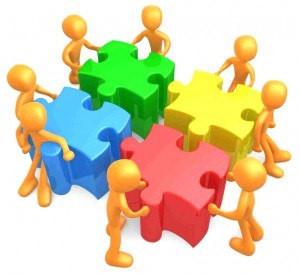 TEMA 1 :  КОЈ СУМ ЈАС? Цел на обуката:  - развивање на позитивна слика за себе;- откривање на силните страни и развивање на слабите страни.  Теми на обуката: Кој сум јасKaкo ме гледаат другите 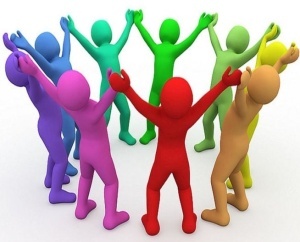 Градење на личен интегритет Вежби и активностиОчекувани резултати: достоинствена личност одговорна личност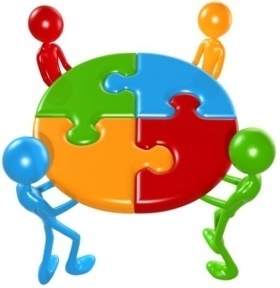 Предавач:  Карафилоски Горан - директорTEMA 2:  КАКО ДА УЧАМ И ДА ПОСТИГНАМ РЕЗУЛТАТИ ? Цел на обуката: Да сe подобри концентрацијата и памтењето Да научат како да учат со примена на различни техники и методи на учење да научат квалитетно и ефективно да го организираат сопственото време. 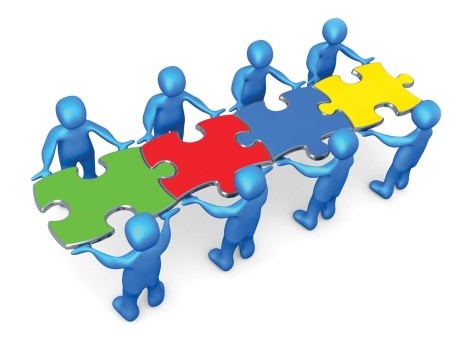 Теми на обуката:  Биди организиран Следи ги инструкциите Користи соодветни извори на информации Нотирај земи прибелешкиВидови на учење ВежбиОчекувани резултати: Стекнување на вештини за применување на различни стилови и техники на учење Оспособување за организирање на сопственото времеПредавач:  Костеска Татјана - Педагог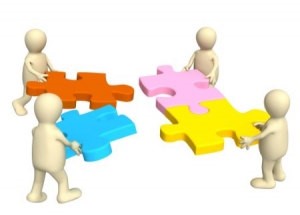 TEMA 3:  КАКО ДА СТЕКНАМ САМОДОВЕРБА Цел на обуката: Градење на свесност за сопствените вредности Подигнување на свесност за поседување на личен потенцијал и моќ Теми на обуката:  Како да стекнеш самодоверба Како се гради и како се урива самодовербата Не се споредувај со други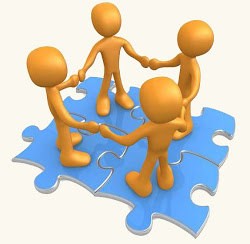 ВежбиОчекувани резултати:  себепознавање  свесност за личната улога во градењето на   самодовербатаПредавач:  Карафилоски Горан - директорTEMA 4: РЕШАВАЊЕ НА ПРОБЛЕМИ  Цел на обуката:  Да се стекнат вештини да го откријат и дефинираат проблемот Да се научи да се справува со проблемите Да се најде начин за решавање на проблемот Теми на обуката:  Дефинирање на проблемот Препознавање на начин за негово решавањеРешавање на проблемот Вежби Oчекувани резултати: Идентификување на воочување на постоење на проблемот Умешност за пронаоѓање на начин и стратегии за решавање и надминување на проблемите Предавач:  Костеска Татјана – Педагог TEMA 5: ПОЧИТ КОН ДРУГИТЕ 	Цели на обуката: да се оспособат позитивно да комунициараат Да разберат дека со отворени разговори секогаш се наоѓа решение                                                  Теми на обуката: Другарите и непознатитеРелација со родителите Дали ги почитувам останатитеПрилагодено  однесувањеВежбиOчекувани резултати :  -пријателски, учтиви и љубезни манири нa однесување; - иницирање на отворена комуникација со родителите;- стекнување на вештини за емпатија и сочувство со другите.    Предавач:  Карафилоски Горан – директор8. ПРОЕКТ „ВЕЛО УЧИЛИШТА“- во соработка со Секторот за образование на општина Кичево има за цел да го промовира велосипедизмот како безбеден, здрав и алтернативен начин на превоз за учениците. Одговорен за проектот, Славица Блажеска. 9. ПРОЕКТ „SLOW FOOD“ УЧИЛИШТА - Слоу Фуд Водно, е непрофитна организација која промовира добра, чиста и правична храна и ја поддржува локалната занаетчиска гастрономија. Одговорен на проектот, Драган Петрески.10. ЕРАЗМУС + ПРОЕКТИ Во училиштето се реализираат и Проекти од Еразмус + програмата во соработка со Националната агеција за европски образовни програми и моблност и тоа:„Инклузија на ученици со потешкотии во учењето во образовниот процес“ (Inclusion of students with learning disorders in education). Во проектот учествува само нашето училиште.           Одговорен наставник Горан Карафилоски;„Емпатија за разбирањето и толеранција за туѓите грешки“  (Empathy for understanding and tolerance for others mistakes“). Земји учеснички во проектот: Р.С. Македонија, Словенија, Италија, Романија.                       Одговорен наставник: Славица Блажеска;  „Здрава планета = здрав живот“ (Healthy planet=healthy life). Земји учеснички во проектот: Р.С. Македонија, Полска, Кипар и Романија.                      Одговорен наставник: Славица Блажеска.„Нашите разлики се наше богатство“ (Our differences are our rich). Земји учеснички во проектот: Р.С. Македонија, Романија, Литванија, Турција и Србија.                      Одговорен наставник: Славица Блажеска.„Сплотени заедно за подобар свет“ (Lets join the hands for the better world). Земји учеснички  во проектот: Р.С. Македонија, Грција и  Турција.           Одговорен наставник: Славица Блажеска.„Предизвик за здрав живот“ (А challenge to a healthy life). Земји учеснички во проектот: Р.С. Македонија, Турција, Италија, Романија, Словачка и Хрватска. Одговорен наставник: Анѓелина Цветаноска. „Движи се за зелена планета“ (Go green). Земји учеснички во проектот: Р.С. Македонија и Шпанија. 		Одговорен наставник: Кочо Томески.Училиштето е вклучено и во повеќе е-twinnning проекти: Waste back, ideas forward – одговорен наставник Ирена АлексоваReading Quiz show – oдговорен наставник Малина Петреска Christmas cards - oдговорен наставник Малина ПетрескаNo Bullying -  oдговорен наставник Малина ПетрескаSchool flower beds - oдговорен наставник Малина Петреска15. Поддршка на учениците     15.1. Постигнување на ученицитеПостигањата на учениците во континуитет се следат и евидентираат и истите се предмет на квартални и годишни извештаи за работа на училиштето, при тоа се изработуваат и компаративни анализи кои што се појдовна основа за планирање на понатамошни активности се со цел подобрување на успех, редовност и поведение на ученици како и детектирање на специфични случаеви на ученици за кои ќе се планираат индивидуалнизирани активности за превенција на асоцијално и девијантно однесување. Во текот на целата учебна година ќе се следат постигнувањата на учениците, нивната редовност и поведение, ќе се прави анализа на успехот по предмети, за учениците кои постигнуваат послаби резултати ќе се организира дополнителна настава. Ќе се идентификуваат и надарените ученици за кои ќе се организира додатна настава каде учениците ќе ги продлабочуваат и прошируваат веќе стекнатите знаења. Исто така, ќе се идентификуваат и учениците кои имаат потешкотии во учењето, со нив стручните соработници ќе обавуваат советодавни разговори и ќе ги упатуваат на ефикасни техники за учење и стекнување на работни навики.Програма за подобрување на постигањата на ученицитеУчилиштето има изготвено процедура за откривање и грижа за учениците со потешкотии во учењето:  На почетокот на учебната година во училиштето се формира тим за поддршка на учениците со потешкотии во учењето кој изготвува програма за идентификација и поддршка на истите.Програма за работа со ученици со потешкотии во учењето                                                                                                            Тим за поддршка:                                                                                                     Татјана Костеска - педагог                                                                                                               Славица Буреска – психолог                                                                                                              Марија Попоска - социологУчилиштето посветува внимание на промовирањата на постигнувањата на учениците како преку редовната настава така и преку медиумите, веб страната на училиштето и преку социланите мрежи. Училиштето креира политики за поттикнување на наставниците и учениците за учество во поголем број на натпревати на локално, регонално и државно ниво.Согласно Законот за основно образование се спроведува следата процедура за наградување ученици:- пофалби и награди се доделуваат на ученик, група ученици, екипа и паралелка, во текот и на крајот на учебната година;-ученик се пофалува и наградува за: залагање и напредување во наставата, залагање и постигнат успех во слободните ученички активности (натпревари, ликовни, литературни и други наградни конкурси, изложби, лични творби и сл.), примерно поведение и позитивно однесување (развивање другарство, почитување и давање помош на другите лица, почитување наставници, вработени во училиштето и редовност во изведувањето на обврските), залагање и придонес во разновидни активности во училиштето и локалната средина (производствени, хуманитарни, културни и др.);-предлогот за пофалби и награди го дава одделенски наставник/раководител, предметен наставник или училишна комисија, а одлука донесува одделенскиот односно Наставничкиот совет;-на ученикот му се доделува пофалба во вид на благодарница или пофалница;   15.2. Професионална ориентација на учениците          Тим за професионална ориентација: Директорот на училиштето Горан Карафилоски, Стручни соработници: Татјана Костеска, Славица Буреска, Марија Попоска и Филиз Хусеини Алиоска,Претставник од одделенските раководители од деветто одделение Ирена Мирчески.           		 Училиштето планира и превзема конкретни активности за професионална ориентација на учениците. Целта на сите активности е навремено и правилно професионално информирање и ориентирање на учениците, учениците да се запознаат со можностите кои ги нудат средните училишта, со структурите и занимањата, да се информираат за условите и критериумите за упис во средно училиште, откривање на интереси и желби на учениците за продолжување на образованието, давање помош за правилен избор на струка и занимање. На полето на професионалната ориентација на учениците се работи континуирано во текот на нивното основно образование. Во соработка со локалната заедница, како и во соработка со родителите учениците од најрана возраст на основното образование се запознаваат со професи, струки и занимања, со цел да се поттикнуваат за избор на идната професија.  Стручните соработници	спроведуваат	 анкета со учениците за продолжување на нивното образование преку која се запознаваат со интересите и желбите на учениците за продолжување на образованието. Се остваруваат индивидуални и групни разговори со учениците за нивните професионални интреси за правилен избор на струки и занимања, добивање на информации за изготвување на CV, мотивационо писмо и план за развој на кариера за учениците и др. активности поврзани со кариерното советување на учениците. Во соработка со Советот на родители, се организираат средби со родители кои имаат различни и специфични занимања. Се организираат и презентации на занимања од  државните и приватните средни училишта од градот и пошироко кои преку флаери, предавања, презентации  имаат дирекни претставувања пред учениците со што подирекно ќе ги запознаат  со насоките и занимањата кои ги нудат, со условите и критеирумите за упис во средно образование. Кај одредени училишта со кои нашето  училиште има долгогодишна и успешна соработка ќе се направат напори и за дирекна посета на наши ученици и поблиско запознавање со наставниот процес. Сите овие активности ќе бидат иницирани од страна на Тимот за професионална ориентација, а со помош и поддршка на одделенските раководители на учениците од деветто одделение, Наставничкиот совет, Советот на родители и сите оние субјекти чија помош ќе биде добредојдена. 15.3. Промоција на добросостојба на учениците, заштита од насилство, од злоупореба и запуштање, спречување дискриминацијаПревентивни програми За промоција на добросостојбата на учениицте, заштита од насилство, од злоупотреба и запуштање, спречување дискриминација во учебната 2022-2023 година ќе се реализираат неколку активности: едукативни работилници со родители, ученици и наставници, вклучување на стручни лица за определени области за дејствување, заеднички посети надвор од училиштето, зголемена соработка со невладини органиизации за спречување на насилство и дискриминација.Во училиштето има изготвено програма за превенција на насилното однесување чија цел е намалување на асоцијалното и насилното однесување во која учествуваат учениците преку индивидуални и групни активности. Училиштето остварува соработка сo релевантни институции како што се: МВР, Центарот за социјална работа, Здравствени установи преку одржување едукативни работилници за учениците. Стручните соработници и наставниците остваруваат советодавна работа со учениците жртви на насилно однесување и учениците кои манифестираат насилно однесување како и со нивните родители, со цел надминување на ваквите појави.Во соработка со релевантни институции во поблиската и пошироката околина се спроведуваат активности во училиштето во кои учествуваат родителите, учениците и наставниците со цел да се придонесе за намалување на сите форми на насилство. Во училиштето се покануваат експерти за соодветна проблематика (претставници од МВР-Отсек превенција). Се планираат активности во училиштето како што се: јавни дебати, изработување на кодекси на однесување во училиштето, истакнување на правила на однесување во секоја училница, изготвување на хамери за превенција од насилство и истакнување на истите на видно место. За пријавување на ученик-жртва се  водат месечни извештаи (пополнување на месечни формулари за пријавување на инциденти во училиштето) и се испраќаат до одговорните лица во Отсек за превенција при МВР Кичево.Советување за борба против корупцијата за ученицитеСпоред укажувањето на МОН изработен е план за советување на учениците за борба против корупцијата, односно значењето на антикорупцијата во општеството.Програмата за антикорупциска едукација на учениците ќе опфати: а) предавања за запознавање на учениците со поимите, можностите за заштита и превентивно делување кон корупциските активности; б) работилници за антикорупциска едукација на учениците, со чија помош истите ќе бидат ставени во активна ситуација, во која ќе земат учество; в) пополнување на прашалници од учениците пред почетокот на проектот и по неговото завршување; г) запознавање на пошироката јавност со активностите поврзани со борбата против корупцијата преку работата на учениците; д) организирање на натпревар за учениците за најдобра творба поврзана со антикорупциската едукација; ѓ) антикорупциска едукација на наставниците, коишто ќе го спроведуваат проектот во основните училишта, но и на оние коишто работат секојдневно со учениците; е) покана и учество на личности поврзани со борбата против корупцијата.Целите се разработени преку т.н. „Блумова таксономија“, односно при одвивањето на програмата ќе бидат развиени три нивоа на планирање, реализирање и повратен одговор. Цели на проектот Ученикот/ученичката е потребно:да се запознае со поимите корупција, антикорупција, интегритет и етичност;да се запознае што значи „одолевање на социјален притисок“; да знае за облиците во кои може да се појави корупцијата и начинот на спречување и заштита од истата;да ги препознава механизмите за спречување на корупцијата; да го сфати штетното влијание на корупцијата во општеството; да ја сфати улогата на Државната комисија за спречување на корупција во Република Македонија и механизмите преку кои таа делува; да анализира како и каде може да се појави корупцијата и на кој начин може да се спречи истата;да се стави во ситуација, во која ќе има активна улога, преку која ќе разбере за антикорупцијата и за потребата од антикорупциска едукација ида се стави во улога на активен граѓанин, кој ќе придонесе за развојот на Република Македонија.Поими Корупција, антикорупција, интегритет, етичност, социјален притисок, механизми за спречување на корупцијата, Државна комисија за спречување на корупција, пари, подароци, облека, храна, услуги. Реченици посветени на корупцијата (слогани/пароли) а) Носечка реченица: Корупција - ја сечеш гранката на којашто седиш.б) Други реченици посветени на корупцијата: Корупцијата е авторитет, плус монопол, минус транспарентност. Корупција - ТВОЈОТ СТАВ се брои! Стоп за корупцијата – ја разјадува довербата, ја руши демократијата. Стоп за корупцијата – создава нееднаквост, ги намалува можностите на немоќните, ги форсира неспособните, го спречува развојот.Со корупција сите плаќаат двојно.Наставни средства а) Прирачник за наставниците за часовите кои се дел од воннаставните активности, во рамките на проектот „Програма за антикорупциска едукација на учениците од основните училишта“ б) Работни листови за наставниците за часовите кои се организирани на воннаставните активности во рамките на проектот „Програма за антикорупциска едукација на учениците од основните училишта“  в) Power point презентација во која се објаснуваат основните поими дадени за учениците; г) Прашалник за учениците  Тим за програмата за антикорупциска едукацијаПетрески Драган - одговоренМаркоски ИгорТомески КочоПопоска МаријаМирчески ИренаПозитивна социо-емоционална климаУчилиштето води грижа и планира активности за ранливата група на ученици по препорака на одделенскиот ракводител, одделенскиот и наставничкиот совет, стручната служба, во соработка со родителите. Реализатори на истите се наставниците преку индивидуалните и групните родителски средби, стручната служба преку интерактивни работилници и советодавни разговори со учениците и родителите.16.  Оценување        16.1. Видови оценување и календар на оценувањетоПостигнувањата на учениците се проверуваат формативно и суматвно и се запишуваат со описни и бројчани оценки.Оценувањето на учениците се врши согласно стандарди за оценување во нставните програми утврдени од страна на Министерството за образование и наука и Бирото за развој на образованието.Согласно концепцијата за деветгодишно образование учениците се оценуваат описно и бројчани според три периоди:Учениците кои се опфатени во првиот период I-III одделение се оценуваат со описни оценки. Со описното оценување се дава приказ на постигањата на учениците по предмети и опис на социјализацијата и развојот на детето.Учениците кои се опфатени во вториот период IV-VI одделение се оценуваат со описни и бројчани оценки. На крајот од првото томесечие, полугодие и третото тромесечие добиваат описни оценкиУчениците кои се опфатени во третиот период VII-IX одделение во сите се оценуваат само со бројчани оценки.На почетокот на секоја учебна година наставниците изготвуваат План за писмено проверување на постигањата на учениците и истиот е евидентиран во дневникот на паралелката. Исто така, проверувањата на постигањата на учениците (формативно и сумативно оценување) со однапред утврдена динамика, наставниците ја дефинираат во нивните годишни, тематски и процесни планирања. Следењето на напредокот и проверувањето на постигањата на учениците се врши преку континуирана примена на методи, форми и постапки за формативно оценување, како и инструменти за следење на постигањата на учениците (чек листи, аналитички листи, увид во портфолио...) кои имат за цел да придонест за подобрување на постигањата на учениците.Оценувањето на учениците со попреченост, кој следат настава споре ИОП во првиот период се оценуваат описно. Во вторниот и третиот период, постигнувањата на ученикот кои следат настава според ИОП може да се оценуваат описно и бројчано. Учениците кои следат настава според модифицирана програма, се оценуваат описно во сите периоди на основното образование согласно со индивидуалното постигање на поставените резултати. Начинот на оценување на учениците со попреченост се прилагодува согласно со нивните потреби: писмени тестови на Брајово писмо, зголемен формат, во електронска верзија, аудио формат и слично, употреба на асистивна технологија, подолго време за тестот, помош за читање на прашањата од тестот, надгледувани паузи и флексибилен наставен план, присуство на образовен асистент. Начинот на оценување на учениците со попреченост го пропишува министерот, на предлог на Бирото.Објективноста на наставниците при описно и бројчано оценување е предмет на следење на претходно формирана училишна комисија. Заради реално и објективно вреднување и оценување на вложениот труд и постигнатите резултати, предмет на следење  со оваа програма ќе бидат: учениците, наставниците, стручните соработници и работата на директорот. Истото ќе биде регулирано со Правилник за награди, пофалби и казни.		Следењето и вреднувањето на учениците  ќе го реализираат  наставниците  во одделенската и предметна настава. Ќе се настојува вреднувањето (формативно и сумативно, по претходно изготвени стандарди и критериуми за оценување за што  наставниците  преку стручните активи ќе изготвуваат контролни тестови, контролни задачи, наставни ливчиња  и други инструменти на ниво на предмети и  генерации.Заради подобрување на објективноста и транспарентноста на процесите на следење, оценување и вреднување на постигањата на учениците, наставниците водат ученички и наставнички портфолија во кои уредно и систематизирано стојат сите забелешки, препораки и горе-наведените инструменти за следење, оценување и вреднување. 	Систематски, особено во второто полугодие ќе се следат ефектите од активностите предвидени во приоритетите. Еднаш месечно ќе се состанува тимот одговорен за следење на реализацијата на ВОП, а стручните активи според динамиката на својата програма. На крај ќе следи евалуација со одредени инструменти.  Во следењето и вреднувањето на ученичките знаења заедно  со наставниците свој придонес ќе дадат и стручните соработници.Со воведувањето на е-дневникот во наставата увид и свој придонес во вреднувањето на ученичките знаења како и работата на наставниците имаат и родителите.	Работата и резултатите од неа кај наставно-воспитниот персонал ќе ја следи директорот и работниците од стручната служба во соработка со стручните работници од БРО. Предмет на следење ќе бидат нивните Годишни глобални, тематски и дневни оперативни планирања. За пообјективно вреднување ќе се практикува и посета на часови со однапред утврдена цел. Ќе се настојува ова следење да биде под исти услови и под исти критериуми  за сите наставници.		Предмет на следење ќе бидат и активностите  од вон-наставните подрачја, а посебно подрачјето слободни ученички активности. Посебно ќе се вреднуваат  активностите на наставниците  кои со своите секции на слободни ученички активности ќе допринесат за афирмирање на училиштето во локалната средина  и пошироко од неа.Во согласност со законските одредби за оценување на наставниот кадар, училиштето континуирано ќе врши следење и вреднување согласно со пропишаните критериуми од МОН и БРО. Во нашето училиште постои процедура регулирана со Статутот на училиштето, според која учениците што повторуваат можат одлуката да ја обжалат првично до Училишниот одбор, а потоа и до Просветниот државен инспекторат. Училиштето ги запознава учениците и родителите со активностите што ги превзема за поднесување на жалба при повторување на учебната година. Анкетата спроведена со ученици и родители го потврдуваат искажаното.       16.2. Тим за следење, анализа и поддршкаТим за следење, анализа и поддршка на оценување во училиштето се стручната служба на училиштето: Татјана Костеска – педагог, Славица Буреска-психолог под надзор на директорот на училиштето, Горан Карафилоски. Во училиштето и оваа учебна година ќе работи Тим за следење и проверка на усогласеноста на оценувањето со предвидените стандарди. За да се согледа состојбата во оценувањето во училиштето се врши посета на часови и увид во дневните подготовки, се прибирааат податоци за изготвување на извештаи и компаративни анализи. Редовно се прават споредбени анализи по паралелки, генерации и предмети сè со цел подобрување на успехот на учениците и подобрување на квалитетот на наставата. Стручните соработници изготвуваат анализи и извештаи за успехот и поведението на учениците по завршување на класификационите периоди, исто така изготвуваат и споредбени анализи за успехот на учениците по предмети, паралелки и по пол. При оценувањето се почитува транспарентноста, односно учениците и родителите редовно се информираат за постигањата и оценките. Со цел постигнување објективност во оценувањето наставниците континуирано даваат усна и писмена повратна информација за нивните постигања. За истата цел наставниците изготвуваат објективни тестови со квалитетни тест задачи за што интерно се обучени.        		 Тимот има изготвена процедура за поплаки и жалби по добиени оценки и начини на информирање на родителите и учениците. Согласно Законот за основното образование и Правилник за избор на првенец/првенци на генерација се избира првенец/првенци на училиштето кои предлози ги утврдува Наставничкиот совет.       16.3.  Стручни посети за следење и вреднување на квалитетот на работата на воспитно-образовниот кадарДиректорот на училиштето и стручните соработници во своите програми за работа за учебна 2023-2024 година имаат планирано посета на часови и воннаставни активности за следење и вреднување на квалитетот на воспитно образованиот процес, а со цел за подобрување на квалитетот на наставата. Посетата се врши според претходно изготвен план на месечно ниво и се користи протокол за посета на час.  За стручната посета директорот и стручните соработници користат инструменти за посета на часови и воннаставни активности, а по следењето следува консултација со стручните активи и индивидуална средба со наставниците за констатации и насоки за подбрување на воспитно-образовниот процес.16.4. Самоевалуација на училиштетоСогласно Законот за Основно образование на крајот на секоја втора наставна година училиштето врши самоевалуација.Оваа година во месеците април, мај и јуни, согласно законската регулатива се изготви самоевалуација за работата на училиштето за наредните две години. Самоевалуацијата се спроведува во три фази:-подготвителна фаза (се врши определување на методи, техники и инструментите за самоевалуација и се прибавува документацијата потребна за вршењето на самоевалуацијата);-фаза на реализација (се врши анализа на податоците и документацијата, се добиват и се усогласуваат добиените наоди, се подготвуваат поединечни извештаи и за самоевалуација и заеднички нацрт извештај за спроведената самоевалуација);-фаза на известување и усвојување (се обезбедува достапност на нацрт извештајот за Наставничкиот совет, Совет на радители, ученици, директорот на училиштето и Училишен одбор кои можат да достават забелешки за нацрт извештајот за спроведената самоевалуација).Во самоевалуацијата на училиштето се вклучени сите наставници кои работат во тимови поделени по подрачја. Резултатите од самоевалуацијата се земаат во предвид при изготвување на план за развој на училиштето со цел да се обезбеди квалитет на наставата.17. Безбедност во училиштето 	Сите субјекти вклучени во воспитно-образовниот процес во училиштето треба да се чувствуваат безбедно и сигурно за да можат успешно да ја извршуваат својата работа и да учествуваат во воспитно-образовниот процес. За таа цел, училиштето ќе има физичко обезбедување и дежурни наставници. Училиштето ќе развива стратегии за превенција, односно идентификување и справување со можните новонастанати безбедносни грижи во училиштето како што се меѓуетнички судири, пишување на графити на училишни ѕидови, дрога, застрашување, уништување на училишниот ентериер и друго. Училиштето има изработено план за заштита и спасување од природни катастрофи и незгоди кој на почетокот на секоја учебна година се ажурира и кој содржи превентивни активности и мерки, оперативни активности и мерки за отстранување на последиците од незгоди и истите се чуваат во архивот на училиштето. Училиштето планира да реализира симулациона вежба за евакуација во случај на елементарни непогоди. Во однос на зајакнување на безбедноста на учениците и превенција од насилство, училиштето изработи правилници и процедури кои регулираат одредени аспекти од работата на училиштето. Обука за прва помош и заштита имаат посетено пет наставници од училиштето.План за прв кат и приземје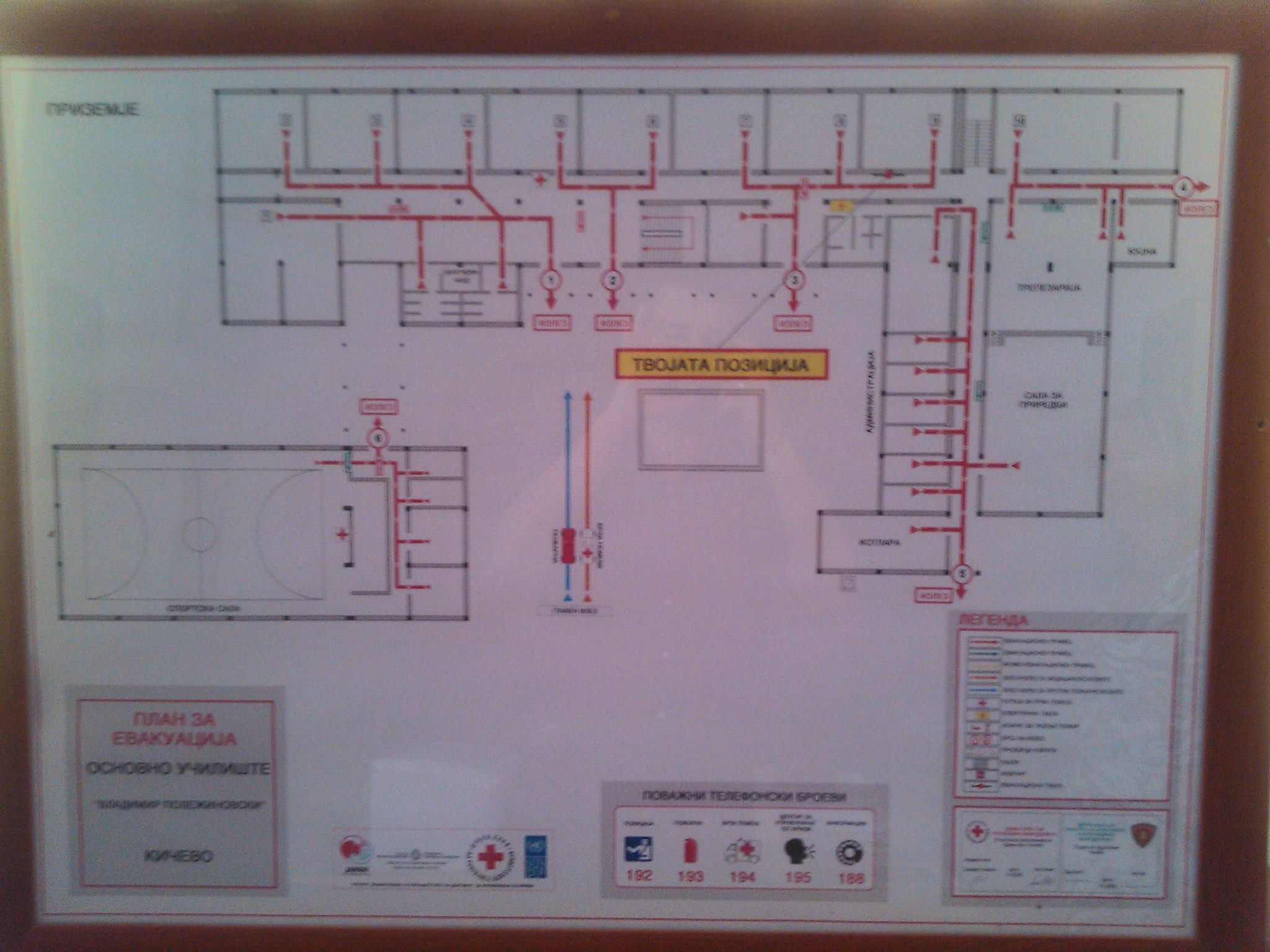 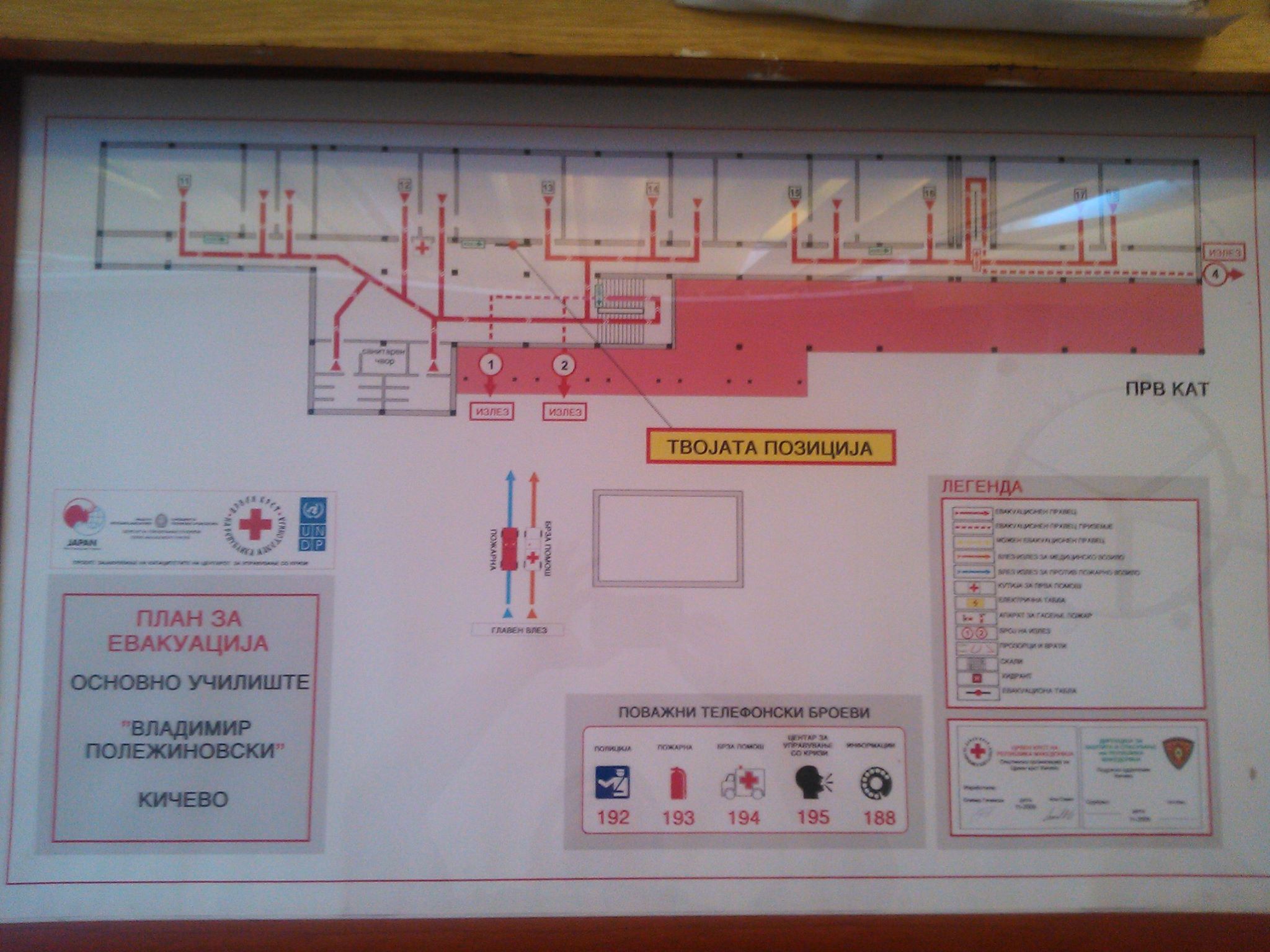 18. Грижа за здравјето 18.1. Хигиена во училиштетоИ оваа учебна година приоритет на нашето училиште ќе биде обезбедување на чиста и здрава средина и околина за сите. За одржување на хигиената во училиштето е одговорен техничкиот персонал, но со активно ангажирање и залагање на сите вработени. За таа цел, постои протокол за одржување на хигиената во училниците, ходниците и училишниот двор.Преку советодавна работа, училишни акции, предавања, работилници и слично ќе се  поттикнува свеста кај учениците за одржување на личната и општата хигиената. Дежурните наставници за време на одморите, хигиено-техничкиот персонал, а и сите други за време на часовите ќе се грижат и интервенираат во однос на хигиената во училиштето и училишниот двор.Техничкиот персонал според утврдените задачи редовно ги извршува работните задачи така што хигиената во училиштето е на завидно ниво. Во текот на целата година се води грижа да е исправна и да функционира санитарната опрема во тоалетите. Сите тоалети и санитарен простор редовно се чистат, мијат, се дезинфицираат со дезинфекциони асептични детоксични средства. Училиштето се грижи учениците правилно да ги користат санитарните простори, да ја одржуваат личната и колективната хигиена. Ходниците и скалите се чистат повеќе пати во денот, училниците редовно се метат, се брише подот, се отстранува отпадот и се проветрува. Мебелот во училниците и канцелариските простории се чисти секојдневно. Еднаш месечно се чистат, бришат, полираат дрвените и стаклените површини, врати, прозорци и друг инвентар. Другиот училишен простор со училишниот двор се одржува тековно чист, хортикултурно среден со поставени корпи за отпад. Со цел за чиста и здрава работна средина училиштето спроведува и интерни работни акции за средување на работното катче. 18.2. Систематски прегледи	Систематските прегледи се задолжителни за вработените и за учениците. Тие се вршат во договорени термини во соработка со МЦ и ЗД „Кичево“, стоматолошката ординација, Републички завод за здравствена заштита-одделение Медицина на трудот и Сектор за епидемиологија и микробиологија, според плановите за работа на институциите. За вработените покрај редовниот годишен санитарен преглед на секои три години се врши и систематски лекарски преглед. 	Задолжителни систематски прегледи се прегледите за учениците од: І одд, ІІІ одд, V одд, VІІ одд и ІХ одд. По извршените прегледи се евидентира состојбата и се даваат препораки за понатамошно специјалистичко проследување (доколку има потреба).Задолжителни стоматолошки прегледи се вршат за учениците од І одд до VІ одд, како и залевање на забите, откривање на деформитети и неправилности во растот на забите и вилиците, евиденција на состојбата на забалото, запис во картон.За сите прегледи навремено се информирани родителите и истите се изведуваат во МЦ и ЗД „Кичево“ со одд.раководител или предметен наставник. При договарање на термините за вршење на прегледите се води сметка истите да се извршуваат во термини пред започнување или после завршување на часовите за да не се попречува наставниот процес.Сите добиени резултати, информации, состојби, укажувања се заведуваат во здравствениот картон и се води грижа за тајност и заштита на податоците.	Во текот на целата учебна година во соработка со стручна екипа од МЦ и ЗД „Кичево“ на учениците им се одржуваат предавања и работилници за оралната хигиена.18.3. ВакцинирањеВакцинирањето се врши според Програмата за имунизација на учениците од основните училишта, согласно Правилникот за имунопрофилакса и хемопрофилакса при Министерството за здравство , Државен санитарен и здравствен инспекторат и програмата од детското оделение при Медицински Центар Кичево. При вакцинирањето на малите ученици задолжително е присуство на нивните родители, а за поголемите присуство на одделенскиот раководител, во болницата во градот.	При запишувањето на децата во прво одделение задолжително се доставува и потврда за имунизација и стоматолошки прегледи за детето како услов за запишување.-І одд. за учениците со навршени шест год.-ревакцина MRP (морбили, рубеола, паротит)- ІІ одд и ІІІ одд - ревакцина DT Polio (дифтерија ,тетанус) и тестирање манту за TBC . По добиените резултати од проверката следи вакцина.-VІІ одд, вакцини за детска парализа и тетанус по кои следат ревакцини.Во периодот до 12-13 години следат вакцини (втора и трета доза) од веќе примените, а за девојчињата HPV-хуман папилома вирус-инфекции (две дози во одреден период) за кои се известуваат ученичките и родителите кои ја примиле првата доза.-ІХ одд- само девојчињата се ревакцинираат од рубеола, а сите ученици од: детска парализа, дифтерија и тетанус во дози и ревакцина.18.4. Едукација за здрава исхрана – оброк во училиштатаСвеста за важноста од здравата исхрана како важен фактор за здравјето на учениците ќе се поттикнува преку предавања кои ги организира училиштето, работилници и индивидуални совети за учениците, како и со имплементирање на третата фаза од проектот за здрава исхрана.Ќе се стави акцент на здравата исхрана богата со витамини и минерали, зголемена физичка и спортска активност, намалено време на работа со компјутери за подобрување на физичкото, менталното и социјалното здравје.Темите на предавањата ќе бидат изработени од наставниците и усогласени со наставните содржини како дел од часови на одделенска заедница, воннаставни активности и проекти. Во дел од овие активности како предавачи ќе бидат вклучени и родители на учениците со соодветно образование. Тие ќе имаат за цел едукација на учениците за здрава исхрана и подигање на свеста за правилна исхрана, како и заштита на забите од бактерии и кариес по секој оброк.19. Училишна клима 19.1. ДисциплинаУчилиштето е препознатливо по квалитетот на работењето и постигањата на учениците. Целокупниот колектив води грижа за дисциплината и безбедноста на учениците во училиштето.За подобрување на училишната дисциплина училиштето има изработен распоред на дежурни наставници, ученици и помошен персонал. Одговорни за дисциплината во училиштето се сите вработени и учениците, согласно Етичкиот кодекс на однесување на сите субјекти: ученици, вработени (наставници, стручни соработници, технички персонал) и родители.  На почетокот од учебната година во распоредот на часови се внесуваат и дежурните наставници за секој ден од неделата по катови. Тие имаат задача да се грижат за дисциплината за време на одморите и ќе водат писмена евиденција за тековните збиднувања за време на одморите. Распоредот на настваниците и нивни обврски за дежурства се уредени со Правилник за дежурства на наставниците. Во секојдневната комуникација ќе се промовираат вредностите на взаемно почитување, позитивна комуникација, соработка, одговорност, доследност во извршувањето на обврските за создавање на позитивна и пријатна клима за престој и работа во училиштето.Наставниците преку меѓусебна професионална соработка, како и соработка со раководниот кадар и стручните соработници ја одржуваат позитивната училишна клима и атмосфера која делува поттикнувачки на учениците.Однесувањето на вработените и учениците е соодветно на пропишаните принципи во Кодексот на однесување на училиштето.Вработените се грижат за однесувањето и безбедноста на учениците, како за време на часовитеи за време на одморите, така и при приемот и заминувањето на учениците од училиште.Постои распоред за дежурства на наставниците во ходниците, училниците и училишниот двор и се води секојдневна евиденција за тековните збиднувања.Во случаи на непочитување на правилата на однесување се постапува соодветно Правилникот за изрекување педагошки мерки, пропишан со Законот за основно образование и Интерниот правилник на училиштето, вклучувајќи ги и евидентните листови за насилно однесување помеѓу учениците кои ги водат наставниците, како и протоколите за упатување на разговор на учениците кај стручните соработници.19.2. Естетско и функционално уредување на просторот во училиштето Училиштето ќе ја продолжи тенденцијата за разубавување на ентериерот и креирање на имиџ на современо училиште кое во голема мера  ќе обезбедува сите да се чувствуваат пријатно и да негуваат чувство на припадност кон училиштето.На самиот почеток од учебната 2023/24 година ќе се формира Тим за естетско и функционално уредување на просторот во училиштето. Во него ќе учествуваат:1. Горан Карафилоски, директор;2. Илче Ѓорески, наставник по ликовно образование;3. Анѓелина Цветаноска, наставник по македонски јазик;4. Наташа Аврамовиќ, наставник по англиски јазик;5. Снежана Јованоска, одделенски наставник;6. Претседател на УП;7. Ученик правобранител.Тимот, непосредно по неговото конституирање, ќе се состане да изготви Програма за работа за тековната учебна година, а во која задолжително треба да ги вметне и веќе традиционално постоечките активности во училиштето од овој вид како што се: естетско уредување на просторија за прием на првачиња, уредување на просторија за прием на ученици во Детска организација, реализирање на акцијата од претходниот УП за избор на најчиста училница (запознавање со правилата, следење, бележење, избор и награда за две паралелки со континуирано најчисти училници-патување на поблиска дестинација според можностите на училиштето); уредување на училници и училишни холови за Нова година, Денот на училштето, организирање на изложби во училишниот хол по повод разни празници или по иницијатива на учениците и уредување на паноата во главниот хол по разни поводи и манифестации.Тимот воедно до раководството на училиштето ќе достави со Програмата и список на потребни ресурси за реализација на истата. Раководството ќе обезбеди дел од потребите, а дел ќе се бараат начини за нивно обезбедување преку донации, организирање на базари и сл. Во уредување и одржување на просторот во училиштето и дворот учествуваат сите субјекти. Секој наставник во својот кабинет или училница ќе го уредува просторот според потребите и наставните содржини, училишните ходници и главниот хол ќе го одржуваат членовите на ликовната и литературната секција со предметните наставници по ликовно образование и македонски јазик. Изгледот на училиштето е важен сегмент во прилагодувањето на учениците и нивно максимално ангжирање во воспитно-образовниот процес.Со учество на учениците и наставниците во училиштето, а во некои активности и со учество на родителите се води и континуирана грижа за изгледот и хортикултурно уредување на училишниот двор, одржување на зеленилото, цвеќињата, поставените клупи и кантите за отпадоци.19.3. Етички кодексиУчилиштето има изработено етички кодекс за однесување и оценување, како и ЕКО кодекс за сите лица кои се вкчучени во училишниот живот – ученици, наставници, родители и други вработени. Со истиот се запознаени сите структури во училиштето и е транспарентно истакнат на видно место во училиштето. Преку јасно дефинирани правила етичкиот кодекс ја дефинира посветеноста на училиштето за подобрување на условите во кои се учи и работи. Исто така, и секоја паралелка има изработени правила за однесување кои ги донесува одделенска заедница и истите се истакнати во училниците во училиштето. Кодексот може да трпи промени и истиот се разгледува и ревидира по барање и од страна на учениците на ученички парламент, како и останатите релевантни фактори во училиштето.19.4. Односи меѓу сите структури во училиштетоОдносите меѓу сите вработени во училиштето се на високо ниво.Најголем број од наставниците се подготвени за соработка и одговорност кон извршување на  дадените задолженија. Во училиштето постои конструктивна комуникација помеѓу сите структури во него (Директор, Училишен одбор, Совет на родители, Ученичка заедница, Стручни активи и Стручна служба). Таа комуникција се темели на вистински вредности и принципи кои помагаат за подобрување на училишната клима и односите во него.Одговорните на сите структури го сочинуваат тимот кој се грижи за надминување на евентуалните негативни појави во однос на училишната клима, изготвувајќи предлог мерки за нејзино подобрување.Со цел подигнување на квалитетот на комуникацијата и меѓусебната доверба и соработка, вработените во училиштето, како и досега, ќе остваруваат формални и неформални средби, односно ќе се организираат заеднички прослави, екскурзии, свечености, посети и сл. Во рамките на Проектот за меѓуетничка нтеграција во образованието се планирани активности кои ќе придонесат за развивање на мултикултурен сезибилитет кај учениците, во соработка со родителите, локалната заедница како и во соработка со нашето партнер училиште.20. Професионален и кариерен развој на воспитно-образовниот кадар     20.1. Детектирање на потребите и приоритетите  	Современото образование ја наметнува потребата од континуиран професионален развој на образовниот кадар бидејќи тој е еден од клучните фактори што влијае врз постигањата на учениците. За подобрување на квалитетот на образованието на образовниот кадар покрај формалното образование треба да се зема предвид и концептот на доживотно учење, т.е нивна континуирана надградба. Почитувајќи го концептот на доживотно учење и новините во образованието, образовниот кадар континуирано присуствува на обуки, семинари, работилници, конференции, трибини, организирани од страна на Министерството за образование и наука, Бирото за развој на образованието на Македонија, невладини организации и други релевантни институции како и на интерни дисеминации на обуки и семинари организирани од училиштето според потребите на наставниот кадар.Во нашето училиште постои тим за професионален развој на наставниците во состав директор, стручни соработници, претседатели на стручни активи, чија задача е да ги детектира потребите за професионален развој на наставниците, поаѓајќи од утврдените потреби и приоритети кои произлегоа од детектираните состојби од самоевалуацијата, интегралните евалуации, професионални компетенции на наставниците и новините и насоките дадени од Министерството и основачот, со наведена процедура за избор на наставници за професионален развој и истите да ги планира како и да го следи нивниот професионален развој.Според Правилник за форма и содржината на личниот план за профосионалниот развој на наставниците и стручните соработници во основните и средните училишта донесен врз основа на член 28 став (4) од Законот за наставниците и стручните соработници, со цел наставниците и стручните соработници постојано професионално да се развиваат и да се постигне поквалитетна настава за учениците се спроведе самопроценка на компетенциите и истите изготвија и доставија до тимот за професионален развој личен план за професионален развој. Со тоа би се иницирале промени во образованието со што ќе се подигне квалитетот на постигањата на учениците.20.2. Активности за професионален развојСпоред Законот за наставници и стручни соработници наставниците се должни континуирано професионално да се усовршуваат. Професионалниот развој на наставникот е континуиран процес и предуслов за квалитетна воспитно образовна работа, ефективно учење и високи постигања.Составен дел на професионалниот развој е стручното усовршување, односно стекнување нови и усовршување на постојните компетенции на воспитно- образовниот кадар. Училиштето има воспоставен систем за планирање и реализирање на стручното усовршување на наставниот кадар. Во училиштето се подготвува годишна програма за програма за професионален развој, сите реализирани активности се следат преку водење на соодветна евиденција и документација, секој наставник изготвува личен план за професионален развој и се изготвува извештај за реализација на планот. Врз основа на личните планови за професионален развој ќе бидат утврдени приоритетни обуки кои би требало да ги посетат наставниците од училиштето и ќе се пристапи кон изнаоѓање на начини за учество на истите.Училиштето во континуитет го следи и се грижи за професионален развој на наставниците, а истите учествува на обуки, семинари, работилници од кои имаат потреба и се врши дисеминација на стекнатите знаења и на веќе имплементирани активности во рамки на  проектите во училиштето, се подготвуваат извештаи, се прави евалуација и од неа произлегуваат следните приоритети за професионален развој. И оваа учебна од континуираниот професионален развој на наставниците ќе се спроведуваат дисеминациите од разни обуки на кои учествувале само дел од наставниците од училиштето. Учеството на наставници од нашето училиште на разни конференции овозможува одржување на чекор со актуелните промени во воспитно-образовната работа. Голем број на наставниците учествиваат на разви семинари и онлајн обуки па размената на искуства и идеи меѓу наставниците ќе доведе до заеднички професионален развој на сите инволвирани во воспитно образовната работа во училиштето. Сите овие активности ќе бидат следени и заведени од страна на тимот за професионален развој.    20.3. Личен професионален развојПерманентната надградба на образовниот кадар е задолжителен дел на воспитно- образовниот процес, вклучено во системот на професионалниот развој. Со цел личен и професионален развој секој наставник континуирано посетува организирани семинари, обуки, презентации, конференции, како и ги следи и почитува сите законски промени во воспитно образовниот процес, за што изготвува личен план за професионален развој.На почетокот на учебната година за сопствено лично усовршување наставникот и стручниот соработник прават личен план за професионален развој во однос на зајакнување на своите професионални компетенции, а врз основа на резултатите од интегралната евалуација, извештаите од посетите од страна на директорот на основното училиште, како и од страна на советниците од Бирото за развој на образованието.Согласно Законот за основно образование во рамки на училиштето е формирана Комисија за професионален развој на наставниците и стручните соработници, која ќе се грижи за личен професионален развој и напредување во звања. Секој наставник има сопствено наставничко портфолио со трудови од нивната работа и изработки од учениците. Стручните соработници за секој наставник водат професионалн досие во кое се заведува и следи нивниот личен професионалниот развој. Директорот на училиштето го следи професионалниот развој на стручните соработници преку водење на нивното професионално досие. Се врши нивно вреднување од страна на ДПИ и советници од БРО. Наставниците се мотивираат за постојано посетување на семинари и обуки за стекнување на сертификати, учество во конференции, регионални средби, пишани рубрики или статии во стручна литература и друго.     20.4. Хоризонтално учењеЕден од начините на професионален развој во училиштето е хоризонталното учење (наставниците учат едни од други) и подразбира различни видови на организирано и планирано пренесување на знаењата и размена на професионалните искуства, внатре во училиштето, како и помеѓу повеќе училишта. За хоризонталното учење е посебно важна тимската работа во училиштето која овозможува создавање и развивање нови идеи и поголема продуктивност на секој поединец.Во училиштето функционира тим за професионален развој на наставниците, кој ги утврдува потребите за едукација и организира интерни обуки и нагледни часови со цел да се подобри квалитетот на наставата. Наставниците меѓусебно разменуваат искуства и знаења во рамки на стручните активи според претходно изготвени  програми за работа на активите. Во рамки на годишните програми на стручните активи при училиштето се планираат различни видови на организирање и пренесување на знаењата или размена на професионално искуство, дисеминации, менторсства, организирање на отворени часови, работилници, презентации и слично со изготвен акциски план со планирани активности, носители на тие активности, време на реализација, очекувани исходи, начин на следење, критериуми за успех.      20.5. Кариерен развој на воспитно-образовниот кадарВо претходните учебни години кариерниот развој на воспитно - образовниот кадар беше дел од приоритетите на годишните програми во форма на креирање на датотека на позитивни практики за размена на искуситва, знаења и материјали помеѓу наставници од сродни предмети, организирање на различни видови на обуки, семинари и работилници според потребите на наставниците и нивни десиминации, учество во бројни проекти и интеркултурни размени и мобилности се со цел поддршка на воспитно-образовниот кадар и нивно кариерно напредување. Според Законот за основно образование, Закон за наставници и стручни соработници и Правилниците за кариерен развој наставниците имаат јасни критериуми и стандарди кои треба да ги исполнат за свое стручно унапредување. Во учебната 2023-2024 година се изработува план за поддршка на воспитно- образовниот кадар за нивно кариерно напредување преку десиминации, вебинари, посета на обуки, работилници и сл.21. Соработка на основното училиште со родителите/старателите 21.1. Вклученост на родителите/старателите во животот и работата на училиштето Совет на родители во ООУ „Д-р Владимир Полежиноски“ - Кичево работи по претходно изготвена годишна програма за работа. Со годишна програма за работа на Совет на родители е предвидена динамика на состаноци, одговорни лица и број на членови во телото. Сите тежишни приоритети се разгледуваат на состанок на Совет на родители и истите даваат идејни решенија за имплементација на истите. Родителите се вклучени во сите сегменти на работење на училиштето и тоа при: детектирање на состојбите во училиштето од типот на потребни дефекти и поправки на инвентарот и подобрување на условите за работа, нивни идејни планови за организација на активности во училиштето, со свои предлози и лично вложување родителите учествуваат во организизација на забави, хепенинзи, екскурзии и други манифестации, родителите учествуваат во донесување на решенија и одлуки во интерес на сите субјекти во училиште и реализација на истите. Заради остварување на заеднички интереси на родителите од учениците и училиштето и оваа учебна година ќе се продолжи со соработката меѓу родителите и училиштето. Сите одделенски раководители имаат утврдено термини за консултации, организиран распоред за средби со родители и отворен ден за прием кои ќе бидат истакнати на огласна табла – катче за информирање на родители.	Соработка ќе се остварува преку:индивидуални контакти на родителите со одделенските раководители и предметните наставници;индивидуални контакти и соработка на родителите со стручната служба и директорот;родителски средби на ниво на паралелка – индивидуални и групни;родителски средби на ниво на училиште;отворен ден за родителиИндивидуалните средби со родителите  ќе се остваруваат во  текот на целата  учебна година. Родителски средби на ниво на паралелка ќе се реализираат задолжително на крајот на квалификационите периоди, а по потреба и повеќе во текот на оваа учебна година, на кои покрај успехот и поведението на учениците ќе се разгледуваат и други актуелни прашања значајни за паралелката. Првата ваква средба ќе се одржи во текот на месец септември и за дневен ред се планираат следните содржини:Запознавање со делови од Годишната програма за работа на училиштето и Куќниот ред на училиштето (Брошура на училиштето);Запознавање со наставниот план и програмите за оваа учебна година;Прашања  актуелни за почетокот на оваа учебна година;Совет на родители се избира од редот на родителите на учениците кои не се вработени во училиштето.Членовите на Советот на родителите се бираат страна на родителскиот одбор од секоја паралелка, a тројца од родителите се делегираат како претставници во Училишниот одбор.Советот на родители:Ја следи воспитно-образовната работа во училиштето;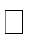 Дава свои предлози и мислења за унапредување на воспитно- образовниот процес на учениците;Дава предлози за надминување на проблемите кои се јавуваат на релација ученици - наставници - родители; Зема активно учество во совладување на проблемите кои се јавуваат во развојот и воспитувањето на учениците, а пред се во спречувањето на негативните појави како што се: насилно однесување, алкохолизмот, пушењето, наркоманијата и слично;Советот на родители избира свои преставници во Училишниот одбор;Учествува во изготвување на правилници и врши и други работи во интерес на успешноста на работата.Советот на родители поради поефикасно организирање и работа, донесува сопствена годишна програма.	Програмата на Советот на родители е дадена во прилог и е изготвена од Претседателот на Советот на родители Горан Попоски во соработка со родителите претставници на паралелките и училиштето.Оваа учебна година во време на пандемија и учење од далечина беше клучна соработката со родители на повеќе основи, посебно за учениците од прво до петто одделение. Во текот на учебната 2023/2024 година ќе се работи на изнаоѓање на начини и методи за продлабочување на овој тип на соработка се со цел поквалитетно учење од далечина.21.2. Вклученост на родителите/старателите во процесот на учење и воннаставните активностиВо ООУ „Д-р Владимир Полежиноски“- Кичево, родителите се добредојдени и истите даваат придонес во имплементација и подобрување на наставата воопшто. Вклученоста на родителите во Училишниот одбор, соработка со: директорот на училиштето, наставниот кадар и стручната служба е подетално опишана во Годишните програми на истите. Родителите по барање на наставниците даваат континуирана подршка на наставниците за олеснување на работата со ученици со потешкотии во развој и посебно ги поддржуваат соработките за напредување на учениците–таленти. Семејствата се вклучени во повеќе афирмативни акции за добробит на училиштето и сите релевантни фактори вклучени во истото. Родителите се вклучени директно во наставата како фасцилитатори според стручноста на родителот, во имплементација на Локални Интеркултурни Курикулуми по дадени предмети, исто така помагаат и во професионална ориентација на учениците. Во рамките на професионалната ориентација на учениците, родителите земаат учество преку одржување на презентации и запознавање со карактеристиките на оредени професии, струки и занимања Триаголникот наставник – родител – ученик за секоја паралелка одделно е предвиден со засебна годишна програма за соработка со родители и одбор на родители. Истата програма содржи број на групни, родителски и индивидуални средби, креативни и едукативни работилници, телефонски разговори, е-дневник и посета на семејства во соработка со стручната служба на училиштето. Е-дневникот и СМС пораките им овозможуваат на родителите во секој момент да имаат увид во наставните содржини, постигањата, редовноста на учениците, дополнителна и додатна настава и домашните задачи.И оваа учебна година училиштето ќе се залага за зголемен степен на застапеност на родители во имплементација на слободните ученички активности, активности во МИО и други проекти, самоевалуација на училиштето и другите воннаставни активности, натпревари, екскурзии, приредби, манифестации, промоции и други настани во училиштето. Родителите ќе бидат вклучени и во имплементација на мали училишни интеркултурни иницијативи – проекти кои се имплементираат.21.3. Едукација на родителите/старателите  Училиштето организира едукативни работилници за родители, типизирани предавања и третирање на теми преку соопштенија, флаери, плакети, брошури, училишни весници и советувања. Советодавно-консултативни работилници –индивидуални и групни, посета на семејства се применуваат по барање и потреба за поддршка на наставник кај поединечни случаи за надминување на потешкотии и аномалии со кои се соочуваат учениците.Училиштето има тим за подготовка и реализација на брошура која се подготвува во текот на учебната година и се споделува со родителите во мај – јуни се со цел подетално информирање на истите за животот и работењето на училиштето. Оваа учебна година ќе се изработи и информативна брошура за активностите и резултатите од нивна реализација во рамките на училиштето чија дистрибуција очекуваме да придонесе поголем опфат на ученици во училиштето.22. Комуникација со јавноста и промоција на основното училиште22.1  Локална заедницаУчилиштето е во секојдневна комуникација со Градоначалникот на општина и претставниците од локалната самоуправа. Комуникацијата се одвива со одржување на состаноци,  разговори, неформални и формални средби.Наставниците во своите програми конкретно планираат соработка со локалната заедница преку посета  и запознавање со работата, посета на институции и фирми, организирање на собири, акции и прослави во училиштето. На Facebook страната од училиштето и во локалните медиуми се промовираат постигнатите резултати, на проектите и слично.Со општината се соработува во однос на реализацијата на еколошката програма, активности и манифестации организирани или подржани од општина Кичево.Програма за соработка со локална средина 22.2 Институции од областа на културата	Со програмата за натпревари  се планираат и се следат објавени конкурси и натпревари на кои се учествува и  тоа: литературни и  ликовни конкурси, изложби, посета на културно-историски споменици и музеи, поетски читања, театарски претстави и слично. 22.3 Институции од областа на образованиетоУчилиштето секојдневно соработува и со МОН (консултации и совети, барања, доставувања), БРО (консултации и совети, барања), ДПИ (редовни инспекциски увиди и интегрален увид), Комисијата за основно образование, Советот за основно образование како дел од општината (консултации и совети, барања, доставувања), остварува соработка на сите нивоа со збратименото училиште во рамките на проектот за Меѓуетничка интеграција во образованието, како и со други основни и средни училишта (презентирање на средните училишта, известувања за запишани ученици) и др.Училишната библиотека во соработка со наставниците организира посети на библиотеката и читалната од општина Кичево – „Кочо Рацин“ .22.4 Невладини организацииСо цел афирмирање на активностите и постигнувањата во училиштето и обезбедување помош и поддршка на учениците од ранливи групи  планирана е соработка со голем број невладини организации меѓу кои би ги истакнале: Детска амбасада Меѓаши, СОС центри, Младински културни центри и Еколошки друштва.  22.5 Здравствени организацииУчилиштето воспоставува и одржува редовна соработка со здравствените организации заради грижа за здравјето и безбедноста на учениците и вработените.Осигурувањето на учениците и вработените е на доброволна база, а изборот на осигурителни компании се врши согласно закон. 22.6 Медиуми23. Следење на имплементацијата на Годишната програма за работа на основното училиште23.1 Евалуација на годишната програма за работа на основното училиштеСите сегменти од работењето на училиштето се опфатени и испланирани во рамки на Годишната програма за работење на ООУ „Владимир Полежиноски“ - Кичево. Како и секоја учебна година така и учебна 2023/2024 ќе се евалуираат активностите со Годишната програма за работа на училиштето. Секој наставник, стручен соработник, директор, тело, тим, комисија и стручен актив континуирано собира докази за своето работење и постигнати резултати, а исто така и води записници и извештаи за својата работа. Во кварталните извештаи за работењето на училиштето се сумираат податоци, резултати, заклучоци и препораки кои се споделуваат со вработените на средбите на наставнички совет. Секоја учебна година се збогатува датотеката на инструменти, протоколи и интерни правилници со цел реална евалуација на реализирани активности и креирање на остварливи препораки и предлог активности за детектирани предизивици во училишното работење. Во поголем дел од евалуација на активностите покрај одговорните тимови ќе бидат и вклучени ученици и ученичкиот парламент за прибирање на релевантни информации за областите од работењето на училиштето од кои се засегнати истите. ЗаклучокОваа годишна програма е сеопфатна и располага со сите податоци за ООУ „Владимир Полежиноски“ – Кичево,  како и сите предвидени активности, сите подрачја од училишниот живот почнувајќи од: училишната лична карта, просторните услови за работа и настава, план на просториите, опременоста на училиштето, структурата на училиштето почнувајќи од највисокиот орган, организацијата на работни места  на наставниот кадар и вработените, број на паралелки, ученици, етничка и родова структура на ученици, мисија и визија на училиштето, стекнатите искуства, подрачја на промени и приоритети, задачи и цели, план за евалуација, календар за работа, видовите настaва (редовна, изборна, практична, додатна и дополнителна, слободни часови) оценување и самоевалуација, воннаставни активности, поддршка на ученици, грижа за здравјето, училишна клима, професионален развој на образовниот кадар, вклученост на семејството во училиштето, комуникација со јавноста, промоција, следење и евалуација.Систематски и квалитетно изготвена Годишна прорама на училиштето ни овозможува навремено планирање на предвидените активности кои имаат за цел овозможување воспитание и образование на учениците на највисоко ниво.Со изготвување на Годишната програма добиваме краткорочен развоен документ кој претставува оперативно планирање на севкупната работа на училиштето. Овој суштински документ ефикасно не води при реализација на планираните глобални активности, евалуациско следење на сите чинители на воспитно - образовниот процес, ги предвидува сите форми и начини на работа овозможени од условите во кои работи училиштето: материјално-технички, кадровски, финансиски и други услови во пошироката заедница каде егзистира училиштето. Истата се базира на закони и правилници и други препораки кои се релевантни за успешно училишно работење, како и искуства од претходните години и далечинско учење за време на пандемија.Сеопфатноста и опсегот на податоци во годишната програма налагаше транспарентен процес при изработка и вклученост на 80% од воспитно – образовниот кадар на училиштето според своите афинитети и области на делување. Комисија за изработка на Годишната програма за работа на основното училиштеГоран Карафилоски - директорТатјана Костеска – педагогИрена Мирчески – предметен наставник Анѓелина Цветаноска – предметен наставник Виолета Ќипроска – административен работник Мери Наќеска – административен работникКористена литература- Годишна програма за работа на училиштето за учебна 2022/2023;- Годишен извештај за учебна 2022/2023;- Програми за работа на стручни активи, тела и комисии и извештаи од нивно работење;- Развојно планирање на училиштето;- Самоевалуација;- Извештај од пописна комисија;- Лични професионални планови на наставници и стручни соработиници;- Професионални и развојни портфолија на наставниците и стручните соработници;- Развојни, годишни, месечни/тематски и оперативни планови за работа на наставниците;- Интерни процедури и правилници;- Извештај од интегрален увид на училиштето од 2018 година;- Статистички податоци;- Проектни планови и извештаи на проектниот тим;- Годишни планирања и извештаи за МИО и ЕКО активности;- Квартални табелари за успех, редовност и поведение на учениците во училиштето;- Ивештај за финансиско работење на училиштето;- Законот за основно образование; - Законот за наставници и стручни соработници во основните и средните училишта, - Закон за работни односи;- Закон за јавни набавки; - Закон за организација и работа на органите на државната управа;- Наставни планови и програми;- Концепција за деветгодишно основно образование;- Одлука за распределба и систематизација на работни задачи во училиштето;- Статут на училиштето;- Етички кодекс; - Правилник за формата и содржината на развојната и годишната програма за работа на основното образование; - Правилник за личен план за професионален развој;- Правилник за начин на избор на училиштето, поблиските критериуми и начин на организирање на наставата во домашни услови;- Правилник за работа на комисии;- Правилник за дежурства на наставници;- Правилник за работно време; - Правилник за наградување на ученици и наставници;  и други релевантни акти и документи.ПРИЛОЗИ НА ГОДИШНАТА ПРОГРАМА ЗА РАБОТА НА ОСНОВНОТО УЧИЛИШТЕ-Годишна програма за работа на: директор, сите стручни соработници одделно,  училиштен одбор, совет на родители, наставнички совет, стручни активи, одделенски совети, училиштен инклузивен тим, хор и оркестар, заедница на паралелката, ученички парламент, ученички правобранител. -Распоред на часови-Акциони планови за реализација на сите проекти во училиштето и акциски истражувања-Програми за воннаставни активности-Програма за додатна настава-Програма за дополнителна настава -Програми за вонучилишни активности- Програма за реализација на ученички натпревари -Програма за унапредување на мултикултурализмот/интеркуртуларизмот и меѓуетничката  интеграција- Проекти што се реализираат во основното училиште - План за поддршка на учениците и  за подобрување на резултатите-План за професионална ориентација на учениците-План за промоција на добросостојба на учениците, заштита од насилство, од злоупореба и запуштање, спречување дискриминација-План за следење и  анализа на состојбите со оценувањето-План за стручни посети за следење и вреднување на квалитетот на работата на воспитно-образовниот кадар-Програма за самоевалуација на училиштето -Програма за заштита и спасување од елементарни непогоди- Распоред на дежурни наставници- План за естетско и функционално уредување на просторот и опкружувањето на училиштето- Годишна програма за реализација на проектот еко - училиште- Правилник за однесување на ученици, наставници и родители (во училиштето и училишниот двор)-Програма за професионален и кариерен развој на воспитно-образовниот кадар- Програма за соработка на основното училиште со родителите/старателите-Програма за соработка со локална средина и локална заедница-Програма за грижа за здравјето на учениците-Програма за јавна и културна дејност на училиштето-Програма за следење и евалуација на годишната програма за работа на основното училиштеНа последната страница има место за печат, за датум и потпис на директорот на основното училиште и за потпис на претседателот на Училиштниот одбор.Место за печат07.07.2023 годинаДиректор - Горан Карафилоски  _____________________Претседател на УО  - Горан Максимоски ________________________Име на училиштетоООУ “Д-р Владимир Полежиноски“- КичевоАдреса, општина, место „Арсо Војвода“ ББ Кичево Телефон045/224-750Фах/Веб страница /Емаилvladimirpolezinoski@yahoo.comOсновано одСобрание на општина Кичево 01.09.1982 г. Верификација- број на актот Решение број 10 – 21/12Година на верификација01.09.1982 годинаГодина на изградба1982Тип на градбатврда градбаВнатрешна површина на училиштето (м2)3275   м2Училиштен двор1986 м2Површина на спортски терени и игралишта460 м2 спортска сала162 м² игралиште за одбојка800 м² игралиште за фудбалНачин на загревање на училиштето сопствено парно греење кое работи на течно гориво - нафта за домаќинствоУчилиштето работи во смени Во 2 смени Број на паралелки27Број на комбинирани паралелки/Јазик/јазици на кој/кои ќе се реализира наставата во училиштетоМакедонски јазик Во основното училиште има паралелки за ученици со посебни потреби НемаВо основното училиште има паралелки од музичко училиштеНемаВо основното училиште има ресурсен центарНема Други податоци карактеристични за основно училиште Еко училиште со интегрирана еко програма (бронзено ниво)Членови на училишен одбор - Од Наставнички совет:   Дијана Петреска– член    Драган Петрески - член    Илче Ѓорески - член -Од Совет на родители:    Горан Максимоски – Претседател на УО    Целе Кочоски- заменик претседател     Горан Попоски – член -Од Совет на општина Кичево:  Зоран Јованоски – членЧленови на совет на родителиСтојкоска КристинаСтефаноска МајаИлиоска  Соња
Пејоска СнежанаСтанкоска АнаАврамоска Александра Кацевска Наташа Делевска ЕлизабетаСарафилоска ДаниелаНиколоски Бранче Личоска Николина Тренески Марјан Кочоски ЦелеМаксимоски Горан Танаскоска  АлександраПетреска  Марија  Јосифоска ДијанаПетреска  Драгица Никоски Добре  Костевска  Јулијана Стојаноска Ирена Дамјаноски БобанКрушароска  НаташаПопоски Горан Србиноска Магдалена  Јовческа ПандеМилошеска Валентина Стручни активиСтручни активиСтручен актив за Одделенска настава – координатор Малина ПетрескаСтручен актив по Музичко, ФЗО и Ликовно образование – координатор  Дијана ИлијоскаСтручен актив по природна група на предмети–координатор Славе ЃинковскиСтручен актив по Историја, Географија, Граѓанско образование, Етика и Запознавање со религиите- координатор Mито ЈовескиСтручен актив по македонски јазик и странски јазици – координатор Анѓелина ЦветаноскаСтручен актив за Одделенска настава – координатор Малина ПетрескаСтручен актив по Музичко, ФЗО и Ликовно образование – координатор  Дијана ИлијоскаСтручен актив по природна група на предмети–координатор Славе ЃинковскиСтручен актив по Историја, Географија, Граѓанско образование, Етика и Запознавање со религиите- координатор Mито ЈовескиСтручен актив по македонски јазик и странски јазици – координатор Анѓелина ЦветаноскаОдделенски советиОдделенски совети17 oдделенски и  26 предметни    наставници17 oдделенски и  26 предметни    наставнициЧленови на ученичка заедницаучилиштниот Сите ученици во училиштето се членови      на ученичката заедница.Заедница на паралелките (број на ученици)Заедница на паралелките (број на ученици) 12 12Членови на ученички парламентЧленови на ученички парламент25 ученици, (Во состав на ученичкиот парламент влегуваат претседателите и замениците претседатели на одделенските заедници и ученичкиот правобранител). Претседателот на ученичкиот парламент ќе биде избран во месец септември25 ученици, (Во состав на ученичкиот парламент влегуваат претседателите и замениците претседатели на одделенските заедници и ученичкиот правобранител). Претседателот на ученичкиот парламент ќе биде избран во месец септемвриУченички првобранителУченички првобранител ќе биде избран во  месец септември ќе биде избран во  месец септемвриПросторијаВкупен бројВкупен број на училишни згради 1Број на подрачни училишта/Бруто површина3275 м2Нето површина2475 м2Број на спортски терени 2Број на катови Приземје и 1 катБрој на училници1Број на помошни простории3Училишна библиотека, медијатека1Начин на загревање на училиштето 1 ПросторијаВкупен бројПовршина (m2)Состојба(се оценува од 1 до 5, согласно Нормативот од 2019 година)Забелешка(се наведува потребата од дополнителни простории, реконструкции и сл.)Училници    17        57 m2Вк. 969 м24Врати и фасадаКабинети    715 м2Вк. 105 м24Врати и фасадаБиблиотека Медијатека    165 м24КнигиПолици Читална///КнигиПолици Спортска сала      1630 м23Санација на санитарните јазли, промена на прозори и кровна конструкција Канцеларии      6150 м24Уредување со мебел и промена на прозориНаставничка канцеларија Директорска канцеларијаАдминистративни канцеларии      185,5 м24Уредување со мебел Наставничка канцеларија Директорска канцеларијаАдминистративни канцеларии      139 м24Уредување со мебел Наставничка канцеларија Директорска канцеларијаАдминистративни канцеларии      415 м2Вк.60 м24Уредување со мебелУчилиштен двор      17100 м²4Хортикултурно уредување и обнова на асфалтот на спортските терениЗаеднички простор за прослави      1270 м24Санација на подКујна      155 м24/Трпезарија      1210 м24Снација на подДруго – дневен престој       1115 м23Обнова на инвентар и мебел  во просотријатаПомошни простории        585 м23Обнова на инвентар и мебел  во просотријатаНаставен предмет(одделенска и предметна настава)Постоечка опрема и наставни средстваПотребна опрема и наставни средстваОдделенска наставаI одделениеМагнетна пиши-бриши табла,  интерактивна табла,сликовници, играчки, разни постери и плакати, 2д и 3д форма, математички фигури, букварки, музички инструменти, ЦД плеери, играчкиII одделениеМагнетна пиши-бриши табла,  интерактивна табла, сликовници, играчки, разни постери и плакати 2д и 3д форма математички фигури, букварки, музички инструменти, ЦД плеери, играчкиIII одделениеМагнетна пиши-бриши табла,  интерактивна табла, сликовници, играчки, разни постери и плакати 2д и 3д форма, математички фигури, букварки, музички инструменти, ЦД плеериIV одделениеМагнетна пиши-бриши табла,  интерактивна табла, сликовници, играчки, разни постери и плакати 2д и 3д форма математички фигури, букварки, музички инструменти, ЦД плеери V одделениеМагнетна пиши-бриши табла,  интерактивна табла, сликовници, играчки, разни постери и плакати 2д и 3д форма математички фигури, букварки, музички инструменти, ЦД плеериПредметна  настава1.МатематикаМагнетна пиши-бриши табла, интерактивна табла, класични 3Д форми комплети  и прибор за цртање, компјутер, принтер и скенер2.Македонски јазикМагнетна пиши-бриши табла,  интерактивна табла, стручна литература, плакати  и постери3.Англиски јазикМагнетна пиши-бриши табла,  интерактивна табла, стручна литература, плакати  и постери, ЦД плеери4.Француски јазикМагнетна пиши-бриши табла,  интерактивна табластручна литература, плакати  и постери, ЦД плеери5.ИсторијаМагнетна пиши-бриши табла,  интерактивна табла, историски карти, постери и плакати 6.ГеографијаМагнетна пиши-бриши табла, интерактивна табла, геогфрафски карти, глобус и постери и плакати 7. БиологијаМагнетна пиши-бриши табла, интерактивна табла, светлосен микроскоп, електронски микроскоп, торзо, скелет, збирка на хербаризирани растенија, збирка на минерали, слики, постери, плакати8. Хемија Магнетна пиши-бриши табла, интерактивна табла, апарати и инструменти, помошен дидактички материјал, лабораториски прибор, хемикалии за изведување на лабораториски вежби и демонстрации согласно програмата за предметот хемија, елементарни супстанци и нивни соединенија, поможен прибор, плакати и постери.9.ФизикаМагнетна пиши-бриши табла, интерактивна табла,динамометар,амперметар,волтметар, жички за струјни кола, терезија, леќи, лупи, електроскоп, оптички огледала, мензури, прибор за цртање10.ИнформатикаМагнетна пиши-бриши табла,  интерактивна табла,17 персонални комјутери, рутер за интернет конекција, процесор, меморија, хард диск, оптички уред11.Музичко  образованиеМагнетна пиши-бриши табла,  интерактивна табла, пијано, мандолини, стручна литература, озвучување  12.Физичко образованиеЈажиња за качување топки за фудбал, ракомет, одбојка и кошарка,штафетни палкирежи за одбојка, ракомет и  фудбалШтоперици, скали за качување, стартни блокови.Траки и каиши за вежби за сила, балансерки, пилатес топки, чуневи-подни и висечки, маса за пинг-понг и опрема за игра, медицинки13.Ликовно образованиеМагнетна пиши-бриши табла,  интерактивна табла, стручна литература од областа на уметноста,подлога за работа со глина,педагошка литература, штафелајРед.бројБиблиотечен фондКоличество1.Белетристика    37252.Лектири   18493.Стручна литература1255Што се преуредува или обновуваПовршина во  m 2НаменаПoставување на фасада околу училиштето 2500 м2Подобрени услови во училиштето за учениците и вработенитеПромена на плочки во ходниците, салата за приредби, трпезаријата во училиштето1300 м2Создадени подобри услови за хигиена во училиштеПромена на вратите од училниците150 м2Подобрени услови во училницата за учениците и вработенитеПромена на кровот на спортската сала 1100 м2Подобрени услови во училницата за учениците и вработенитеПромена на мебел, шкафови и поставување на клима уреди во наставничка канцеларија и во канцелариите за стручна служба и  административни работи190 м2Подобрени услови во училиштето за вработенитеРед.бр.Име и презимеГодинана раѓањеЗвањеСтепенна образ.Работно местоМентор/советникГодини на стаж1.Дијана Петреска1971Дипл.проф.одд.наст.ВССПроф.по одд.настава262.Татјана Коцевска1966Дипл.проф.одд.наст.ВССПроф.по одд.настава363.Соња Миладиноска1971Дипл.проф.одд.наст.ВССПроф.по одд.настава144.Снежана Јованоска1972Дипл.проф.одд.наст.ВССПроф.по одд.настава95.Гордана Димитријеска1970Дипл.проф.одд.наст.ВССПроф.по одд.настава186.Гордана Колеска1973Дипл.проф.одд.наст.ВССПроф.по одд.настава227.Анета Сарафилоска1975Дипл.проф.одд.наст.ВССПроф.по одд.настава238.Бебиќ Билјана1971Дипл.проф.одд.наст.ВССПроф.по одд.настава299.Роза Мицкоска 1970Дипл.проф.одд.наст.ВССПроф.по одд.настава3110.Ирена Илиоска 1972Дипл.проф.одд.наст.ВССПроф.по одд.настава2711.Ирена Алексова 1975Дипл.проф.одд.наст.ВССПроф.по одд.настава2712.Малина Петреска 1970Дипл.проф.одд.наст.ВССПроф.по одд.настава2613.Јулијана Петреска 1973Дипл.проф.одд.наст.ВССПроф.по одд.настава914.Весна Ширгоска 1978Дипл.проф.одд.наст.ВССПроф.по одд.настава1115.Светлана Никодиноска Костеска 1982Дипл.проф.одд.наст.ВССПроф.по одд.настава1116.Гордана Михајловска  1981Дипл.проф.одд.наст.ВССПроф.по одд.настава –дневен   престој1617.Лилјана Спасеноска  1973Дипл.проф.одд.наст.  ВССПроф.по одд.настава –дневен престој1618.Анѓелина Цветаноска  1986Дип.проф-макед ј. и култура  ВССПроф. македонски јазик1219.Ирена Мирчески  1980Дип.проф-макед ј. и култура  ВССПроф. македонски јазик1320.Кристина Митреска Дичоска   1984Дип.проф. информатика  ВССПроф.информатика1621.Светлана Матеска Трпеска  1979Дип.наст. географија  ВССнаст. географија1722.Мито Јовески   1963Дип.проф. Историја   ВССпрофесор историја 2423.Драган Петрески  1974Дип.Проф. историја  ВССпроф.историја и граѓанско образов.1825.Кочо Томески  1963Дип.проф. француска книж. ВССПроф. Француски,есару админ.3526.Кармен Сарафилоска  1963Дип.наст.англиски ј. ВШСНаставник по анг.јазик3827.Славица Блажеска  1972Дип.Проф.ангилиски ј. икниж. ВССПроф.по анг.јазик2828.Наташа Аврамовиќ  1978Дип.Проф. Филолог и Англ. Ј. ВССПроф. Англ. Јазик2229.Билјана Костески  1991Дипломиран професор по македонски јазик и англиски јазик ВССПроф.по анг.јазик1030.Бране Гаврилоски  1961Дипл.наст.Математика-Физика ВШСНаставник математика-физика4031.Зоран Ристевски  1965Дипл.наст.Математика-Физика ВШСНаставник математика3032.Милена Крстеска  1977Дип.Проф.математика и физика ВССПроф.матем. физика733.Марија Кузманоска  1978Дип.Проф.мат. и физ. ВССПроф.матем. физика1634.Сузана Марковска  1970Дипл.проф. Биологија ВССПроф.по биологија1835.Силвана Кирова  1969Магистер Биолошки науки М-рПрофесор биологија1636.Славе Ѓинковски  1985Дип.проф. биол. и хемија  ВССПроф. биологија и хемија1237.Илче Ѓорески  1975Дип.Проф.лик. Педагог ВССПроф. ликовно обр.1238.Борче Никоски  1962Дип.наст ОТП ВШСНаставник ОТП3839.Дијана Илијоска  1982Дип. Проф.ФЗО ВССПроф.ФЗО1740.Катерина Дојциноска  1976Дип.Проф.ФЗОВССПроф.ФЗО841.Сандра Стојановска  1994Дип.Проф.ФЗОВССПроф.ФЗО142.Кристина Цветаноска  1991Дип.Проф.по музичкоВССПроф.по музичко обр1043. Антица Крстеска   1996Дипл. Проф. англиски јазикВССНаставник по анг.јазик0,4  Ред.бр.Име и презимеГодина на раѓањеЗвањеСтепен на образо-ваниеРаботно местоМентор/Советн. Години на стаж 1.Горан Карафилоски1972Дип.проф. ФЗОВССДиректор25  Р.Бр.Име и презиме Годинана раѓањеЗвањеСтепен на образо-ваниеРаботно местоМентор/СоветникГодини на стаж1.Татјана Костеска1969Дипл. педагогВССпедагог232.Славица Буреска1960Дипл. психологВССпсихолог383.Марија Попоска1964Дипл.социологВССсоциолог25  4.Филиз Хусеини    Алиоска1997 Дипломиран дефектолог,  специјален едукатор рехабилит.ВССдефектолог0,7Р.Бр.Име и презимеГод.на раѓањеЗвањеСтепен на образо-ваниеРаботно местоМентор/советникГодини на стаж////////Р.БројИме и презимеГод.на раѓањеЗвањеСтепенна образ.Работно местоГодини на стаж1.Виолета Кацевска Ќипроска1973Дипл.проф.одд.наст.ВСС   секретар192.Мери Наќеска1985Дипл.јавен     администраторВССсекретар –административно и   финансиско работење143.Гордана Блажеска1963ЕкономистВШСадминистратор22Р.Бр.Име и презимеГод.на раѓањеЗвањеСтепен на образ.Работно местоГод. на стаж1.Сузана Србиноска1973Шум. ТехничарСССХигиеничар292.Николина Симоновска1964ЕкономистВШСХигиеничар253.Крстана Трипуноска1970Трговска струка- продавачСССХигиеничар214.Валентина Јованоска1972Трговска струка- продавачСССХигиеничар165.Злата Миленкоска1963Ракувач на парни котлиСССХигиеничар166.Сузана Ходак1968Трговска струка- продавачСССХигиеничар157Маја Китаноска1977Општа гимназијаСССХигиеничар158.Ленче Станишоска1969Трговска струка- продавачСССГрадинар179.Гордана Секулоска1960Трговска струка- продавачСССЕконом – домаќин1610Цветан Нестороски1988Општа гимназијаСССЛожач – одржувач на парно греење 711Ненад Матески1973Градежен техничар нис.градбаСССЧувар2012Мики Николоски1978Машински техничарСССХаус мајстор12Кадар              ВкупноЕтничка и полова структура на вработенитеЕтничка и полова структура на вработенитеЕтничка и полова структура на вработенитеЕтничка и полова структура на вработенитеЕтничка и полова структура на вработенитеЕтничка и полова структура на вработенитеЕтничка и полова структура на вработенитеЕтничка и полова структура на вработенитеЕтничка и полова структура на вработенитеЕтничка и полова структура на вработенитеЕтничка и полова структура на вработенитеЕтничка и полова структура на вработенитеКадар              ВкупноМакедонциМакедонциАлбанциАлбанциТурциТурциСрбиСрбиРомиРомидругидругиКадар              ВкупноКадар              ВкупномжмжмжмжмжмжБрој на вработени631347111Број на наставен кадар4393211Број на воспитувачи0Број на стручни соработници431Администра-тивни работници33Помошно-технички кадар1239Директор11Помошник директорОбразовни медијатори (доколку се ангажирани во  училиштето)/ОбразованиеБрој на вработениМагистер1Високо образование45Виша стручна спрема6Средно образование11ГодиниБрој на вработени20-30231-401241-502551-602161 – пензија3Одд.Број на пара-лелкиБрој на ученициЕтничка и родова структура на ученицитеЕтничка и родова структура на ученицитеЕтничка и родова структура на ученицитеЕтничка и родова структура на ученицитеЕтничка и родова структура на ученицитеЕтничка и родова структура на ученицитеЕтничка и родова структура на ученицитеЕтничка и родова структура на ученицитеЕтничка и родова структура на ученицитеЕтничка и родова структура на ученицитеЕтничка и родова структура на ученицитеЕтничка и родова структура на ученицитеОдд.Број на пара-лелкиБрој на ученици Македонци МакедонциАлбанциАлбанциТурциТурциСрбиСрбиРомиРомидругидругиОдд.Број на пара-лелкиБрој на ученицимжмжмжмжмжмжI37839381/II35931244/III35727282/I-III919497907/IV3583323/2V343281212IV-V6101613514I-V1529515812584VI3522823/1VII3502426//VI-VII61025249/1VIII3402218//VII-VIII6904644//IX34426171///VIII- IX68448351/VII-IX913472611/VI-IX121861008411I-IX27481258209185Развојни целиАктивностиНосители на активностиВреме на реализација1.1 Подобрен квалитет на наставата  со постојано подигање на квалитетот  на изготвување и  примена на наставните планови и програми и нивно прилагодување на условите на училиштетоСобирање на предлози од стручните активиУсогласување на предлозите и планирање на активностите за работа според условите во училиштетоОдредување на термин и реализација на планираните активности Претседатели на стручни активиДиректорППСЧленови на тимот за изработка на развојниот планВо текот на времетраењето на развојниот план1.2 Сеопфатно прилагодување на програмите според можностите и  способностите на учениците . Проценка и идентификација на учениците кои имаат потреба од прилагодени индивидуализирани програмиИзнаоѓање на стратегии за поттикнување на индивидуалните способностиКористење на современи наставни методи и средства за работа со ученицитеНаставници Одделенски раководителСтручна службаСтручни активиКонтинуирано во текот на траењето на развојниот план1.3. Планирање и изготвување  на стандарди и критериуми за учениците.Анализа на примената на стандардите за оценување во изминатиот периодИзработка на стандарди и критериуми за оценувањеИзготвување на посебни индивидуализирани стандарди и критериуми за оценување на учениците со  посебни потребиПретседатели на стручни стручни активи Стручна служба Наставници Континуирано во текот на траењето на развојниот планЦел 2: Перманентно и професионално подигање на нивото на личен и професионален развој на наставниците и стручните соработнициЦел 2: Перманентно и професионално подигање на нивото на личен и професионален развој на наставниците и стручните соработнициЦел 2: Перманентно и професионално подигање на нивото на личен и професионален развој на наставниците и стручните соработнициЦел 2: Перманентно и професионално подигање на нивото на личен и професионален развој на наставниците и стручните соработнициЦел 2: Перманентно и професионално подигање на нивото на личен и професионален развој на наставниците и стручните соработнициЦел 2: Перманентно и професионално подигање на нивото на личен и професионален развој на наставниците и стручните соработнициЗадачиАктивностиНосители на активностиВремена  реализацијаКритериум за успехТехники на евалуација2.1Проширување на фондот на знаења преку организирање на семинари и обукиИзготвување на индивидуални планови за личен професионален развојУсогласување на плановите на ниво на активиКонечно усогласување на плановите на ниво на Наставнички СоветНаставнициПретседатели на стручни активиДиректорППСЧленови на тимот за изработка на развојниот планВо текот на времетраењето на развојниот план2.2Зголемување на протокот на идеи и размена на искуства од работата на тимовитеИзнаоѓање на начини и форми за реализација на обукитеНаставници Одделенски раководителСтручни активиДиректорППСКонтинуирано во текот на траењето на развојниот планЦел 3: Афирмација на работата на училиштето преку политика на отворена соработка со училишта од државата и пошироко и релевантни институции во размена на искуства и знаења на повеќе нивоЦел 3: Афирмација на работата на училиштето преку политика на отворена соработка со училишта од државата и пошироко и релевантни институции во размена на искуства и знаења на повеќе нивоЦел 3: Афирмација на работата на училиштето преку политика на отворена соработка со училишта од државата и пошироко и релевантни институции во размена на искуства и знаења на повеќе нивоЦел 3: Афирмација на работата на училиштето преку политика на отворена соработка со училишта од државата и пошироко и релевантни институции во размена на искуства и знаења на повеќе нивоЗадачиАктивностиНосители на активностиВреме на реализација3.1. Да се подобри политиката на отвореност кон други училишта и институции заради стекнување на поголеми искуства3.1.1 Изнаоѓање  нови училишта и проширување на контактите со институции и НВО секторот  во државата и пошироко за соработка, размена на искуства и знаења и учество во заеднички проектиДиректорППСТим за следењеКонтинуирано во текот на траењето на развојниот план3.2. Барање на нови форми за промоција на училиштето3.2.1 Промовирање на работата на училиштето со поинтензивни и поосмислени кампањиДиректорНаставници Стручна службаСтручни активиТим за промоција на училиштетоКонтинуирано во текот на траењето на развојниот план3.3 Изнаоѓање начини за директна вклученост на родителите во наставните активностиАнгажирање на родителите во активности кои ќе ги донесат поблиску до средината во која делуваат нивните децаДиректорСтручна служба Наставници Континуирано во текот на траењето на развојниот планЦел 4:Инфраструктурни зафатиЦел 4:Инфраструктурни зафатиЦел 4:Инфраструктурни зафатиЦел 4:Инфраструктурни зафатиЗадачиАктивностиНосители на активностиВреме на       реализација4.1. Да се постави фасада на училишната зграда и други делови од зградата со цел енергетско ефикасно училиште. Проценка на состојбатаОбезбедување на потребниот буџетБарање на донаториНабавка на потребниот материјал Мали градежни работи за замена на прозоритеДиректорТимот за проценка на состојбатаКомисија за Јавни набавкиТехнички персоналКонтинуирано во текот на траењето на развојниот план4.2 Да се реновираат и ходниците на двата спрата и делот на салата за одржување на манифестации Проценка на состојбата Обезбедување на потребниот буџетБарање на донаториНабавка на потребниот материјал Мали градежни работи за обнова на санитарните јазлиДиректорТимот за проценка на состојбатаКомисија за Јавни набавкиТехнички персоналКонтинуирано во текот на траењето на развојниот план4.3 Да се бојадисаат и дезинфицираат училниците и другите простории во училиштетоПроценка на состојбатаНабавка на потребниот материјал Тековно одржување на хигиената преку дезинфекција и дератизацијаМали градежни работи за бојадисување на просториите во училиштетоДиректорТимот за проценка на состојбатаКомисија за Јавни набавкиТехнички персоналКонтинуирано во текот на траењето на развојниот план4.4. Да се зголеми фондот на современи нагледни средства, помагала и опремаПроценка на состојбата Обезбедување на потребниот буџетБарање на донаториНабавка на потребниот материјал ДиректорНаставнициТимот за проценка на состојбатаКомисија за Јавни набавкиТехнички персонаКонтинуирано во текот на траењето на развојниот план22 мартСветски ден за заштеда на водите7 априлСветски ден на здравјето22 априлСветски ден на планетата15 мајСветски ден за заштита на климата31 мајСветски ден против пушењето5 јуниСветски ден за за заштита на животната средина16 септемвриСветски ден за за заштита на озонската обвивка22 септемвриМеѓународен ден без автомобили08 октомвриМеѓународен ден за намалување на уништувањето на природата15 октомвриМеѓународен ден на пешаците16 октомвриМеѓународен ден на хранатаДен на дрвото – ден на еколошка акција на младите и граѓаните на Р.МакедонијаДен на акција на еко-училиштата – се реализира двапати во текот на една учебна годинаАјде Македонија – ден на еколошка акција на младите и граѓаните на Р.С. МакедонијаДен на дрвото – ден на еколошка акција на младите и граѓаните на Р.МакедонијаДен на акција на еко-училиштата – се реализира двапати во текот на една учебна годинаАјде Македонија – ден на еколошка акција на младите и граѓаните на Р.С. МакедонијаРед.бројПредмет, име и презимеБрој на часови по паралелкиВкупно часовиМакедонски јазик1.Анѓелина ЦветаноскаVII-1,2 и 3=12IX-1 и 2 =8  одделенски час VII-121 час2.Ирена МирческиVI-1,2 и 3=12VIII- 2 и 3=8одделенски час VI-121 часАнглиски јазик1.Кармен СарафилоскаIX-1,2 и 3=9VII-1,2 и 3=9III-1 = 220 часа2.Славица БлажескаVI-1 и 2 = 6секции VI и VIII- 4 есару админ = 10   20 часа3.Наташа АврамовиќII-1=2VIII-1,2 и 3=9IV-1,2 и 3=9одделенски час VIII-1   21 часа4. Билјана Костески IX–3=4 (мак. ј)V-1,2 и 3 = 9 (анг. ј.)III- 2 и 3 = 4 (англ. ј)I-1 и 2 = 4 (англиски ј.)21 часа5.Aнтица Крстеска  I-3 =2 (англ. ј.)II-2 и 3=4 (англ.ј ) VI-3 = 3 англ, ј VIII-1 = 4 (мак.  јазик) ЦОУ„Христо Узунов“ Другово=5 часа (англ. јаз.)18 часaФранцуски и германски јазик 1.Кочо ТомескиVII-1,2 и 3 = 6VIII-1,2 и 3=6IX-1,2 и 3 = 6есару админ=2секции =2 22 часа2. VI-1,2 и 3 = 6 6 часаМатематика - Физика1.Бране Гаврилоскибиблиотека = 2020 часа2.Зоран РистевскиVI-1 и 2 = 10 (мат.)VIII-3 = 4 (мат.)VIII-1,2 и 3= 6 (физ.)20 часа3.Марија КузманоскаVI-3= 5 (матем.)VIII-1 и 2 = 8 (мат.)IX-2= 4  (мат.) IX-1,2 и 3 = 6 (физика)одделенски час VI-224 часa4.Милена КрстескаVII-1,2 и 3 = 12 (мат.)IX-1 и 3 = 8 (мaт.) одделенски час VII-221 часаИсторија1.Мито ЈовескиVII-1,2 и 3=6 (истор.)IX- 1,2 и 3 = 6 (истор.)VII-1,2 и 3 = 3 (eтика)IX-1,2 и 3 = 3 (граѓ.образ)IX-3=2 (вештини за живеење)  одделенски час IX-3 21 час2.Драган ПетрескиVI-1,2 и 3=6 (историја и општество)VIII-1,2 и 3 =6 историја VIII-1,2 и 3=3  (граѓанско образ.) VI-1,2,3 =6 (градинарство /хортикултура I полугодие и разрешување на конфликти II полугодие)  21 часГеографија1.Светлана Матеска ТрпескаVI-1,2 и 3=3 (природни науки)VI-1 и 2 и 3=3 (историја и општество)VII-3=2 (географ.)VIII-1,2 и 3 = 6  (географ.) IX-1,2 и 3=6 (географ) одд. раководител VI- 2  21 часаБиологија и Природни науки1.Сузана МарковскаVI-1,2 и 3 =6  (прир. науки) IV-1,2 и 3 =6  (природни науки/ тандем. наст.) VIII-1 и 3= 4 (вештини за живеење – изборен предмет) VII -1 и 3=4 (воспитание за окoлината-изборен предмет)    20 часа2.Силвана КироваVII-1,2 и 3 = 6 (биологија)IX- 1,2 и 3= 6  (биолог.)V-1,2 и 3 = 6 (прир. науки)VII-2=2 (воспитание за окoлината-изборен предмет)  одделенски час IX-2    21 часХемија1.Славе ЃинковскиVIII-1,2 и 3= 6 хемијаIX-1,2 и 3 = 6 хемијаVIII-1,2 и 3 = 6 (биологија) VIII-2 = 2 (вештини за живеење – изборен предмет одделенски час VIII-2    21 часЛиковно образование1.Илче ЃорескиVI-1,2 и 3=3VII-1,2 и 3=3VIII-1,2 и 3=3IX-1,2 и 3=3IV-1,2 и 3 = 3 тандем наставнкV-1,2 и 3 = 3 тандем наставник ликовна секција во IV и V = 2 часа  одделенски час IX-1     21 часФизичко и здравствено образование1.Ново вработувањеII-1,2 и 3=9IV-1,2 и 3=918 часа2.Дијана Илијоска VII-1,2 и 3 = 9 IX-1,2 и 3 = 9 I-1=3 (Фзо)одделенски час VII-322 час3.Катерина ДојциноскаVI-1,2 и 3 =9VIII-1,2 и 3=9 I-2 = 321 часа4. Сандра Стојановска  III-1,2 и 3 = 9V-1,2 и 3 = 9 I-3=321 часаИнформатика1.Кристина Митреска Дичоска VII-1,2 и 3=3 (инфор.)  V-1,2 и 3=6 (техничко образ и инфор.) VI-1,2 и 3=6 (техничко образ и инфор.) X-1,2 и 3 = 3 иновацииIX-1 и 2 = 4 (проекти од информатиката/изборен предмет)22 часаМузичко образование1.Кристина ЦветаноскаVI-1,2 и 3 =3VII-1,2 и 3 = 3VIII-1,2 и 3=3IX-1,2 и 3=3Оркестар и Хор=3IV и V–тандем наставник = 6 часаодделенски час VIII-322 часаТехничко образование1.Борче НикоскиVI-1,2 и 3=6 (техничко образ. и информатика)V-1,2 и 3 = 6 (техничко образ. и информатика)ЦОУ ,,Христо Узунов”= 8 часа   20 часаИзборни предметиВештини на живеење1.Ѓинковски СлавеVIII-2 = 26 часа2. Сузана MарковскаVIII-1 и 3 = 46 часа3. Мито ЈовескиIX – 3 = 2 Воспитание за околината1.Силвана Кирова VII-2 = 2 6 часа2.Сузана Марковска VII-1 и 3 = 4 6 часаПроекти од информатика 4 часа1.Кристина М. Дичоска IX-1 и 2=4 4 часаI-1Петреска Јулијана I-2Ширгоска Весна I-3Костеска Никодиноска СветланаII-1Петреска Дијана II-2Коцевска ТатјанаII-3Миладиноска СоњаIII -1Јованоска СнежанаIII -2Димитријеска ГорданаIII -3Колеска ГорданаIV-1Сарафилоска АнетаIV-2Бебиќ БилјанаIV-3Мицкоска РозаV-1Илиоска ИренаV-2Алексова ИренаV-3Петреска МалинаVI-1Мирчески  ИренаVI-2Трпеска Матеска СветланаVI-3Кузманоска Марија VII-1Цветаноска Анѓелина VII-2Крстеска Милена VII-3Илијоска ДијанаVIII-1Аврамовиќ НаташаVIII-2Ѓинковски СлавеVIII-3Цветаноска КристинаIX-1Ѓорески ИлчеIX-2Кирова СилванаIX-3Јовески МиточaсПРВА СМЕНА ПРВА СМЕНА ПРВА СМЕНА ВТОРА СМЕНА ВТОРА СМЕНА ВТОРА СМЕНА чaсПОЧНУВА ЗАВРШУВАОДМОРЗАВРШУВАПОЧНУВАОДМОР1.8:008:402013:3014:10202.9:009:40514:3015:1053.9:4510:25515:1515:5554.10:3011:10516:0016:4055.11:1511:55516:4517:2556.12:0012:40517:3018:1057.12:4513:1518:1518:45МакедонскијазикАлбанскијазикТурскијазикСрпскијазикБосанскијазикБрој на паралелки27////Број на ученици480////Број на наставници43////Р. бр.АктивностиОчекувани резултатиМетоди и постапкиНосителиИзвори и доказиВрем.рамка1.Прием на ученицитеЗадоволство на родителот од згрижување на дететоРазговорНаставникДневник за евиденција за згрижени деца10-15 мин2.Утринска гимнастикаПоттикнување на психомоторните активностиДемонстративнаобјаснување, разговорНаставникДневник за евиденција за згрижени деца10 мин3.Забавно-рекреативни активностиПозитивна стимулација за работа.Демонстративна, објаснување, разговор, метод на играНаставникИзработки од учениците20-25 мин4.Насоки за работниот денНасочување на вниманиетоРазговорНаставникДневник за евиденција за згрижени деца5 минИзборен предметКласична култура, Образование за животни вештини IV-1,2,3  Образование за животни вештини Класична култура и образование за животни вештини V-1,2,3  Градинарство и хортикултура и разрешување на конфликти   VI-1,2,3Воспитание за оклината  VII-1,2,3Вештини за живеење VIII-1,2,3 IX-3Проекти од Информатика IX-1,2АктивностиНосителиВремеинструментиинструментиФорми на работаИдентификација1.Дијагностицирање на надареноста-талентот2.Разговор со ученикот за вклучување во индивидуални или групни активности3.Разговор со родители  за вклучување во индивидуални и групни активности според талентот-Прибирање на претходно постигнати резултати на ученикот од училиштето и надворешни институции(музичко и балетско училиште, спортски клубови , ликовни секции и др)-Наставници-Стручни соработници-РодителиПочеток на учебната годинаПрашалници за упис во прво одд.обсервација за време на часовипостигнати реултати по наставниот предметОсвоени награди на ниво на училиште или надвор од училиштетоПрашалници за упис во прво одд.обсервација за време на часовипостигнати реултати по наставниот предметОсвоени награди на ниво на училиште или надвор од училиштетоиндивидуалнагрупнаистражувачкаСледење на напредокот на учениците-изготвување Индивидуален лист за постигањата зај ученикот -секојдневно следење од одделенскиот или предметниот наставник и бележење на постигањата -евидентирање на успесите на учениците  во учебната година- годишен извештај за постигања на идентифицираните ученици-наставници-стручни  работници-родители-други стручни лица на локално ниво и поширококонтинуиранона секој класификационен период (полугодие - крај)на крај на учебна годинаИндивидуални листисекојдневни белешкилисти за следењеевидентни листовитабеларни прегледи извештај за освоени награди-индивидуални и групнииндивидуалнагрупнасинтезаанализаистражувачкасредување и споредување на податоциЕ-истражувањаконсултации со менторитепрезентацијаиндивидуалнагрупнасинтезаанализаистражувачкасредување и споредување на податоциЕ-истражувањаконсултации со менторитепрезентацијаЦели   Активности   Носители        Ресурси    Очекувани        резултатиВреме /РеализацијаИдентификација и евидентирање на ученици кои имаат потреба од посебен пристап во работата и изготвување на индивиуални планови за работа со нив.Разговори со деца и родители, опсервација, користење на психолошки тестови и др. Иструменти за идентификација на ученицитеОдделенски и предметни наставнициСтручни соработници од училиштето и по потреба стручни лица од соодветни институции;Стручна литература, сознанија од обуки и семинари, психолошки наоди и мислења, формулари за идентификација за наставник, наоди и мислења од Комисија за категоризација, лекарска документација, забелешки од опсервација и сл. Идентифицирани ученици со дефиниран статусконтинуираноСоветодавно-консултативни разговори со наставниот кадар, ученичка заедница, родителиЗапознавање и подршка на наставниот кадар во идентификување (детектирање) на наставни потреби за УченицитеСтручни соработници одделенски наставници, одделенски раководители, предметни наставници, родители, ученициКонсултативна- советодавна работаПодобрување на постигањата и социјализацијата на ученици со ПОПОктомвриЗголемена  соработката помеѓу наставниците и договарање на заеднички и индивидуални активностиНеформални средби со наставниот кадар и друг кадар и разговор по поединечни прашања или тешкотииУИТ, наставнициРазмена на идеи, предлози, мислења, консултацииЗголемен број на наставници што добиле поддршка од УИТНоемвриСледење на индивидуалните постигањата на учениците со потешкотии во прво полугодие;Евиденција за успехот, редовноста и однесувањето на евидентирани ученици со ПОП.Ревидирање на ИОПУИТ, наставници, родителиЕвидентни листови за следење на ученицитеПроцена на постигањата.Вклучување на овие ученици во групна работа и слободни ученички активностиДекемвриПодобрување на социјална и емоционална состојба на учениците со ПОПРазговори со учениците.Советодавни разговори со родителите на родителски и индивидуални средбиУИТ, наставници, ученици, родителиКонсултативно- советодавна работаРазвивање на самодоверба и самопочитување кај овие ученици  Јануари/Февруари,континуираноОбезбедување поддршка од соученициСоветодавни-консултативни разговори со наставници, ученици, родителиУИТ, наставници, ученициДосие на ученик со ПОППодобрување на постигањата и на социјализација на ученици со ПОПМартРазмена на искуства од страна на наставниците  и запознавање со  ресурсни и др.центри  на деца со ПОП   и активности на учесницитеСредби и размена на мислења,искуства,вклучувања во обуки и семинари,посета на Дневен центар за деца со посебни потреби и сл.УИТ, наставници, ученици, родителиБрошури, стручен материјал и др.Оспособување и проширување на знаења и вештини на наставници за работа, вклучување на децата со посебни потреби во организирани секојдневни активности     Април, континуираноСледење на индивидуалните постигањата на учениците со потешкотии во второ полугодие;Евиденција за успехот, редовноста и однесувањето на евидентирани ученици со ПОП.УИТ, наставници, родителиЕвидентни листови за следење на ученицитеПроцена на постигањата.МајСумирање на   реализирани активности и ефекти од работата на УИТИзвештај за работа на УИТУИТИзвештаи од реализирани активностиДокументирање на работата на УИТ.Формулирани предлози за работа за наредна годинаЈуниЛитературна секцијаБилјана Костески ДрамскаАнѓелина Цветаноска  РецитаторскаИрена МирческиЉубители на музикатаКристина Цветаноска   Англиска секцијаКармен Срафилоска, Славица Блажеска, Наташа АврамовиќМатематичка секција Марија Кузманоска, Милена КрстескаСпортска секција Дијана Илијоска, Катерина   Дојциноска Млади техничари и природници  Борче Никоски и Кристина М. Дичоска Информатичари и програмери Кристина Митреска Дичоска Француска  секција Кочо Томески Млади физичари  Марија Кузманоска, Зоран Ристевски Млади биолози – екологисти  Силвана Кирова, Сузана Марковска Историска секција Мито Јовески,  Драган Петрески Млади хемичари Славе Ѓинковски   Географска   Светлана М. Трпеска,  Детски/човекови права  Драган ПетрескиПочитување на различности  Марија Попоска – социолог     Настан          Форма    Субјекти      НаставникВреме на одржувањеПрием на првачињаПриредбаученици од I -V одделениеодделенскинаставници01.09.2023Одбележување на Детска неделаЛиковна изложба   Литературни творби Игри без границаСпортски активности меѓу учениците од VI и-VII  и VIII  и IX одделение.Сите ученици од I -V  VI-IXодделенски наставници наставници по македонски јазик наставници по ликовно образованиенаставници по физичко образованиеПрва цела полна недела во месец октомвриОдбележување  на11 Октомври -- Ден на народното  востаниеЧитање реферат, изработка на ѕиден весник Сите ученици од I- IX одделениенаставници по историјанаставници по македонски јазик10 октомври 2023 г.Предновогодишни случувањаКитење на елка и украсување на училиштетоУченичка       забава-хепенинг,приредбаУченици од I- IXодделенски наставницинаставници по ликовно и музичко образование и одделенски раководители21 12.2023 -29.12.20248 март - Ден  на женатаЛитературни,ликовни и литературни творењапреку творечки работилници(изработка на цртежи, честитки и разни подароци)Сите ученици од прво до деветто одделениесите одделенски   наставницинаставници по македонски јазик,наставници по ликовно образованиемарт 202421 Март - Ден на екологијаЛиковни и литературни творења,Работна акција  во чистење и уредување на училишен дворСите ученици од прво до деветто одделениеодделенски и предметни наставници21 Март 20241 Април-Ден на шегатаРаботилница за изработка на маскиМаскенбалученици од I-V одд.Одделенски  наставници1 Април 2024Одбележување на 24 Мај - Ден на сесловенските просветители,Кирил и МетодијРеферат ,Изработка на ѕиден весник со литературни творби на тема за „Кирил и Методиј--нашите први учители“сите ученици од прво до осмо одделениенаставници поисторија,македонски јазик,одделенски наст.24.5.2024Обележување на Денот на училиштето Реферат, Ликовен и литературен конкурс, изложба, изработка на ѕиден весник со литературни творби на тема за „Го славиме делото на Д-р Владимир Полежиноски“, Ученичка       забава, спортски манифестации-ученици, родители, вработенисите ученици од прво до деветто одделение, вработени, родителисите наставници од прво до деветто одделение Мај 2024Промотивни завршни настани за размена на позитивни практики од проектите реализирани со партнер училиштатаСтавање акцент на креативниот приод за решавање на проблеми. Обработка и примена на податоци преку визуелизација.Вклучување на учениците преку заеднички активностиРазвивање на чувство на припадност на група со заеднички цели, без ралика на етничка припадност;Зголемување на љубопитноста и мотивацијата на учениците за областите на наука, технологија, математика и уметност; Менување на приодите за употреба на технологија во училницата; Подигнување на свеста на учениците за меѓусебна толеранција и соработка преку заеднички работилници; Продлабочување на знаењата за различните етникуми и култури, нивниот начин на живот како и нивниот стил на учење.Проектен тимНаставнициУченициПартнер училиштаПроектен тимУчебна 2023/2024Одбележување на крајот на учебната годинаПриредба на деветтоодделенците по повод завршување на учебната година ученици од I до IX  одделение Родителиодделенски наставници предметни наставнициЈуни 2024ЦелиСодржини и активностиРеализаториВреме на реализацијаОчекувани ефекти/критериуми за успехКреирање на план за спроведување на активности поврзани со општествено-хуманитарна работа во училиштетоФормирање на тим за општествено-корисна работа и изготвување на план на активности на истиот со јасно дефинирани целиНаставници,Стручни соработнициАвгуст/прва половина на септемвриФормиран тим за општествено-корисна работа и изготвен план на активности;Развивање на позитивен однос кон трудот,вклучување на сите вработени и ученици во активности за уредување и одржување на просторот во училиштето и околу него;-Отстранување на сметот;-садење на садници,хортикултурално уредување на училишниот двор;-Разни акции за собирање на стара хартија и пластика;Наставници,ученици,технички персоналВо текот на целата учебна годинаОдржување на чиста и уредна околина,зголемување на интерес за собирање на материјали за рециклирање,зголемување на интерес за собирање на oтпадотВклучување на локалната заедница, Јавни претпријатија,граѓански организации  и родителите на ученицитеУредување на непосредната околина на училиштето (еколошки акции, кампањи, редовни еколошки патроли)Наставници и ученици Еко одбор;Родители,ЈП,,Комуналец,,-Кичево, граѓански организацииВо текот на целата учебна годинаНавремено извршување на задачите и истрајност при извршувањето на истите;Развивање љубов кон природата и природните убавиниОрганизирање на акции на разни изработки од учениците-базари (најмалку две во текот на учебната година)Наставници и ученициНоември,Aприл и МајРазвиена свест и љубов кон природата и природните убавини;Организирање на собирни акции: парични, облека, храна, играчки и книгиДонирај од срце,собрни акции за стара облека;-Акции за собирање на книги ,лектири;-Акција за собирање на играчки;-Собирна акција за храна ,помош на социјално загрозени семејства;-Собирни акции ,парична помош за болни другарчиња;ПЦК тим,наставници,ученици,стручни соработници,директорВо текот на целата учебна година, кога ќе се појави потреба од тоаРазвивање на хуманост и солидарност кај ученицитеОрганизирање на хуманитарни хепенинзиНовогодишен, Велигденски и хепенинг за Денот на училиштетоНаставнициУченициРодителиДекемвриАприлМајРазвивање на хуманост и солидарност кај ученицитеНегување здрава и чиста околина и развивање работни навикиЗемање активно учество во акции за засадување на садници во блиска околина или уредување и чистење на непосредната околинаНаставници, ученициВо текот на целата учебна годинаСтекнати работни навики за одржување на здрава и чиста околинаИме и презимеРаботно местоПотписКарафилоски ГоранДиректорКостеска ТатјанаПедагогШиргоска ВеснаНаставникАлексова ИренаНаставникСарафилоска АнетаНаставникДијана ИлијоскаНаставникЃорески ИлчоНаставникЈовески МитоНаставникМесто на изведување на екскурзијата                                                              Св. Ѓорѓија, КнежиноОдделениеУченици од I и II одделениеБрој на ученици                                                                                                 137Воспитно – образовни цели                                                                   Стекнување на навики за престој и рекреација на чист воздух                                                                                        Рекреација и културно-уметничко изградување на ученицитеПосета на манастирот „ Св. Ѓорѓија,  КнежиноПосета на Куќата на уметноста ЗадачиРазвивање интерес за природаГрадење еколошки навики                                                                                                                             Поттикнување и манифестирање позитивни емоции, социјализација,  колективна   заштита                                                                                                                                     Развивање интерес за спортски активности, рекреација и создавање навики на здраво живеење                                                                                                                                   Позитивен однос кон верските и културните вредности                                                                                                                               Почитување на правилата при патување, запазување на редот, хигиената и точностСодржини и активностиЗапознавање и разгледување на локалитетот, рекреативни игри, дружење, набљудување, насочено внимание, посета на црквата „Св. Ѓорѓија, с.  Кнежино “ . Поточно манастирот се наоѓа на ливада на рид под самото село. Покрај конаците манастирот има повеќе места за седење и широка ливада за рекреација.  Разгледување на манастирот, фотографирање по избор на учениците и разговор со свештените лица.Раководители на екскурзијата Директор  Карафилоски Горан, Јулијана Петреска, Весна Ширгоска, Светлана Никодиноска Костеска Дијана Петреска, Татјана Коцевска, Соња Миладиноска, Време на реализација  МајЛокалитети за посетаМанастир „ Св. Ѓорѓија,  сместен под селото Кнежино старите ископини на  римскиот град и Куќата на уметноста која се најдува наспроти манастирскиот комплекс.Правец на патувањетоКичево– с. Кнежино – КичевоТехничка организацијаТехнички исправни и безбедни патнички автобусиНачин на финансирањеФинансирање од страна на родителитеМесто на изведување на екскурзијата                                                              Скопје ОдделениеIII одделениеБрој на ученици                                                                                                 57Воспитно – образовни цели                                                                   -Да се запознаат со  убавините на главниот град  Скопје и проширување на своите знаења- Развивање на интерес  за научните достигнувања и знаења - Да ги проширува знаењата стекнати преку наставните програми во текот на учебната година. -Да се поттикнува  љубопитноста и истражувачкиот дух  на  светот што ги опкружува- Да развива чувство за почитување на правилата на општественото живеење и преземање одговорност за своите постапкиЗадачи- Развивање позитивен однос кон научните достигнувања во светот, културните и естетските вредности.-Запознавање со начинот на организирање на животот на животните во Зоолошката-Развивање на другарство, толеранција,самоодговорностСодржини и активностиНабљудување, прибирање на податоци и материјали карактеристични засекое посетено место, фотографирање на објектите, природните убавини и предмети, дружење, забава и заеднички игри.Одговорни наставнициСнежана Јованоска, Гордана Димитријеска, Гордана Колеска Раководител на екскурзијата ДиректорВреме на реализацијаМај Локалитети за посета и правец на патувањетоКичево – Скопје -КичевоПосета  на Природо-научниот музеј и Зоолошката градина во Скопје, со панорамско разгледување на главниот град. Прошетка и дружење по кејот на реката Вардар низ центарот на Скопје.Техничка организацијаВисококвалитетен, климатизиран безбеден патнички автобус, туристички водачи, лекар.Начин на финансирањеСамофинансирање од страна на родителите на учениците.Место на изведување на екскурзијата                                                              Прилеп и Крушево ОдделениеIV одделениеБрој на ученици                                                                                                 58Воспитно – образовни цели                                                                   Развивање интерес за природата и градење еколошки навики;Запознавање  со  културата  и  начинот  на  живеење  на  луѓето  во  одделни краеви;Градење чувство за патриотизам, толеранција и соживот;Развивање  позитивен  однос  кон  националните,  културните  и  естетските вредности;Поттикнување и манифестирање на позитивни емоции;Социјализација,    колективна    заштита    и    стекнување    на    искуство    за осамостојување и грижа за себе;Изучување и истражување на историското минато и култот на личноста на Тоше  ПроескиЗадачиНабљудување, насочено внимание, прибирање податоци, фотографирање на објектите, предметите, граѓани и други материјали.Содржини и активностиПрибирање податоци и материјали со историски содржини од секој посебен објект; водење интервју со кустоси, странски и домашни туристи, историчари,граѓани и слично.Раководители на екскурзијата Директорот на училиштето, Време на реализација МајОдговорни наставнициАнета Сарафилоска, Биљана Бебиќ, Роза Мицкоска Локалитети за посета Могила на непобедените во Прилеп, споменикот Македониум и Мечкин камен во Крушево, како и Спомен куќата на Тоше Проески.Техничка организацијаВисококвалитетни, климатизирани, безбедни патнички автобуси, туристички водич, лекар.Начин на финансирањеСамофинансирање од страна на родителите.Место на изведување на екскурзијата                                                              Маврово, Св. Јован Бигорски, Св. Ѓоргија  Рајчица, Вевчани, Струга, Кичево  ОдделениеV одделениеБрој на ученици                                                                                                 43Воспитно – образовни цели                                                                   Развивање интерес за природата и градење еколошки навики;Градење чувство за верска  толеранција и соживот;Развивање  позитивен  однос  кон  националните,  културните  и  естетските вредности;Поттикнување и манифестирање на позитивни емоции;Социјализација,    колективна    заштита    и    стекнување    на    искуство    за осамостојување и грижа за себе;Изучување и истражување на објекти од далечното минато и појави во природата како и односите во општествениот живот.ЗадачиНабљудување, насочено внимание, прибирање податоци, фотографирање на објектите, предметите, граѓани и други материјали.Содржини и активностиПрибирање податоци и материјали со историски содржини од секој посебен објект; водење интервју со кустоси, странски и домашни туристи, историчари, граѓани и слично.Раководители на екскурзијатаДиректорот на училиштето, Време на реализацијаAприл /Мај Одговорни наставнициИрена Илиоска, Ирена Алексова, Малина Петреска Правец на патувањетоМаврови анови, манастирот Св. Јован Бигорски, манастирот Св. Горѓија во с. Рајчица, Вевчански водопади и градот Струга. Техничка организацијаВисококвалитетни, климатизирани, безбедни патнички автобуси, туристички водич, лекар.Начин на финансирањеСамофинансирање од страна на родителите.Место на изведување на екскурзијата                                                              Маврово, Св. Јован Бигорски, Св. Ѓоргија Рајчица, Вевчани, Струга, Кичево  ОдделениеVI одделениеБрој на ученици                                                                                                 52Воспитно – образовни цели                                                                   Развивање интерес   за природата  и  градење еколошки навики;Градење чувство за верска  толеранција и соживот;Развивање  позитивен  однос  кон  националните,  културните  и  естетските вредности;Поттикнување и манифестирање на позитивни емоции;Социјализација,    колективна    заштита    и    стекнување    на    искуство    за осамостојување и грижа за себе;Изучување и истражување на објекти од далечното минато и појави во природата како и односите во општествениот живот.ЗадачиНабљудување, насочено внимание, прибирање податоци, фотографирање на објектите, предметите, граѓани и други материјали.Содржини и активностиПрибирање податоци и материјали со историски содржини од секој посебен објект; водење интервју со кустоси, странски и домашни туристи, историчари,граѓани и слично.Одговорни наставнициИрена Мирчески, Светлана Матеска Трпеска, Марија КузманоскаРаководители на екскурзијатаДиректорот на училиштетоВреме на реализацијаAприл /МајЛокалитети за посета Маврови анови, манастирот Св. Јован Бигорски, манастирот Св. Горѓија во с. Рајчица, Вевчански водопади и градот Струга.  Техничка организацијаВисококвалитетни, климатизирани, безбедни патнички автобуси, туристички водич, лекар.Начин на финансирањеСамофинансирање од страна  на родителите.Место на изведување на екскурзијата                                                              Скопје ОдделениеVII одделениеБрој на ученици                                                                                                 50Воспитно – образовни цели                                                                   -Да се запознаат со  убавините на главниот град Скопје и проширување на своите знаења- Развивање на интерес  за културното наследство и историските знаменитости- Да ги проширува знаењата стекнати преку наставните програми во текот на учебната година. - Да се поттикнува  љубопитноста и истражувачкиот дух  на  светот што ги опкружува- Да развива чувство за почитување на правилата на општественото живеење и преземање одговорност за своите постапкиЗадачи-Развивање на интерес за културното наследство и историските знаменитости- Запознавање и разгледување на локалитетите- Запознавање со начинот и динамиката на модерниот живот во главниот градСодржини и активностиНабљудување, прибирање на податоци и материјали карактеристични засекое посетено место, фотографирање на објектите, природните убавини и предмети, дружење, забава и заеднички игри.Одговорни наставнициЦветаноска Анѓелина, Крстеска Милена,  Илијоска Дијана Раководители на екскурзијатаДиректор    Време на реализацијаАприл / МајПравец на патувањето Кичево – Скопје -КичевоЛокалитети за посетаПосета на Старата скопска чаршија со историските знаменитости, Куршумли Ан, Капаан Ан, Скопското кале, Соборниот храм  Св. Климент Охридски, куќата на Мајка Тереза и еден од современите трговски центри. Техничка организација Висококвалитетен, климатизиран безбеден патнички автобус, туристички водачи, лекар.Начин на финансирањеСамофинансирање од страна на родителите на учениците.Место на изведување на екскурзијата                                                              Крушево  и  БитолаОдделениеVIII  одделениеБрој на ученици                                                                                                 40Воспитно – образовни цели                                                                   Развивање интерес за природата и градење еколошки навики;Запознавање  со  културата  и  начинот  на  живеење  на  луѓето  во  одделни краеви;Градење чувство за патриотизам, толеранција и соживот;Развивање  позитивен  однос  кон  националните,  културните  и  естетските вредности;Поттикнување и манифестирање на позитивни емоции;Социјализација,    колективна    заштита    и    стекнување    на    искуство    за осамостојување и грижа за себе;Изучување и истражување на историското минато и култот на личноста на Тоше  Проески.ЗадачиНабљудување, насочено внимание, прибирање податоци, фотографирање на објектите, предметите, граѓани и други материјали.Содржини и активностиПрибирање податоци и материјали со историски содржини од секој посебен објект; водење интервју со кустоси, странски и домашни туристи, историчари,граѓани и слично.Одговорни наставнициКирова Силвана, Ѓорески Илче и Јовески Мито Раководители на екскурзијатаДиректорот на училиштетоВреме на реализацијаАприл / МајПравец на патувањето и локалитети за посета  Споменикот Македониум и Мечкин камен во Крушево, како и Спомен куќата на Тоше Проески и Хераклеја.Техничка организацијаВисококвалитетни, климатизирани, безбедни патнички автобуси, туристички водич, лекар.Начин на финансирањеСамофинансирање од страна на родителите.Место на изведување на екскурзијата                                                              Западна  и Источна МакедонијаОдделениеIX одделениеБрој на ученици                                                                                                 43Воспитно – образовни цели                                                                   Развивање интерес за природата и градење еколошки навики;Запознавање  со  културата  и  начинот  на  живеење  на  луѓето  во  одделни краеви;Градење чувство за патриотизам, толеранција и соживот;Развивање  позитивен  однос  кон националните,  културните  и  естетските вредности;Поттикнување и манифестирање на позитивни емоции;Социјализација,    колективна    заштита    и    стекнување    на    искуство    за осамостојување и грижа за себе;Изучување и истражување на објекти и појави во природата како и односитево општествениот живот.ЗадачиНабљудување, насочено внимание, прибирање податоци, фотографирање на објектите, предметите, граѓани и други материјали; дегустација на народната кујнаСодржини и активностиПрибирање податоци и материјали со историски содржини од секој посебен објект; водење интервју со кустоси, странски и домашни туристи, историчари,граѓани и слично.Одговорни наставнициНаташа Аврамовиќ, Славе Ѓинковски, Кристина ЦветаноскаРаководители на екскурзијатаДиректорВреме на реализацијаЈуни  Правец на патувањето и локалитети за посетаСкопје – Куманово – Кочани (ноќевање во одморалиштето на Пониква) – Штип (посета на фабриката Баргала) – Радовиш (посета на црквата Св. Троица) – Струмица (ноќевање во Струмица) – посета на манастирот Водоча и Римската бања, Колешински водопади, Неготино – Кавадарци-ПрилепТехничка организацијаВисококвалитетни, климатизирани, безбедни патнички автобуси, безбедно, убаво и квалитетно сместување во хотел, туристички водич, лекарНачин на финансирањеСамофинансирање од страна на родителите Прв денВтор денТрет денТрет ден-Поаѓање-8:00- Тргнување за Штип-Посета на фабриката Баргала -Струмица: ручек, одмор, прошетка низ градот,- вечера, културно-забавни активности, ноќевање--  Тргнување за Колешински водопади, посета на мана-Скопје: посета на еден трговски центар-Куманово - Кочани: ручек – самофинансиран - Пониква: вечера, ноќевање (забава за учениците со игри од наставен материјал),- Тргнување за Штип-Посета на фабриката Баргала -Струмица: ручек, одмор, прошетка низ градот,- вечера, културно-забавни активности, ноќевање--манастир Водоча и Римската бања- Ручек (самофинансиран)- Неготино- Кавадарци - Прилеп, Могила на непобедените- Враќање во вечерните часовиМесто на изведување на екскурзијатаЗападна  Македонија – Детско одморалиштеОдделениеVБрој на ученицинајмалку 50% од учениците (од вкупен број на ученици)Воспитно – образовни целиВо прилогЗадачиВо прилогСодржини и активностиВо прилогОдговорни наставнициАнета Сарафилоска, Ирена Мирчески, Билјана Костески,  Ангелина Цветаноска, Илчо ЃорескиРаководители на екскурзијатаСлаве ЃинковскиВреме на реализацијаМесец април, мајПревец на патувањетоКичево – Охрид- Струга – Кичево Техничка организацијаВо прилог  Начин на финансирање                                                                 Самофинансирање од страна на родителитеПрв денВтор денТрет денЧетврти ден-Поаѓање-7:30- Појадок- Појадок-Појадок-Oхрид – Плаошник, Св. Софија -Посета на Вевчански водопади-Настава-Настава и Канео- Прошетка  низ Струга-Прошетка покрај брегот на- Ручек-Струга, мостот на поезијата- Ручек,Охридското Езеро-Поаѓање -15:00-Сместување во детско одморалиште, одмор и ручек-Настава-Вечера-Културно-забавни активности-- Пижама парти-Лична хигиена и спиење- Одмор-Настава-Вечера-Културно-забавни активности -Маскенбал-Лична хигиена и спиење-Ручек-Посета на Биљанини извори -Посета на тврдината на Цар Самоил-Одмор-Вечера-Културно-забавни активности-- Талент шоу-Лична хигиена и спиење- Пристигнување во Кичево во  попладневните  часови      Појадок    Ручек  ВечераЛеб путер мед,Житарици со млеко (мусли) ОмлетСупа, телешка шницла, салатаМусака, сезонска салатаСупа, пилешки стек со помфрит, салата-Риба, салата, супа, благоМакарони со сирењеПроја со јогуртШпагети со болоњезе сос  Видови натпревари и    КонкурсиИнституцииДинамикаУчилишни натпревариООУ,,Д-р Владимир Полежиноски“- КичевоСептември - јуниЛиковни натпревари1.Противпожарен дом2.МВР - Кичево3.Еколошки друштва4.Основни училиштаУчебна 2023/24 год.Општински и државни натпревари на знаења1.Биро за развој на образованието2.Приватно средно училиште - Јахја Кемал3.Друштво на биолози, хемичари, математичари, физичари, историчари.....4.Филозофски факултет5.Природно-математички факултет6.Црвен крст на Р.М.Септември - јуниМлади техничари1.Народна техникаМарт - мајМузички натпревари1.Биро за развој на образованиетоСептември - јуниСпортски натпревари1.Федерација на училишен спорт на Р.Македонија2.Агенција за млади и спорт3.МОНУчебна 2023/24 год.Литературни натпревари1.Библиотека– Кочо Рацин2.Основни училишта3.Еколошки друштваУчебна 2023/24 год.ПланиранаактивностВремеРеализаторЗа кого ќе се реализираРесурсиОчекувани цели и ефектиПланирање на реализација на училишни натпревариСептемвриОдговореннаставникПредметни наставници и ученици одV - IX одд.Изготвување план и распоред по наставни предметиУспешна реализација на училишните натпревариИстакнување на план на огласна таблаОктомвриОдговореннаставникПредметни наставници и ученици одV - IX оддПлан и распоред по предметиТранспарентност и навременост во информирањетоДополнителни менторски активности за подготовка на ученицитеОктомвриПредметеннаставникПредметни наставници и ученици одV – IX оддДополнителни материјали од наставниот предметПродлабочување на знаењата и вештините на учениците и стекнување на пошироки сознанијаНепосредно информирање за одржување на натпреваритеНоември– декември (два дена пред одржување на натпреварот по одредена дисциплина)Стручна службаУченици одV – IX оддТетратка за соопштенијаНавремено информирање и транспарентност со цел побројно учествоСпроведување на училишните натпревариНоември- декемвриКомисија од предметни наставнициУченици одV – IX оддСтандардизира- ни тестовиИзбор на нај талентираните ученици кои ќе одат на натпревар од повисок рангИстакнување на резултатиНоември – декември (најдоцна една седмица по одржаниот натпревар)Комисија од предметни наставници, одговорен наставникПредметни наставници и ученици од V - IX оддРанг листи истакнати на огласна табла,изготвен записник од одржаниот натпреварТранспарентност и навременост во соопштувањето на резултатитеАктивности за подготовка на натпревари од повисок ранг (општински и државни натпревари)Во текот на второто полугодиеПредметни наставници и пласирани наставнициПредметни наставници и пласирани наставници, одговорен наставникПапка по секој предмет во која се бележат активностите, материјалите и подготвителните вежбиРедовност во извршувањето на подготовките за подобра подготвеност на учениците на престојните натпревариСпроведување на натпревари од повисок ранг (општински и државни)Во текот на второто полугодиеОрганизатор на натпреварот, предметни наставници и пласирани ученициПредметни наставници и пласирани ученициТестови со задачи на повисоко ниво на знаењеУчество и афирмација на учениците учеснициСобирање на резултати од одржаните натпревариВо текот на второто полугодиеОдговорен наставникПредметни наставници и Стручна службаРанг листи и извештаи од спроведени натпревариОформување на слика за успешноста и пласманот на ученицитеАнализа на резултатите од одржаните натпревариЈуниОдговорен наставникПредметни наставници и Стручна службаРанг листи и извештаи од спроведени натпревариОформување на слика за успешноста и пласманот на ученицитеПрезентација на извештајот од одржаните натпревариЈулиОдговорен наставникНаставници и стручна службаРанг листи и извештаи од спроведени натпревариОформување на слика за успешноста и пласманот на ученицитеГлобални активностиОчекуван резултат/продукт (пред)условиреализаторитермин (од/до)термин (од/до)Планирање најмалку 5 Работилници  од ОЖВПланирање и селекција на 5 работилници од прирачниците за ОЖВ Интерперсонални односиОпштествени односиОдноси со другитеОдговорно граѓанствоПрирачник со мултикултурни работилници http://mk.pmio.mk/Се избираат работилници преку кои:-Учениците се оспособуваат да ги прифаќаат различностите меѓу луѓето ( од аспект на физички изглед,способности и потекло)-Да ги препознаваат сопствените стереотипи и предрасуди-Да ги идентификуваат причините за конфликти и да ги препознаваат чувствата што се јавуваат кај другите во конфликтна ситуација-Ненасилна комуникација - Да можат да се спротивстават на различни облици на дискриминацијаОдделенски раководители одII-IX СептемвриОктомври СептемвриОктомври  Спроведување на  испланираните самостојни активности за меѓуетничка интеграција во училиштето работилници Изготвени подготовки – спроведени активности од самостојните активности и ученички трудови,фотогрфии, извештаи во професионалните портфолиа на наставниците-Наставниците ги спроведуваат испланираните часови со ученицитеОдделенски раководителиОд II –IX одделение и ученицитеСептември-ЈуниРедовни Состаноци на тимотИзвештаи од одржани состаноци-Одржување редовна комуникација и состаноциСИТ, ДиректорСептември-ЈуниПланирање на конкретните заеднички активностиСо партнер училиштето Кемал Ататурк с. Пласница Акционен план на заеднички активности     Формирање тимови -Продолжување на соработката од минатата година Тимовите за интеграција од партнер училиштатаУченици,наставнициродители ОктомвриСпроведување на  испланираните заеднички активностиСпроведени активности од заеднички активности (акционен план) и фотогрфии,извештаи во портфолиа на наставниците- Портфолија од самостојни и заеднички активностиСИТ ,ДиректорОктомври  -  ЈуниПромоција на реализираните активностиНајмалку еден промотивен настан на училишно ниво за презентација на активностите пред управата, наставниците, учениците, родителите и преставници од општината-Подготвен промотивен материјал (постери, брошури/или други материјали) што го прикажуваат процесот и продуктот од реализираните активности-Поканети гости на настанотСИТ Ученици РодителиГости од проектот, општината, медиуми и родители од советот (приредба и коктел)Септември-   ЈуниПланирање за одржување на квизот / дебататаОдредување на место и време за реализација Формирање на мешани тимови со партнер училиштетоСе покануваат родители,новинари, локална заедница Тимови од ученици од двете училишта и наставници реализаториСИТ тим,советник за образование од општинитеМартЗавршна активностРеализација на квиз/ дебата Се реализира II – VII квиз ,,Заедно учиме‘‘VIII – IX Дебата ,,Образованието врата кон успехот‘‘Планирање на изведување на заклучоциТимови од ученици од двете училишта и наставници реализаториСИТ тим,советник за образованиеод општинитеАприл Мај Евалвација  на активностите Собирање на  продуктите од активностите,фотографии анкетирање (со помош на прашалник) или фокус групни дискусии Се документираат активностите Тимови од ученици од двете училишта и наставници реализаториСИТ тим,советник за образованиеод општините МајЈуниЦели-Поттикнување  на  интересот кај децата за здрава и правилна исхрана-Доближување на  важноста на здравата храна за најмладите, здрави навики,-да се поттикнат да истражуваат со какви витамини се богати и за што се се употребуваат- Поттикнување на интеракцијата и соработката меѓу ученици, родители и наставници-Поттикнување на учениците за истражувачки активности и изработка на презентации и проекти-Поттикнување  на  интересот кај децата за здрава и правилна исхрана-Доближување на  важноста на здравата храна за најмладите, здрави навики,-да се поттикнат да истражуваат со какви витамини се богати и за што се се употребуваат- Поттикнување на интеракцијата и соработката меѓу ученици, родители и наставници-Поттикнување на учениците за истражувачки активности и изработка на презентации и проектиРеализатори- Учениците  од I и II одд  и одделенските     наставници- Учениците  од I и II одд  и одделенските     наставнициВременска рамка-  секој последен четврток во месецот.-  секој последен четврток во месецот.Ефекти- Исполнување на слободното време со креативни и полезни активности - Развивање љубов кон лековитите билки, овошјето,зеленчукот-  Дружење и соработка со родители и ученици- Мотивираност  од нутрицинист за редовно консумирање  на здрава храна и напитоци- Исполнување на слободното време со креативни и полезни активности - Развивање љубов кон лековитите билки, овошјето,зеленчукот-  Дружење и соработка со родители и ученици- Мотивираност  од нутрицинист за редовно консумирање  на здрава храна и напитоциАктивностРеализаторВремеИнформативна средба со учениците  и собирање податоци за понатамошната работа Ученици од I и II одд  и одд. наставнициСептемвриСекјдневно внесување здрава храна-што е здраво да се јаде, а што да се исфрли од исхранатаУченици од I и II одд  и одд. наставнициОктомвриКреативна работилница,,зимницата на баба,, -подготвувањеУченици од I и II одд  и одд.наставнициНоемвриКреативна работилница:готвиме ,дегустираме,се забавуваме:,,Доброто здравје почнува од добрата исхрана,Ученици од I и II одд  и одд.наставнициДекемвриСовети !- како правилно да се храниме!Одговорни одд.наставнициУченици од I и II одд  ЈануариДегустација! Напитоци подготвени со овесни мусли!Одговорни одд.наставнициУченици од I и II одд  ФевруариИстражуваме:      Витамините ,одржувачи на добро здравје и заштитник од болести.Одговорни одд.наставнициУченици од I и II одд  МартИстражуваме:Што е органска храна?Одговорни одд.наставнициУченици од I и II одд  АприлЗошто ни е важна водата?Одговорни одд.наставнициУченици I и II одд  МајПрезентација ,,Здрави рецепти“ за квалитетна исхрана кај децата  пред родителите Одговорни одд.наставнициУченици од I и II оддЈуниЦелиДа се подигне еколошката свест кај ученицитеДа се развива чувството за естетско уредувањеДа се го воочат процесот на `ртење, растење, правење расад,засадување и одгледување на растенијатаДа се грижат за растенијата, да се нудат решенија Да се поттикнува тимската работа и почитување кај младитеДа се зајакнува соработката со родителите	Да се подигне еколошката свест кај ученицитеДа се развива чувството за естетско уредувањеДа се го воочат процесот на `ртење, растење, правење расад,засадување и одгледување на растенијатаДа се грижат за растенијата, да се нудат решенија Да се поттикнува тимската работа и почитување кај младитеДа се зајакнува соработката со родителите	Да се подигне еколошката свест кај ученицитеДа се развива чувството за естетско уредувањеДа се го воочат процесот на `ртење, растење, правење расад,засадување и одгледување на растенијатаДа се грижат за растенијата, да се нудат решенија Да се поттикнува тимската работа и почитување кај младитеДа се зајакнува соработката со родителите	РеализаториУченици од  II одделение,  одговорни  наставници и родителиУченици од  II одделение,  одговорни  наставници и родителиУченици од  II одделение,  одговорни  наставници и родителиВременска рамка-  Проектот ќе се реализира во период од 10 месеци,  во текот на учебната 2023/2024 година -  Проектот ќе се реализира во период од 10 месеци,  во текот на учебната 2023/2024 година -  Проектот ќе се реализира во период од 10 месеци,  во текот на учебната 2023/2024 година Ефекти-   повисока еколошка свест кај учениците, -  пријатна средина за престој на учениците во училишнит двор,-  потикнување на сите ученици во училиштето на еколошка активност,-  поголема соработка со родителите.-   повисока еколошка свест кај учениците, -  пријатна средина за престој на учениците во училишнит двор,-  потикнување на сите ученици во училиштето на еколошка активност,-  поголема соработка со родителите.-   повисока еколошка свест кај учениците, -  пријатна средина за престој на учениците во училишнит двор,-  потикнување на сите ученици во училиштето на еколошка активност,-  поголема соработка со родителите.АктивностАктивностРеализаторВремеДоговор со учениците, родителите, наставниците  и училиштето за набавка на земја, определување на задолженијата и формирање на  работни групи од учениците од II одд.Договор со учениците, родителите, наставниците  и училиштето за набавка на земја, определување на задолженијата и формирање на  работни групи од учениците од II одд.Одговорни наставнициУчениците од  II одд. и родителиСептември 2023Теоретско предавање за учениците од II за процесот на правење на расад од семе и објаснување на учениците за постапките на засадувањето на садниците ( со помош на презентација). Теоретско предавање за учениците од II за процесот на правење на расад од семе и објаснување на учениците за постапките на засадувањето на садниците ( со помош на презентација). Одговорни наставнициУчениците од  II одд.Октомври 2023Збогатување на земјата во жардињерите со хумус и засадување на садниците од страна на учениците II-1, 2, 3Збогатување на земјата во жардињерите со хумус и засадување на садниците од страна на учениците II-1, 2, 3Одговорни наставнициУчениците од  II одд.Октомври 2023Изработка  на еко пароли за заштита на садниците и нивно пластифицирање и поставување во жардињерите, секојдневно полевање на садницитеИзработка  на еко пароли за заштита на садниците и нивно пластифицирање и поставување во жардињерите, секојдневно полевање на садницитеОдговорни наставнициУчениците од  II одд.Октомври 2023Засадување на семето, секојдневно набљудување, полевање и бележење на промените, проретчување на расадот и оставање на најдобрите саднициЗасадување на семето, секојдневно набљудување, полевање и бележење на промените, проретчување на расадот и оставање на најдобрите саднициОдговорни наставнициУчениците од  II одд.Март 2024Збогатување на земјата со хумус, засадување на цветниот расад, од десната страна на платото, засадување на градинарскиот расад, од левата страна на платотоЗбогатување на земјата со хумус, засадување на цветниот расад, од десната страна на платото, засадување на градинарскиот расад, од левата страна на платотоОдговорни наставнициУчениците од  II одд.Мај 2024Бележење и фотографирање на сите промени кои настануваат со растот на културите, обновување на еко патролите Бележење и фотографирање на сите промени кои настануваат со растот на културите, обновување на еко патролите Одговорни наставнициУчениците од  II одд.Во текот на целиот процесБерење на плодовите од културите и презентирање на проектот пред родителите.Берење на плодовите од културите и презентирање на проектот пред родителите.Одговорни наставнициУчениците од  II одд.Јуни 2024ЦелиДа се стекнуваат културни навики Да се вклучат учениците во донесување на правилаДа се подигне еколошката свест кај ученицитеДа се оспособат учениците да презентираатДа се поттикнува тимската работа и почитување Да се поттикнуваат своите знаења да ги пренесуваат на другите ученициДа се зајакнува соработката со родителите	Да се стекнуваат културни навики Да се вклучат учениците во донесување на правилаДа се подигне еколошката свест кај ученицитеДа се оспособат учениците да презентираатДа се поттикнува тимската работа и почитување Да се поттикнуваат своите знаења да ги пренесуваат на другите ученициДа се зајакнува соработката со родителите	Да се стекнуваат културни навики Да се вклучат учениците во донесување на правилаДа се подигне еколошката свест кај ученицитеДа се оспособат учениците да презентираатДа се поттикнува тимската работа и почитување Да се поттикнуваат своите знаења да ги пренесуваат на другите ученициДа се зајакнува соработката со родителите	РеализаториУченици од III одд. одговорни наставници и родителиУченици од III одд. одговорни наставници и родителиУченици од III одд. одговорни наставници и родителиВременска рамка-   Проектот ќе се реализира во период од 9 месеци, во текот на учебната 2023/2024 година -   Проектот ќе се реализира во период од 9 месеци, во текот на учебната 2023/2024 година -   Проектот ќе се реализира во период од 9 месеци, во текот на учебната 2023/2024 година Ефекти-  повисока еколошка свест кај учениците, -  пријатна средина за престој и учење,- поголема взаемна соработка и почит помеѓу учениците   и сите вработени во училиштето,-  поголема соработка со родителите.-  повисока еколошка свест кај учениците, -  пријатна средина за престој и учење,- поголема взаемна соработка и почит помеѓу учениците   и сите вработени во училиштето,-  поголема соработка со родителите.-  повисока еколошка свест кај учениците, -  пријатна средина за престој и учење,- поголема взаемна соработка и почит помеѓу учениците   и сите вработени во училиштето,-  поголема соработка со родителите.                Активност                Активност           РеализаторВремеЗапознавање на учениците, родителите, наставниците  со целите на проектнта активност и формирање на работни групи од учениците III одделение,Запознавање на учениците, родителите, наставниците  со целите на проектнта активност и формирање на работни групи од учениците III одделение,Одговорни  наставнициУчениците од III оддСептемвриДавање задолженија за секоја од групите  - ,,Убаво однесување во училница“- ( по едно правило за секоја група) и донесување на одлука на групата како ќе ја  реализира дадената задача и изготвување на плакат.Давање задолженија за секоја од групите  - ,,Убаво однесување во училница“- ( по едно правило за секоја група) и донесување на одлука на групата како ќе ја  реализира дадената задача и изготвување на плакат.Одговорни наставнициУчениците од  III оддСептемвриПрезентирање на сработеното од групата во рамките на одделениетоПрезентирање на сработеното од групата во рамките на одделениетоОдговорни наставнициУчениците од  III оддОктомвриПрезентирање на сработеното од групите во сите одделенија и дополнување со идеи од учениците од останатите одделенија.Презентирање на сработеното од групите во сите одделенија и дополнување со идеи од учениците од останатите одделенија.Одговорни наставнициУченици I, II, III, IV и V одд.НоемвриФормирање на нови тимови од ученици со нови задолженија – ,,Соодветно однесување во училишниот двор“Формирање на нови тимови од ученици со нови задолженија – ,,Соодветно однесување во училишниот двор“Одговорни наставнициУченици од  III одд.ФевруариПрезентирање на сработеното од групата во рамките на одделението -,,Соодветно однесување во училишниот двор  и изработка на плакат. Презентирање на сработеното од групата во рамките на одделението -,,Соодветно однесување во училишниот двор  и изработка на плакат. Одговорни наставнициУченици од  I, II, III, IV и V одд.МартПрезентирање на сработеното од групите во сите одделенија и дополнување со идеи од учениците од останатите одделенија.Презентирање на сработеното од групите во сите одделенија и дополнување со идеи од учениците од останатите одделенија.Одговорни наставнициУченици од  I, II, III, IV и V одд.МартПрибирање на изработките по одделенија и изработка на заеднички плакат од заеднички донесените правила на однесување во училница и училишен дворПрибирање на изработките по одделенија и изработка на заеднички плакат од заеднички донесените правила на однесување во училница и училишен дворОдговорни .наставнициУченици I, II, III, IV и V одд.АприлИстакнување на правилата заедно со фотографиите од активностите на видно место и презентирање на проектот пред родителите.Истакнување на правилата заедно со фотографиите од активностите на видно место и презентирање на проектот пред родителите.Одговорни наставнициУченици I, II, III, IV и V одд.Мај/ЈуниЦели-да се подигне хуманата свест кај учениците-да се поттикнува и развива љубовта кон  книгата и читањето-да се усовршува техниката на читањето и разбирањето со критичко размислување-стекнување позитивен однос кон книгата-да се поттикнуваат своите знаења да ги споделуваат со другите ученици-да се поттикнува тимската работа и меѓусебно почитување-да се зајакнува соработката со родителитеРеализаториУченици од  IV и V одделение, одделенски наставници Временска рамкаСептември 2023-јуни 2024, во текот на учебната 2023/24 год.Ефекти-повисока хумана свест-збогатување на училишната библиотека-зголемен интерес за воннаставно читање-подобрување на јазичната писменост-поголема соработка со родителитеАктивностРеализаториВреме1.Запознавање на учениците и родителите и договор за реализацијаАнета СарафилоскаБилјана БебиќРоза МицкоскаИрена Илиоска Ирена Алексова Малина Петрескасептември 20232.Донирање/позајмувањедетска литератураОдговорни наставнициУченици  IV и V одд.октомври,ноември 20233.Формирање заедничка библиотека за IV и VОдговорни наставнициУченици од IV и V одддекември 20234.Договор за начинот на позајмување и читање на книгиОдговорни наставнициУченици од IV и V оддфевруари 20245.Разменување на искуства,, Јас прочитав-прочитај и ти,,Одговорни наставнициУченици од IV и V оддмарт,април 20246.Промовирање и донирање на книгите на училишната библиотекаОдговорни наставнициУченици од IV и V оддмај 20247.Презантирање на реализираните  активности од проектот  пред  родителитеОдговорни наставнициУченици од IV и V оддмај –јуни 2024Цели-да се подигне хуманата свест кај учениците-да се поттикнува и развива љубовта кон  книгата и читањето- да се поттикне желбата за истражувачка работа-да се усовршува техниката на читањето и разбирањето со критичко размислување-стекнување позитивен однос кон книгата-да се поттикнуваат своите знаења да ги споделуваат со другите ученици- да се поттикне креативноста на учениците-да се поттикнува тимската работа и меѓусебно почитување -да се зајакнува соработката со родителитеРеализаториУченици од V до IX одделение, предметни наставници Временска рамкаСептември 2023 - јуни 2024, во текот на цела учебна годинаЕфекти-повисока хумана свест-збогатување на училишната библиотека-зголемен интерес за воннаставно читање-подобрување на јазичната писменост-поголема соработка со родителитеНаставни ПредметиУспех по паралелкиУспех по паралелкиУспех по паралелкиУспех по паралелкиУспех по паралелкиУспех по паралелкиНаставни ПредметиIVVVIVIIVIIIIXМакедонски јазик4,574,564,584,464,344,76Математика4,444,423,913,563,734,32Англиски јазик4,594,204,384,504,154,66Француски јазик//4,264,564,264,78Ликовно образование4,7654,824,754,755Музичко образование4,5554,504,574,554,79Природни науки4,734,114,08///Техничко образование//4,81/// Техничко образование и информатика 4,724,88////Општество //////Историја и Општество 4,384,53////Информатика//4,544,40//Географија//4,23,983,784,57Историја//4,124,223,665Етика///4,91//Граѓанско образование////4,665Иновации/////5Биологија///4,213,934,72Хемија////3,514,47Физика////4,114,36ФЗО555555Ракомет55////Градење на интерперсонални односи4,975////Класична култура//4,87///Унапредување на здравјето///55/Изборен спорт///55/Истражување на роден крај///5//Проекти од информатика/////4,97Проекти од ликовно образование/////5АКТИВНОСТИОДГОВОРНИ ЛИЦАФОРМИ И МЕТОДИ НА МОТИВАЦИЈАВРЕМЕ НА РЕАЛИЗАЦИЈАРедовно следење на редовната,дополнителната, додатната настава и воннаставните активностиПедагогДиректорПосета на часовиУвид во сите видови планирањаРазговор и анкети со учениците и наставницитеВо текот на целата учебна годинаЗадавање,следење, проверување и вреднување на училишни и домашните задачиОдделенските и предметните наставнициПисмени, усмени и практични училишни и домашни задачиЕвидентирање на иститеВо текот на целата учебна годинаСоветодавна работа со ученицитеНаставнициПедагогРаботилници и разговори-индивидуални или групниПо потребаОрганизирање на училишни натпревариНаставнициДиректорКвизови, игри (групни, индивидуални)Второ полугодиеПофалби и наградување на ученицитеДиректор, Наставници, ПедагогБлагодарници, пофалници, награди ( книги...)На одделенски и наставнички совети, на манифестации, ден на училиштето и сл.Конкретна целАктивностиВклучени субјектиИнструменти и техникиВременска рамкаИндикатори на успехИдентификација на ученици со потешкотии во учењетоФормирање на тим за соработка со наставнициУченициНаставнициСтручна службаРодителиТестови за општи интелектуални способностиПроективни техникиВо текот на цела учебна годинаФормиран тим кој ке работи за надминување на тешкотиите во учењетоОткривање на проблемот кај конкретен ученик  и работа со ученикот преку примена на соодветни техники и методи соодветни на неговите способности и можности.Изготвување на програма за индивидуална поддршка на ученикотДобивање информации за постигањата и потешкотиите кои ги има ученикот .Активности соодветни на потребите на ученикотНаставнициСтручна СлужбаРодителиБелешки од наставникот, искази од родители, резултати од тестовиВодење на ученичко досие за следење на напредокотКонтинуирано во текот на учебната годинаОткриени проблеми и потешкотии кај ученицитеСоработка со учениците, наставниците и родителите за нивно надминувањеИзработка на инструменти и примена на техники за надминување на потешкотиите во учењетоВодење на документацијаПостигнување на соодветен успех кај ученикотСоветодавно-консултативнаработа сородителот на ученикот (насоки за работа во домашни услови)Следење на протоколот за работаОдредување на методи за работаКонтинуирано соработување со сите субјектиРедовно реализирање на зададените активности на ученикотПроверување на постигањетоУченикНаставнициСтручна службаРодителиПримена на техники за учење, наставни средства и помагалаЧек листиНаставни ливчињаБелешки од наставнициКонтинуирано додека има потребаСовладаност на поставените цели по предметиНадминување на потешкотиите при учењетоЦЕЛ: ТРАНСПАРЕНТНОСТ ВО ОЦЕНУВАЊЕТОЦЕЛ: ТРАНСПАРЕНТНОСТ ВО ОЦЕНУВАЊЕТОЦЕЛ: ТРАНСПАРЕНТНОСТ ВО ОЦЕНУВАЊЕТОЦЕЛ: ТРАНСПАРЕНТНОСТ ВО ОЦЕНУВАЊЕТОЦЕЛ: ТРАНСПАРЕНТНОСТ ВО ОЦЕНУВАЊЕТОЦЕЛ: ТРАНСПАРЕНТНОСТ ВО ОЦЕНУВАЊЕТОПланираниактивностиПромовирањена стандардите на училишното оценувањеПримена настандардите за сумативно оценувањеСледење на процесот на сумативно оценувањеСледење на процесот на сумативно оценувањеСертификација на часовиРеализаторипредметни    наставниципредметни наставнициодделенски наставнициДиректо, педагог и наставнициДиректо, педагог и наставнициБРО  наставнициРесурсиЗОО, Годишна програма и материјали од ПЕПСтандарди и критериуми од БРОПланирања на наставниците заоценувањето според стандардите од БРОПланирања на наставниците заоценувањето според стандардите од БРОПрофесионални портфолијаИнструментиЛисти за  планирање, чек листи очекувани резултати,самооценување на учениците и начини за реализирање по предметиГодишна програма,тематско, дневно планирањеГодишна програма,тематско, дневно планирањеАнкети,Работилници,дебати, консултации и сл.Протокол за следењеЦелна групаНаставници, ученици, Совет на родители, Училишен одборОдделенски наставници и предметни наставнициНаставници и ученициНаставници и ученициНаставнициПовратниинформацииАнализа, евалуација, самоевалуацијаТестови, есеи изработкиИзвештаиИзвештаиСертификатиВременскарамкаЕднаш месечноЕднаш месечноТримесечноТримесечноКонтинуираноКритериумиза успехУсогласено,квалитетно планирањеПримена на критериумите и стандардите за оценувањеСредби, дискусии  со стручните активиСредби, дискусии  со стручните активиПримена на современи форми на оценувањеПотребниматеријални средстваПрирачници од ПЕППрирачници од обуките на ПЕП,стандардите и критериумите  од БРОДневни планирања, евидентни листови, чек листиДневни планирања, евидентни листови, чек листиНаставнички портфолијаАктивностиВреме на реализацијаРеализаториЕфектиОткривање на причините за постигнување на послаби или повисоки резултати на ученицитеи оние со солиден успехсептемвриНаставници од предметна и одделенска наставаПрепознаени (откриени) вистинските потреби на учениците со послаб и посолиден успехУтврдување на причините зошто дел од учениците не го постигнуваат максимумотконтинуирано во текот на годинатаНаставници од предметна и одделенска наставаИдентифицирани причините за послабите и недоволно постигнати резултатиПодобрување на комуникацијата на наставникот со учениците и родителитеконтинуирано во текот на годинатаНаставници од предметна и одделенска наставаПодобрена комуникација меѓу наставник, родител, ученикНасочување учениците кон групна  работаконтинуирано во текот на годинатаНаставнициУчениците работат во тимска – групна работаПодобрување тимскиот дух и климатаза работаконтинуирано во текот на годинатаНаставнициПостои клима за работа и тимско работењеПодобрување на интеракцијата помеѓу наставникот и ученикотконтинуирано во текот на годината  НаставнициВоспоставена и подобрена соработкатамеѓу наставникот и ученикот и интерактивна     наставаНамалување на стресните ситуации кај ученикот преку разговорконтинуирано во текот на годинатаНаставнициОдделенски  раководителиПедагогСоодветниот разговор и укажување помагнаа во намалување на стресните ситуацииСодржина на активноститеВреме на Реализација       НосителиСвечен прием напрвачиња во училиштето и организирање на приредба по тој повод01.09.2023Актив на прво одделениеОдговорни наставници по слободни ученички активностиПедагог, ДиректорОрганизирање на приредби и одбележување значајни датуми:8 Септември08.09.2023Комисија за јавна и културна дејностОрганизирање на приредби иодбележување назначајни датуми:Светски ден на детето и Ден научителот05.10.2023Детска организацијаОрганизирање на приредби и одбележувањеНа значајни датуми:-11Октомври и прием на првоодделенците во Детска организација;-Организирање приредба;-Литературно читање;-Ликовна изложба;10.10.2023Комисија за јавна и културнадејностДетска организацијаОрганизирање на приредби и одбележување назначајни датуми:Ден на ООН21.10.2023Историска секцијаДетска организацијаОрганизирање на приредби иодбележување на значајни датуми: Месец на книгата Ден на Дрвото11.2023Литературна секција  Детска организацијаОпштина КичевоОрганизирање на приредби и одбележувањеНајзначајни датуми:13.Ноември11.11.2023Комисија за јавна и културнадејностИсториска секцијаОрганизирање на приредби и одбележување на значајни датуми:Прием во ПЦК11.2023ПЦКОрганизирање на приредби и одбележување на    значајни датуми:Нова година12.2023Детска организацијаУченичка заедница (ученички парламент)Организирање на приредби и одбележување на значајни датуми:8 Март-Денот на женатаДенот на Дрвото03.2024Комисија за јавна и културнадејностИсториска секцијаОпштина КичевоОрганизирање на приредби и одбележување на значајни датуми: Ден на пролетта21.03.2024Детска организацијаОрганизирање на приредби и одбележување на значајни датуми:Светски ден на здравјето07.04.2024   ПЦКОдбележување назначајни датуми:Ден на трудот28.04.2024Комисија за јавна и културна дејностИсториска секцијаДен на ЕвропаДен на образованиеДен на Планетата Земја05.2024Комисија за јавна и културнадејностДетска организацијаУченичка заедница (ученички парламент)  Општина КичевоОрганизирање на приредби иодбележување на значајни датуми и активности: 
  Ден на училиштето-Литературно читање-Ликовна изложба-Спортски натпревари-Квизови05.2024Комисија за јавна и културнадејностДетска организацијаУченичка заедница (ученички парламент)Организирање на приредби и одбележување на значајни датуми:24 Мај-Ден на словенските просветители23.05.2024Ученичка заедница (ученички парламент)Комисија за јавна и културна дејностИсториска секцијаОрганизирање на    хуманитарни, собирнииработни акции09-06 месецУченичка заедница (ученички парламент)Детска организацијаПЦКОрганизација на ексурзии, набљуденија и посети на разни институции09-06 месецСпоред посебна програмаРабота и соработка со родители:-Организирање родителски средби-Индивидуални средби и разговори-Организирање предавања за родители-Организирање на Одбор на родители на ниво на паралелка-Организирање на Одбор на родители09-06 месецОдделенски раководителиДиректорПП СлужбаИнформирање за резултатите од воспитно-образовната дејност на училиштето09-06 месецОдделенски раководителиДиректорПП СлужбаУчество на разни натпревари, смотри, изложби и други активности и манифестации09-06 месецКомисија за јавна и културна дејностСлоб. ученички активностиПланирани активностиЦелиРеализаторВреме на реализацијаМетоди и постапки за реализацијаОчекувани  ефектиПромовирање на лого на училиштето и училишен весник „Ѕуница“Афирмирање на училиштето, родителите и пред домашната и меѓународната јавностДиректорПедагогНаставнициУченициТим за Медиумско претставување на училиштето Цела учебна годинаТекст, цртање, интернетПоголема информираност и заинтересираност за училиштето и сите активности во негоИзработка на покани за училишни приредби, флаери и брошури за упис на првачињаПрецизна и широка информираност за случувањата во училиштетоУченици  НаставнициПедагогТим за Медиумско претставување на училиштето Цела учебна година Интернет, скици,  цртање, печатењеМасовна посетеност и информираност за училишните манифестации и активностиFacebook страна на училиштетоПрезентирање на сите активности итранспарентност во работата на училиштетоУченици НаставнициТим за Медиумско претставување на училиштето Цела учебна годинаАктивностите на училиштето се доставуваат до одговорниот за  Facebook -страната по што се поставуваат на неаFacebook -страната на училиштето да биде често посетена, со што ќе се постигне афирмација на училиштетоРедакција „Детска радост„, списанија „Росица“, „Другарче“, „Развигор“ и „Наш Свет„Презентација на училиштето и успешните активности на учениците низ страниците на детските списанијаУченици  НаставнициПедагогБиблиотекарТим за Медиумско претставување на училиштетоЦела учебна годинаАктивноста на учениците се најавува во редакцијата „Детска радост“Промоција и претставување на училиштето и ученицитеПриоритетни подрачја за следењеНачин и време на следење Одговорно/ни лице/аКој треба да биде информиран за следењетоПодобрен квалитет на наставата на ученици со посебни образовни потреби, надарени деца и децата со потешкотии во   учењето.Анализи по класификациони периоди и извештаи од натпревариНаставници и стручна службаНаставници, ученици,РодителиПодобрен успех на ученици  со посебни образовни потреби, надарени деца и децата со потешкотии во   учењето.ТабелариНаставници и стручна службаНаставници,ученици,РодителиПодобрен квалитет на наставатаАнкетастручна службаНаставници,ученици,РодителиПодобрен успех на ученициТабелариНаставници и стручна службаНаставници,ученици,родителиПодобрени услови за работа во училиштетоФотографии пред и потоаДиректор и одговорни наставнициРодители и локална заедница